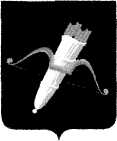 РОССИЙСКАЯ ФЕДЕРАЦИЯАДМИНИСТРАЦИЯ  ГОРОДА АЧИНСКА КРАСНОЯРСКОГО КРАЯ         П О С Т А Н О В Л Е Н И Е	34523.10.2013 				       г. Ачинск                     	 		        355-пОб утверждении муниципальной программы города Ачинска«Обеспечение функционирования имодернизации объектов жилищно-коммунального хозяйства»(в ред. от 06.02.2014 № 100-п, от21.03.2014 № 173-п, от 21.04.2014№ 222-п, от 26.05.2014 № 291-пот 28.08.2014 № 398-п, от 05.11.2014№ 483-п, от 06.11.2014 № 491-п,от 23.03.2015 № 081-п, от 05.05.2015№ 162-п, от 25.05.2015 № 181-п,от 22.06.2015 № 223-п, от 14.08.2015№ 273-п, от 09.09.2015 № 294-п,от 05.11.2015 № 380-п, от 24.12.2015№ 470-п, от 24.12.2015 № 471-п)	В целях обеспечения населения города качественными коммунальными услугами в условиях ограниченного роста оплаты жилищно-коммунальных услуг и благоустройства территории города Ачинска, в соответствии со статьёй 16 Федерального закона от 06.10.2003 № 131-ФЗ «Об общих принципах организации местного самоуправления в Российской Федерации», со статьей 179 Бюджетного кодекса Российской Федерации (в ред. Федерального закона от 07.05.2013 № 104-ФЗ), постановлением Администрации города Ачинска от 30.08.2013 № 297-п «Об утверждении перечня муниципальных программ города Ачинска», постановлением Администрации города Ачинска от 02.09.2013 № 299-п «Об утверждении Порядка принятия решений о разработке муниципальных программ города Ачинска, их формировании и реализации», руководствуясь статьями 46, 49 Устава города Ачинска,ПОСТАНОВЛЯЮ:	1. Утвердить муниципальную программу города Ачинска «Обеспечение функционирования и модернизации объектов жилищно-коммунального хозяйства», согласно приложению.	2. Контроль исполнения настоящего постановления оставляю за собой.	3. Опубликовать постановление в газете «Ачинская газета» и на сайте органов местного самоуправления: http//www.adm-achinsk.ru.	4. Постановление вступает в силу в день, следующий за днем его официального опубликования, распространяет свое действие на правоотношения, возникшие с 01.01.2014 года.                                         Приложение  к постановлению Администрации                                            города Ачинскаот 23.10.2013 № 355-пМуниципальная программа города Ачинска«Обеспечение функционирования и модернизации объектов жилищно-коммунального хозяйства»Паспорт муниципальной программы 2.  Характеристика текущего состояния в сфере жилищно-коммунального хозяйства с указанием основных показателей социально - экономического развития города Ачинска и анализ социальных, финансово- экономических и прочих рисков реализации муниципальной программы2.1. Общие положенияЖилищно-коммунальное хозяйство города Ачинска является базовой отраслью  экономики города Ачинска, обеспечивающей население города жизненно важными услугами: отоплением, горячим и холодным водоснабжением, водоотведением, электроснабжением, газоснабжением. Реформирование жилищно-коммунального хозяйства города прошло несколько важных этапов, в ходе которых были в целом выполнены задачи реформы оплаты жилья и коммунальных услуг, создания системы адресной социальной поддержки граждан, совершенствования системы управления многоквартирными жилыми домами, развития в жилищно-коммунальной сфере конкурентных рыночных отношений.Основными показателями, характеризующими отрасль жилищно-коммунального хозяйства города Ачинска являются:- высокий уровень износа основных производственных фондов, в том числе транспортных коммуникаций и энергетического оборудования, более 70%, обусловленный принятием в муниципальную собственность объектов коммунального назначения в ветхом и аварийном состоянии;- высокие потери энергоресурсов на всех стадиях от производства до потребления, составляющие 30-50%, вследствие эксплуатации устаревшего технологического оборудования с низким коэффициентом полезного действия;Уровень износа коммунальной инфраструктуры на территории города составляет 72,0 %. В результате накопленного износа растет количество инцидентов и аварий в системах тепло-, электро- и водоснабжения, увеличиваются сроки ликвидации аварий и стоимость ремонтов. На территории города за 2013 год организациями, оказывающими жилищно-коммунальные услуги, предоставлены следующие объемы коммунальных ресурсов:холодная вода – 6074,7 тыс. м3;горячая вода – 3339,5 тыс. м3;водоотведение – 12575,4 тыс. м3;тепловая энергия  – 847,1 тыс. Гкал;электрическая энергия – 214,3 млн. кВат/час;утилизация бытовых отходов – 130,7 тыс. м3.Доля площади жилищного фонда, обеспеченного всеми видами благоустройства, в общей площади жилищного фонда города на текущий момент составляет 83,9 %.Одной из проблем отрасли, является неплатежи населения за потребленные жилищно-коммунальные услуги.В 2013 году доходы организаций, оказывающих жилищно-коммунальные услуги на территории города, составляют порядка 1604,1 млн. рублей при объеме расходов 1617,6 млн. рублей. При этом возмещение населением затрат за предоставление услуг составляет 1471,3 млн. рублей (или 93,0 % от стоимости предоставленных населению услуг).Вместе с тем в жилищно-коммунальном хозяйстве города в настоящее время активно проводятся преобразования, закладывающие основы развития отрасли на долгосрочную перспективу. Эффективное регулирование коммунального хозяйства, при котором достигается баланс интересов всех сторон, будет обеспечиваться путем реализации заложенных в отраслевое законодательство механизмов следующих мероприятий:- государственной регистрации объектов централизованных систем коммунальной инфраструктуры, находящейся в государственной и муниципальной собственности;- разработкой схем теплоснабжения, водоснабжения и водоотведения, программ комплексного развития коммунальной инфраструктуры;- создания системы капитального ремонта многоквартирных домов;- обеспечения контроля формирования целевых показателей деятельности и подготовкой на их основе инвестиционных программ, финансируемых, в том числе за счет привлечения частных инвестиций;- утверждения планов мероприятий по приведению качества воды в  соответствие с установленными требованиями и планов снижения сбросов;- обеспечения контроля качества и надежностью коммунальных услуг и ресурсов;- формирования долгосрочных тарифов в сфере теплоснабжения, водоснабжения и водоотведения;- обеспечения социальной поддержки населения по оплате жилищно-коммунальных услуг;- контроль раскрытия информации для потребителей в соответствии с установленными стандартами.В числе рисков, которые могут создать препятствие для достижения заявленной в муниципальной программе цели, следует отметить финансовый риск. Возникновение бюджетного дефицита  может повлечь сокращение или прекращение программных мероприятий и недостижение целевых показателей реализации муниципальной программы.2.2. ТеплоснабжениеВ жилищно-коммунальном комплексе города эксплуатируется централизованная система теплоснабжения, суммарной мощностью
около 300 Гкал/час, протяженность тепловых сетей .Поставщиками тепловой энергии для города являются:- теплоэлектроцентраль (ТЭЦ) ОАО «РУСАЛ Ачинск» (более 80%);- котельная ЗАО «Промэнерго»;- котельные № 1 - 5 ООО «Теплосеть» в г. Ачинск;- котельная  Ачинск-1  ООО «Теплосеть» в г. Ачинск;- электрокотельная ООО «Теплосеть» в г. Ачинск .В настоящее время в замене нуждается  (68%) ветхих тепловых сетей. В настоящее время между Администрацией города Ачинска и           ЗАО «Назаровское» достигнуто соглашение по реализации проекта реконструкции котельной ЗАО «Назаровское» со строительством тепловой сети до центрального теплового пункта Привокзального района города Ачинска для обеспечения жителей Привокзального района города Ачинска качественным теплоснабжением, а также снижением общего дефицита тепла на территории города. 2.3. Водоснабжение, водоотведениеВодоснабжение города Ачинска, осуществляется из следующих источников водоснабжения:- основной источник - река Чулым.  Поставщиком воды из этого источника является ОАО «РУСАЛ Ачинск».  Поставщик обеспечивает 99% объема потребности города в питьевой воде; - скважины ООО «Теплосеть» в г. Ачинск, ЗАО   «Промэнерго». Общая протяженность муниципальных водопроводных сетей составляет , из них внутриквартальных – , магистральных (уличных) , водоводов – .Основной проблемой водоснабжения населения частного сектора является несоответствие поставляемой воды действующим санитарным нормам и правилам по показателям повышенного содержания железа. Для повышения качества хозяйственно-питьевой воды, поставляемой из подземных источников, в рамках муниципальной программы планируется выполнить мероприятие по проектированию и строительству станций водоподготовки и организации зон санитарной охраны на скважинах.Водоотведение сточных вод в городе Ачинске осуществляется с помощью централизованной канализационной системы. Протяженность канализационных сетей составляет . Очистка сточных вод осуществляется двумя независимыми системы очистки - Левобережными и  Правобережными очистными сооружениями (ЛОС и ПОС).Очистка основных объемов сточных вод осуществляется на левобережных очистных сооружениях. Доставка сточных вод на левобережные очистные сооружения осуществляется по напорному хозяйственно-фекальному коллектору (далее – ХФК) построенному более 30 лет назад. Хозяйственно-фекальный коллектор  представляет собой трубопровод из стальных труб  диаметром  720  мм. Коллектор состоит из двух ниток общей протяженностью более . За время эксплуатации, от воздействия внешней среды (заболоченная местность), коррозии, отдельные участки коллектора выходили из строя. Во время аварий и в период ремонта канализационного коллектора, неочищенные сточные воды попадали на рельеф и в реку Чулым, ежегодно наносимый ущерб составлял до 500-600 тыс. рублей.	 Начиная с 2008 года за счет средств субсидий краевого бюджета, проводились работы по капитальному ремонту указанного сооружения. Всего за 2008-2010 годы выполнена замена  трубопровода и дюкерного перехода под рекой Чулым на общую сумму 55 946,9 тыс. рублей. В 2010 году работы по ремонту одной нитки коллектора были закончены и она была запущена в эксплуатацию. В 2011 - 2012 году выполнены работы по ремонту второй нитки ХФК. Была выполнена замена  трубопровода на общую сумму 44 023,6 тыс. рублей. В 2013 году выполнены работы по ремонту протяженностью около  коллектора на общую сумму 
16 291,2 тыс. рублей. В 2014 году продолжаются работы по капитальному ремонту напорного канализационного коллектора протяженностью  трубопровода  на общую сумму 17 608,0 тыс. рублей.Также существует проблема повышения качества очистки сточных вод сбрасываемых в реку Чулым на левобережных очистных сооружениях.С января 2011 Енисейским управлением Федерального агентства водных ресурсов разрешением на сбросы от 12.01.2010 № 06-13/140 применены более низкие нормы по содержанию загрязняющих веществ в сбрасываемой воде в реку Чулым, действующие на период с 01.01.2011г. до 31.12.2015 г. В указанном разрешении, требования по содержанию фосфатов в исходной воде необходимо снизить в десять раз (с допустимого ранее 1,14 до 0,15 мг/л). Для достижения  норм допустимого сброса  выполнены следующие мероприятия:- реализован принцип биологической очистки от фосфора (биологической дефосфотации);- работа аэротенков осуществляется на повышенной дозе ила, что позволяет снижать уровень концентрации фосфатов;- разработан проект по обеззараживанию сточных вод гипохлоритом натрия.Кроме указанных мероприятий, в связи с увеличением подключенных абонентов к подземным источникам водоснабжения, разведанные запасы скважин требовали корректировки.  Для развития системы водоснабжения города Ачинска в 2013 году выполнены работы по оценке эксплуатационных запасов подземных вод водозаборных скважин в городе Ачинске на общую сумму 2 254,0 тыс. рублей.На 2014 год запланировано мероприятие - строительство канализационного коллектора по адресу: ул. Ленина,  дома № 6, 8. На сегодняшний день жителям многоквартирных домов № 6, 8 по ул. Ленина  оказывается коммунальная услуга - септик. На основании Федерального закона от 06.10.2003 № 131-ФЗ «Об общих принципах организации местного самоуправления в Российской Федерации» к вопросам местного значения города Ачинска относится организация водоотведения  для населения. Финансирование мероприятия  по присоединению указанных домов к существующим сетям централизованной системы канализации (ближайшая точка подключения по ул. Воеводы Тухачевского) предусмотрено за счет средств бюджета города в 2014 году.Предусмотрены расходы на ремонт муниципальных общедоступных бань, расположенных по адресу: ул. Ленина, 34; Чкалова, 39.2.4. ЭлектроснабжениеЭлектроснабжение города Ачинска осуществляется от шести трансформаторных подстанций (ПС) 110/10 кВ и двух подстанций 35 кВ. Протяженность воздушных линий электропередач (ВЛЭП) 110 кВ - , ВЛЭП 10 кВ - , кабельных линий электропередач (КЛЭП) 10 кВ - , ВЛЭП 0,4 кВ - , КЛЭП 0,4 кВ - .Электрические сети, распределительные пункты г. Ачинска были построены в 60 - 70-е годы и их состояние, на данный момент, характеризуется большой степенью износа, а именно:степень износа трансформаторных подстанций составляет 57 %;степень износа воздушных и кабельных линий электропередач в среднем составляет 50 %, а в старой черте города 70 %.Все эти факторы приводят к значительному увеличению потерь в электросетях.Обеспечение электрической энергией населения города и организаций, предоставляющих жилищно-коммунальные услуги,  осуществляется преимущественно от централизованной системы энергоснабжения. 2.5. Капитальный ремонт многоквартирных домов В соответствии со статистическими данными площадь жилищного фонда города Ачинска на конец 2013 года составляет 2 473,4 тыс.м2.,  
2 635 многоквартирный дом (с учетом домов блокированной застройки).Из указанного количества многоквартирных домов 28% имеют процент износа более 31%. Для решения проблем капитального ремонта жилищного фонда законодательными и исполнительными органами власти Российской Федерации был разработан механизм, позволяющий стимулировать проведение реформы жилищно-коммунального хозяйства за счет предоставления  финансовой поддержки на проведение капитального ремонта многоквартирных жилых домов через государственную корпорацию – Фонд содействия реформированию ЖКХ (далее – Фонд). В период работы с 2007 года по 2012 год на проведение капитального ремонта 94 многоквартирных домов города Ачинска было направлено
 268,5 млн. рублей (в т.ч. 2,7 млн.рублей за счет средств бюджета города Ачинска, 13,8 млн.рублей за счет средств собственников помещений), что позволило не допустить прирост жилья с износом от 31 до 60%. Были выполнены следующие виды работ: - ремонт электрических сетей – 43 085,6 п.м.;- ремонт сетей теплоснабжения – 39 701,8 п.м.;- ремонт сетей водоснабжения – 9 984,2 п.м.;- ремонт сетей водоотведения – 10 501 п.м.;- ремонт кровли – 55 386,78 п.м.;- ремонт подвальных помещений – 1 781,46 п.м.;- ремонт фасадов – 75 791,39 п.м.;- замена лифтов – 29 ед.Установлен 231 прибор учета энергоресурсов.Однако реализация программ по капитальному ремонту, проводимому в рамках Федерального закона от 21.07.2007 № 185-ФЗ «О Фонде содействия реформированию жилищно-коммунального хозяйства», позволила провести выборочный капитальный ремонт.Для упорядочивания системы капитального ремонта многоквартирных домов в Жилищный кодекс РФ внесены изменения в части организации проведения капитального ремонта общего имущества многоквартирных домов. Указанные изменения предусматривают формирование региональным оператором субъекта Российской Федерации фонда капитального ремонта. Региональный оператор будет обеспечивать проведение капитального ремонта общего имущества в многоквартирном доме, контролировать объемы и качество проводимого капитального ремонта. Формирование фонда будет осуществляться за счет средств, которые оплачиваются собственниками помещений многоквартирных домов.В целях планирования и организации проведения капитального ремонта общего имущества в многоквартирных домах постановлением Правительства Красноярского края от 27.12.2013 № 709-п утверждена Региональная программа капитального ремонта общего имущества в многоквартирных домах, расположенных на территории Красноярского края, на период с 2014 по 2043 годы, с указанием очередности и сроков проведения капитального ремонта всех многоквартирных домов, находящихся на территории Красноярского края, за исключением домов, признанных аварийными и подлежащими сносу или реконструкции. 2.6. Расходы на содержание и ремонт общего имущества многоквартирных домов и жилых помещенийВ бюджете города Ачинска на период 2014-2017 годы запланированы средства для предоставления субсидии на финансирование расходов по надлежащему содержанию  и ремонту жилых помещений в многоквартирных домах коридорного типа (общежитиях) муниципального жилищного фонда.В связи с отменой ограничения роста размера платы граждан за жилое помещение, расходы по содержанию жилых помещений должны возмещаться нанимателями в полном объеме. Плата граждан по содержанию и ремонту жилого помещения в многоквартирных домах коридорного типа  ниже размера платы по содержанию и ремонту жилых помещений в многоквартирных домах коридорного типа (общежитиях) муниципального жилищного фонда.Размер субсидии, предоставляемой Получателю, определяется как разница между размером платы по содержанию и ремонту жилого помещения по 100% тарифу, установленному Администрацией города, в соответствии со статьей 156 Жилищного кодекса Российской Федерации и размером платы граждан по содержанию и ремонту жилого помещения.Расчет ежегодной потребности в бюджетных средствах в размере 
3 755,7 тыс. рублей произведен исходя из следующих подходов:- расходы на содержание общежитий учтены на уровне 2013 года с учетом их оптимизации;- платы граждан за содержание и текущий ремонт общего имущества с учетом роста с 01.07.2012 на 110,0%.Получателем субсидии является управляющая организация (далее – Получатель), осуществляющая услуги по содержанию и ремонту жилых помещений в многоквартирных домах коридорного типа муниципального жилищного фонда.В 2014 году проведены работы по капитальному ремонту сеней и замене полов в помещении кухни жилого помещения, расположенного по адресу: 
г. Ачинск, ул. Пузановой, д. 36, квартира 9.На 2016 год запланирован капитальный ремонта жилого помещения, расположенного по адресу: г. Ачинск, ул. Профсоюзная, МПС, дом 20, квартира 5.2.7. Реализация временных мер поддержки населения в целях обеспечения доступности коммунальных услугВ настоящее время уровень оплаты населением за коммунальные услуги от экономически обоснованных тарифов в среднем составляет 
93,0 процента. Оказание временных мер поддержки населения в целях обеспечения доступности коммунальных услуг осуществляется органами местного самоуправления в соответствии с Законом Красноярского края от 20.12.2012 № 3-959  «О наделении органов местного самоуправления городских округов и муниципальных районов края отдельными государственными полномочиями Красноярского края по реализации временных мер поддержки населения в целях обеспечения доступности  коммунальных услуг».В целях определения показателя доступности коммунальных услуг используется коэффициент роста цен на коммунальные услуги, равный:- с 1 января 2013 года по 30 июня 2013 года – 100,0%;- с 1 июля 2013 года по 31 декабря 2013 года -114,0%;- с 1 января 2014 года по 30 июня 2014 года – 100,0%;- с 1 июля 2014 года по 31 декабря 2014 года – 104,6%.Коэффициент роста цен на коммунальные услуги определяется равным значению предельного (максимального) индекса изменения размера вносимой гражданами платы за коммунальные услуги для соответствующего муниципального образования Красноярского края, утверждаемого Губернатором Красноярского края в соответствии с основами формирования индексов изменения размера платы граждан за коммунальные услуги в Российской Федерации, установленными Правительством Российской Федерации.Постановлением Администрации города Ачинска от 02.09.2013 
№ 298-п утвержден порядок предоставления компенсации части расходов граждан на оплату коммунальных услуг на территории города Ачинска.Размер компенсации части расходов граждан на оплату коммунальных услуг определяется как разница между нормативным объемом расходов граждан на оплату коммунальных услуг и показателем доступности коммунальных услуг. Субсидия предоставляется в виде компенсации исполнителям коммунальных услуг – управляющим компаниям, товариществам собственников жилья и гражданам, в форме социальных выплат.Законом Красноярского края от 05.12.2013 № 5-1881 (ред. от 10.06.2014) «О краевом бюджете на 2014 год и плановый период 2015-2016 годов» городу Ачинску выделена субвенция на реализацию Закона края  на 2014 год.На 2015 год и плановый период 2016-2017 годов выделена субвенция бюджету города Ачинска из краевого бюджета на реализацию Закона Красноярского края «О наделении органов местного самоуправления городских округов и муниципальных районов края отдельными государственными полномочиями Красноярского края по реализации мер дополнительной поддержки населения, направленных на соблюдение размера вносимой платы за коммунальные услуги». После вступления Закона края в силу, Администрацией города Ачинска будет разработан порядок, определяющий реализацию государственных полномочий, направленных на меры дополнительной поддержки населения города.2.8. Благоустройство территории городаБлагоустройство территории города - это комплекс мероприятий по содержанию территории города, направленных на обеспечение и повышение комфортности условий проживания граждан, поддержание и улучшение санитарного и эстетического состояния территории. Для благоустройства города Ачинска выполняются работы:-  уничтожение произрастания дикорастущей конопли;- строительство, содержание и текущий ремонт установок уличного освещения, оплата за потребленную электроэнергию;- содержание зеленых насаждений;- содержание мест захоронения;- ликвидация несанкционированных свалок и вывоз мусора в весенний период;- содержание и ремонт фонтанов;- отлов безнадзорных домашних животных;- содержание парков, скверов и территорий, не являющихся придомовыми;- ремонт и устройство автобусных остановок;- ремонт пешеходных тротуаров;- реализация проектов по благоустройству в целях улучшения архитектурного облика города;- акарицидная обработка мест массового отдыха населения.Все эти виды работ (и прочие виды работ в рамках благоустройства) осуществляются для создания условий, способствующих нормальной жизнедеятельности населения города.3. Приоритеты и цели социально-экономического развития в жилищно-коммунальном хозяйстве, описание основных целей и задач программы, прогноз развития жилищно-коммунального хозяйстваПриоритеты государственной политики в жилищно-коммунальной сфере определены в соответствии с Указом Президента Российской Федерации от 07.05.2012 № 600 «О мерах по обеспечению граждан Российской Федерации доступным и комфортным жильем и повышению качества жилищно-коммунальных услуг» (далее – Указ № 600), а также Концепцией долгосрочного социально-экономического развития Российской Федерации на период до 2020 года, утвержденной распоряжением Правительства Российской Федерации от 17.11.2008 № 1662-р.Первым приоритетом государственной политики является улучшение качества жилищного фонда, повышение комфортности условий проживания.Вторым приоритетом государственной политики является модернизация объектов коммунального хозяйства.Целью муниципальной программы является обеспечение населения города качественными жилищно-коммунальными услугами в условиях развития рыночных отношений в отрасли и ограниченного роста оплаты жилищно-коммунальных услуг.Достижение целей программы осуществляется путем решения следующих задач:1. Развитие, модернизация и капитальный ремонт объектов коммунальной инфраструктуры и жилищного фонда города Ачинска;2. Обеспечение доступности предоставляемых коммунальных услуг;3. Выполнение комплексного благоустройства территории города для комфортного проживания населения.4. Механизм реализации отдельных мероприятий муниципальной программыРешение задач муниципальной программы достигается путем реализации подпрограмм, реализация отдельных мероприятий не предусмотрена.5. Прогноз конечных результатов муниципальной программы, характеризующее целевое состояние (изменение состояния) уровня и качества жизни населения на территории города Ачинска Реализация муниципальной программы должна привести к созданию комфортной среды обитания и жизнедеятельности для человека и позволит достигнуть следующих показателей:  - уровень износа хозяйственно – фекального  коллектора от КНС-2 до левобережных очистных сооружений;- уровень возмещения населением затрат на предоставление жилищно-коммунальных услуг по установленным для населения  тарифам;- количество уничтоженной произрастающей дикорастущей конопли;- количество потребленной электроэнергии на уличное освещение;- количество установок уличного освещения (содержание, текущий ремонт);- количество объектов строительства уличного освещения;- содержание зеленых насаждений вдоль дорог города;- содержание мест захоронения;- объем мусора от  ликвидации несанкционированных свалок;- количество отловленных безнадзорных животных;- содержание парков, скверов, других территорий, не являющихся придомовыми;- количество автобусных остановок  ( устройство и капитальный ремонт);- площадь отремонтированных пешеходных тротуаров;- количество вывезенного мусора в весенний период;- площадь, обработанная от клещей (акарицидная).6. Перечень подпрограмм с указанием сроков их реализации и ожидаемых результатов В рамках муниципальной программы реализуются подпрограммы:1. «Модернизация, реконструкция и капитальный ремонт объектов коммунальной инфраструктуры города Ачинска» на 2014-2017 годы.Срок реализации подпрограммы – 2014-2017 годы.2. «Благоустройство территории города Ачинска» на 2014-2017 годы.Срок реализации подпрограммы – 2014-2017 годы.В результате реализации мероприятий подпрограмм планируется достигнуть обеспечения населения города качественными жилищно-коммунальными услугами в условиях развития рыночных отношений в отрасли и ограниченного роста оплаты жилищно-коммунальных услуг.7. Информация о распределении планируемых расходов по отдельным мероприятиям муниципальной программы, подпрограммам с указанием главных распорядителей средств бюджета города Ачинска, а также по годам реализации программыИнформация о распределении планируемых расходов по отдельным мероприятиям муниципальной программы, подпрограммам с указанием главных распорядителей средств бюджета города Ачинска, а также по годам реализации программы  приведена в приложении № 3 к муниципальной программе.8. Информация о ресурсном обеспечении и прогнозной оценке расходов на реализацию целей муниципальной программы с учетом источников финансирования, в том числе средств федерального бюджета, краевого бюджета, города, а также перечень реализуемых ими мероприятийИнформация о ресурсном обеспечении и прогнозной оценке расходов на реализацию целей муниципальной программы с учетом источников финансирования, в том числе средств федерального бюджета, краевого, бюджета города, а также перечень реализуемых ими мероприятий, приведена в приложении № 4 к муниципальной программе.Перечень целевых показателей и показателей результативности программы с расшифровкой плановых значений по годам ее реализацииИнформация о распределении планируемых расходов по отдельным мероприятиям программы, по подпрограммам муниципальной программы города АчинскаИнформация о ресурсном обеспечении и прогнозной оценке расходов на реализацию целей муниципальной программы города Ачинска с учетом источников финансирования, в том числе по уровням бюджетной системы                                   Приложение № 1                                                       к муниципальной программе                                 города Ачинска                                                                      «Обеспечение функционирования и                                              модернизации объектов    жилищно-коммунального хозяйства»Подпрограмма 1.  «Модернизация, реконструкция и капитальный ремонт объектов жилищно-коммунальной инфраструктуры города Ачинска» на 2014-2017 годы, реализуемаяв рамках муниципальной программы города Ачинска «Обеспечение функционирования и модернизации объектов жилищно-коммунального хозяйства» 1. Паспорт подпрограммыОсновные разделы подпрограммыПостановка общегородской проблемы и обоснование необходимости разработки подпрограммыЖилищно-коммунальное хозяйство города является базовой отраслью  экономики города Ачинска, обеспечивающей население города жизненно важными услугами: отоплением, горячим и холодным водоснабжением, водоотведением, электроснабжением, газоснабжением. Реформирование жилищно-коммунального хозяйства прошло несколько важных этапов, в ходе которых были в целом выполнены задачи реформы оплаты жилья и коммунальных услуг, создания системы адресной социальной поддержки граждан, совершенствования системы управления многоквартирными жилыми домами, развития в жилищно-коммунальной сфере конкурентных рыночных отношений.Основными показателями, характеризующими отрасль жилищно-коммунального хозяйства города Ачинска являются:- высокий уровень износа основных производственных фондов, в том числе транспортных коммуникаций и энергетического оборудования, более 70%, обусловленный принятием в муниципальную собственность объектов коммунального назначения в ветхом и аварийном состоянии;- высокие потери энергоресурсов на всех стадиях от производства до потребления, составляющие 30-50%, вследствие эксплуатации устаревшего технологического оборудования с низким коэффициентом полезного действия;Уровень износа коммунальной инфраструктуры на территории города составляет 72,0 %. В результате накопленного износа растет количество инцидентов и аварий в системах тепло-, электро- и водоснабжения, увеличиваются сроки ликвидации аварий и стоимость ремонтов. На территории города за 2013 год организациями, оказывающими жилищно-коммунальные услуги, предоставлены следующие объемы коммунальных ресурсов:холодная вода – 6074,7 тыс. м3;горячая вода – 3339,5 тыс. м3;водоотведение – 12575,4 тыс. м3;тепловая энергия  – 847,1 тыс. Гкал;электрическая энергия – 214,3 млн. кВат/час;утилизация бытовых отходов – 130,7 тыс. м3.Доля площади жилищного фонда, обеспеченного всеми видами благоустройства, в общей площади жилищного фонда города на текущий год составляет 83,9 %.Одной из проблем отрасли, является неплатежи населения за потребленные жилищно-коммунальные услуги.В 2013 году доходы организаций, оказывающих жилищно-коммунальные услуги на территории города, составляют порядка 1604,1 млн. рублей при объеме расходов 1617,6 млн. рублей. При этом возмещение населением затрат за предоставление услуг составляет 1471,3 млн. рублей (или 93,0 % от стоимости предоставленных населению услуг).Вместе с тем в жилищно-коммунальном хозяйстве города в настоящее время активно проводятся преобразования, закладывающие основы развития отрасли на долгосрочную перспективу. Эффективное регулирование коммунального хозяйства, при котором достигается баланс интересов всех сторон, будет обеспечиваться путем реализации заложенных в отраслевое законодательство механизмов следующих мероприятий:- государственной регистрации объектов централизованных систем коммунальной инфраструктуры, находящейся в государственной и муниципальной собственности;- разработкой схем теплоснабжения, водоснабжения и водоотведения, программ комплексного развития коммунальной инфраструктуры;- создания системы капитального ремонта многоквартирных домов;- обеспечения контроля формирования целевых показателей деятельности и подготовкой на их основе инвестиционных программ, финансируемых, в том числе за счет привлечения частных инвестиций;- утверждения планов мероприятий по приведению качества воды в  соответствие с установленными требованиями и планов снижения сбросов;- обеспечения контроля качества и надежностью коммунальных услуг и ресурсов;- формирования долгосрочных тарифов в сфере теплоснабжения, водоснабжения и водоотведения;- обеспечения социальной поддержки населения по оплате жилищно-коммунальных услуг;- контроль раскрытия информации для потребителей в соответствии с установленными стандартами.Водоснабжение города Ачинска, осуществляется из следующих источников водоснабжения:- основной источник - река Чулым.  Поставщиком воды из этого источника является ОАО «РУСАЛ Ачинск».  Поставщик обеспечивает 99% объема потребности города в питьевой воде; - скважины ООО «Теплосеть» в г. Ачинск», ЗАО   «Промэнерго».
Общая протяженность муниципальных водопроводных сетей составляет 182,51 км, из них внутриквартальных – 87,21 км, магистральных (уличных) -59,20 км, водоводов – 36,10 км.Основной проблемой водоснабжения населения частного сектора является несоответствие поставляемой воды действующим санитарным нормам и правилам по показателям повышенного содержания железа. Для повышения качества хозяйственно-питьевой воды, поставляемой из подземных источников, в рамках муниципальной программы планируется выполнить мероприятие по проектированию и строительству станций водоподготовки и организации зон санитарной охраны на скважинах.Водоотведение сточных вод в городе Ачинске осуществляется с помощью централизованной канализационной системы. Протяженность канализационных сетей составляет 142,5 км. Очистка сточных вод осуществляется двумя независимыми системы очистки - Левобережными и  Правобережными очистными сооружениями (ЛОС и ПОС).Очистка основных объемов сточных вод осуществляется на левобережных очистных сооружениях. Доставка сточных вод на левобережные очистные сооружения осуществляется по напорному хозяйственно-фекальному коллектору (далее – ХФК) построенному более 30 лет назад. Хозяйственно-фекальный коллектор  представляет собой трубопровод из стальных труб  диаметром  720  мм. Коллектор состоит из двух ниток общей протяженностью более 8 км. За время эксплуатации, от воздействия внешней среды (заболоченная местность), коррозии, отдельные участки коллектора выходили из строя. Во время аварий и в период ремонта канализационного коллектора, неочищенные сточные воды попадали на рельеф и в реку Чулым, ежегодно наносимый ущерб составлял до 500-600 тыс. рублей.	 Начиная с 2008 года за счет средств субсидий краевого бюджета, проводились работы по капитальному ремонту указанного сооружения. Всего за 2008-2010 годы выполнена замена  трубопровода и дюкерного перехода под рекой Чулым на общую сумму 55 946,9 тыс. рублей. В 2010 году работы по ремонту одной нитки коллектора были закончены и она была запущена в эксплуатацию.  В 2011 - 2012 году выполнены работы по ремонту второй нитки ХФК. Была выполнена замена  трубопровода на общую сумму 44 023,6 тыс. рублей. В 2013 году выполнены работы по ремонту протяженностью около  коллектора на общую сумму 
16 291,2 тыс. рублей. В 2014 году продолжаются работы по капитальному ремонту напорного канализационного коллектора протяженностью  трубопровода  на общую сумму 17 608,0 тыс. рублей.Также существует проблема повышения качества очистки сточных вод сбрасываемых в реку Чулым на левобережных очистных сооружениях.С января 2011 года Енисейским управлением Федерального агентства водных ресурсов разрешением на сбросы от 12.01.2010 № 06-13/140 применены более низкие нормы по содержанию загрязняющих веществ в сбрасываемой воде в реку Чулым, действующие на период с 01.01.2011г. до 31.12.2015 г. В указанном разрешении, требования по содержанию фосфатов в исходной воде необходимо снизить в десять раз (с допустимого ранее 1,14 до 0,15 мг/л). Для достижения  норм допустимого сброса  выполнены следующие мероприятия:- реализован принцип биологической очистки от фосфора (биологической дефосфотации);- работа аэротенков осуществляется на повышенной дозе ила, что позволяет снижать уровень концентрации фосфатов;- разработан проект по обеззараживанию сточных вод гипохлоритом натрия.Кроме указанных мероприятий в связи с увеличением подключенных абонентов к подземным источникам водоснабжения, разведанные запасы скважин требовали корректировки.  Для развития системы водоснабжения города Ачинска в 2013 году выполнены работы по оценке эксплуатационных запасов подземных вод водозаборных скважин в городе Ачинске на общую сумму 2 254,0 тыс. рублей.На 2014 год запланировано мероприятие - строительство канализационного коллектора по адресу: ул. Ленина,  дома № 6, 8. На сегодняшний день жителям многоквартирных домов № 6, 8 по ул. Ленина  оказывается коммунальная услуга - септик. На основании Федерального закона от 06.10.2003 № 131-ФЗ (ред. от 02.07.2013) «Об общих принципах организации местного самоуправления в Российской Федерации» к вопросам местного значения города Ачинска относится организация водоотведения  для населения. Финансирование мероприятия  по присоединению указанных домов к существующим сетям централизованной системы канализации (ближайшая точка подключения по ул. Воеводы Тухачевского) предусмотрено за счет средств бюджета города в 2014 году.В бюджете города Ачинска на период 2014-2016 годы запланированы средства на предоставление субсидии на финансирование расходов по надлежащему содержанию  и ремонту жилых помещений в многоквартирных домах коридорного типа (общежитиях) муниципального жилищного фонда.В связи с принятием Федерального Закона от 27.07.2010 № 237-ФЗ       «О внесении изменений в Жилищный кодекс Российской  Федерации и отдельные законодательные акты Российской Федерации» отмены ограничения роста размера платы граждан за жилое помещение, расходы по содержанию жилых помещений должны возмещаться нанимателями в полном объеме. Плата граждан по содержанию и ремонту жилого помещения в многоквартирных домах коридорного типа  (общежитиях) муниципального жилищного фонда ниже размера платы по содержанию и ремонту жилых помещений в многоквартирных домах. Размер субсидии, предоставляемой Получателю, определяется как разница между размером платы по содержанию и ремонту жилого помещения по 100% тарифу, установленному Администрацией города, в соответствии со статьей 156 Жилищного кодекса Российской Федерации и размером платы граждан по содержанию и ремонту жилого помещения.Расчет потребности в бюджетных средствах в размере 
3 755,7 тыс. рублей произведен исходя из следующих подходов:- расходы на содержание общежитий учтены на уровне 2013 года с учетом их оптимизации;- платы граждан за содержание и текущий ремонт общего имущества с учетом роста с 01.07.2012 на 110,0%.Получателем субсидии является управляющая организация (далее – Получатель), осуществляющая услуги по содержанию и ремонту жилых помещений в многоквартирных домах коридорного типа муниципального жилищного фонда.В 2014 году проведены работы по капитальному ремонту сеней и замене полов в помещении кухни жилого помещения, расположенного по адресу: 
г. Ачинск, ул. Пузановой, д. 36, квартира 9.На 2016 год запланирован капитальный ремонта жилого помещения, расположенного по адресу: г. Ачинск, ул. Профсоюзная, МПС, дом 20, квартира 5.В настоящее время уровень оплаты населением за коммунальные услуги от экономически обоснованных тарифов в среднем составляет 93,0 процента. В настоящее время уровень оплаты населением за коммунальные услуги от экономически обоснованных тарифов в среднем составляет
 93,0 процента. Оказание временных мер поддержки населения в целях обеспечения доступности коммунальных услуг осуществляется органами местного самоуправления в соответствии с Законом Красноярского края от 20.12.2012 № 3-959  «О наделении органов местного самоуправления городских округов и муниципальных районов края отдельными государственными полномочиями Красноярского края по реализации временных мер поддержки населения в целях обеспечения доступности  коммунальных услуг».В целях определения показателя доступности коммунальных услуг используется коэффициент роста цен на коммунальные услуги, равный:- с 1 января 2013 года по 30 июня 2013 года – 100,0%;- с 1 июля 2013 года по 31 декабря 2013 года -114,0%;- с 1 января 2014 года по 30 июня 2014 года – 100,0%;- с 1 июля 2014 года по 31 декабря 2014 года – 104,6%.Коэффициент роста цен на коммунальные услуги определяется равным значению предельного (максимального) индекса изменения размера вносимой гражданами платы за коммунальные услуги для соответствующего муниципального образования Красноярского края, утверждаемого Губернатором Красноярского края в соответствии с основами формирования индексов изменения размера платы граждан за коммунальные услуги в Российской Федерации, установленными Правительством Российской Федерации.Постановлением Администрации города Ачинска от 02.09.2013 
№ 298-п утвержден порядок предоставления компенсации части расходов граждан на оплату коммунальных услуг на территории города Ачинска.Размер компенсации части расходов граждан на оплату коммунальных услуг определяется как разница между нормативным объемом расходов граждан на оплату коммунальных услуг и показателем доступности коммунальных услуг. Субсидия предоставляется в виде компенсации исполнителям коммунальных услуг – управляющим компаниям, товариществам собственников жилья и гражданам, в форме социальных выплат.Законом Красноярского края от 05.12.2013 № 5-1881 (ред. от 10.06.2014) «О краевом бюджете на 2014 год и плановый период 2015-2016 годов» городу Ачинску выделена субвенция на реализацию Закона края  на 2014.На 2015 год и плановый период 2016-2017 годов выделена субвенция бюджету города Ачинска из краевого бюджета на реализацию Закона Красноярского края «О наделении органов местного самоуправления городских округов и муниципальных районов края отдельными государственными полномочиями Красноярского края по реализации мер дополнительной поддержки населения, направленных на соблюдение размера вносимой платы за коммунальные услуги». После вступления Закона края в силу, Администрацией города Ачинска будет разработан порядок, определяющий реализацию государственных полномочий, направленных на меры дополнительной поддержки населения города.Основная цель, задачи, этапы и сроки выполнения подпрограммыОсновной целью подпрограммы является обеспечение населения города качественными коммунальными услугами в условиях ограниченного роста оплаты жилищно-коммунальных услуг.Основными задачами подпрограммы являются: - развитие, модернизация и капитальный ремонт объектов коммунальной инфраструктуры и жилищного фонда города Ачинска;- обеспечение доступности предоставляемых коммунальных услуг.Сроки выполнения подпрограммы с 2014 по 2017 годы.2.3. Механизм реализации подпрограммыДанная подпрограмма направлена на консолидацию финансовых ресурсов для модернизации коммунальной инфраструктуры города Ачинска. На основании подпрограммы разрабатывается пообъектная проектно-сметная документация, которая проходит экспертизу в установленном порядке. Стоимость разработки и экспертизы проектно-сметной документации учитывается в общем объеме финансовых потребностей для реализации подпрограммы.Администрация города организует конкурсы на размещение муниципальных заказов по реализации программных мероприятий. Отбор подрядчиков для выполнения работ по реализации подпрограммных мероприятий производится муниципальными заказчиками подпрограммы в установленном для размещения муниципальных заказов порядке.На основании подпрограммы разрабатывается техническое задание выполнения работ муниципальных заказов. Стоимость выполнения работ учитывается в общем объеме финансовых потребностей для реализации подпрограммы.Для получения субсидии из бюджета города на финансирование расходов по содержанию и ремонту жилых помещений в многоквартирных домах коридорного типа муниципального жилищного фонда Получатель ежеквартально представляет расчет в управление жилищно-коммунального хозяйства Администрации города.Размер субсидии, предоставляемой Администрацией города из бюджета на финансирование расходов по содержанию и ремонту жилых помещений в многоквартирных домах коридорного типа муниципального жилищного фонда, определяется как разница между размером платы по содержанию и ремонту жилого помещения по 100% тарифу, установленному Администрацией города, в соответствии со статьей 156 Жилищного кодекса Российской Федерации и размером платы граждан по содержанию и ремонту жилого помещения.Отчет о расходах за отчетный год представляется Получателем в управление жилищно-коммунального хозяйства города Ачинска не позднее 25 января следующего года.Для получения компенсации части расходов граждан на оплату коммунальных услуг Исполнители предоставляют расчет размера компенсации на двенадцать месяцев текущего года. Расчет размера компенсации гражданам производится сроком на шесть месяцев текущего года.Отчет о расходах за отчетный год представляется Исполнителями в управление жилищно-коммунального хозяйства города Ачинска не позднее 30 января следующего года.2.4. Управление подпрограммой и контроль за ходом ее выполненияКонтроль за ходом выполнения подпрограммы осуществляет управление жилищно-коммунального хозяйства Администрации города Ачинска.Текущее управление реализацией подпрограммы осуществляется управлением жилищно-коммунального хозяйства Администрации города Ачинска.Отчеты о реализации муниципальной программы предоставляются  одновременно в финансовое управление Администрации города Ачинска и управление экономического развития и планирования Администрации города Ачинска ежеквартально не позднее 10 числа второго месяца, следующего за отчетным. Согласованный с соисполнителями муниципальной программы годовой отчет на бумажных носителях и в электронном виде представляется в управление экономического развития и планирования Администрации города Ачинска до 1 марта года следующего за отчетным. 2.5. Оценка социально-экономической эффективности2.5.1. Социальная эффективность реализации подпрограммы достигается за счет:1) безопасности условий жизнедеятельности населения;2) доступности жилищно-коммунальных услуг;3) повышения качества и надежности предоставления услуг холодного водоснабжения;4) улучшения условий жизнедеятельности человека, сохранения здоровья населения;5) создания условий рационального использования энергоресурсов и устойчивого снабжения населения и предприятий города энергоресурсами.2.5.2. Технико-экономическая эффективность реализации подпрограммы определяется:1) увеличением срока эксплуатации объектов инженерной инфраструктуры, источников теплоснабжения, водоснабжения и систем водоотведения, полигона твердых бытовых отходов;2) снижением потерь энергоносителей в инженерных сетях за счет применения современных теплоизоляционных материалов, трубопроводов из износостойких материалов;3) снижением удельного расхода энергоресурсов за счет внедрения энергосберегающих технологий и оборудования.В результате реализации подпрограммы планируется достичь целевых индикаторов, отраженных в приложение №1 к подпрограмме.2.6. Мероприятия подпрограммыСистема мероприятий подпрограммы приведена в приложении № 2 к подпрограмме.2.7. Обоснование финансовых, материальных и трудовых затрат (ресурсное обеспечение подпрограммы) с указанием источников финансированияРесурсное обеспечение программы приведено в приложении № 2 к подпрограмме.                                    Приложение № 2                                                        к муниципальной программе                                  города Ачинска                                                                   «Обеспечение функционирования и                                               модернизации объектов     жилищно-коммунального хозяйства»                                        на 2014-2017 годыПодпрограмма 2. «Благоустройство территории города Ачинска» на 2014-2017 годы, реализуемая 
в рамках муниципальной программы города Ачинска «Обеспечение функционирования и модернизации объектов жилищно-коммунального хозяйства» 1. Паспорт подпрограммыОсновные разделы подпрограммыПостановка общегородской проблемы и обоснование необходимости разработки подпрограммыБлагоустройство территории города - это комплекс мероприятий по содержанию территории, направленных на обеспечение и повышение комфортности условий проживания граждан, поддержание и улучшение санитарного и эстетического состояния территории. Для благоустройства города Ачинска выполняются работы по содержанию пешеходных тротуаров, строительству, содержанию и текущему ремонту установок уличного освещения, по озеленению городских территорий, содержанию территорий не являющихся придомовыми, содержанию городского фонтана, реализации проектов по благоустройству в целях улучшения архитектурного облика города, производится оплата  за потребленную электроэнергию на уличное освещение.Все виды работ (и прочие виды работ в рамках благоустройства) осуществляются для создания условий, способствующих нормальной жизнедеятельности населения города.Основная цель, задачи, этапы и сроки выполнения подпрограммыОсновной целью подпрограммы является благоустройство территории города Ачинска. Основной задачей подпрограммы является выполнение комплексного благоустройства территории города для комфортного проживания населения.Сроки выполнения подпрограммы с 2014 по 2017 годы.2.3. Механизм реализации подпрограммыНа основании подпрограммы управление жилищно-коммунального хозяйства Администрации города разрабатывает техническое задание выполнения работ муниципальных заказов. Стоимость выполнения работ учитывается в общем объеме финансовых потребностей для реализации подпрограммы.Управление жилищно-коммунального хозяйства Администрации города подает заявку в конкурсную комиссию на размещение муниципальных заказов по реализации программных мероприятий. Отбор исполнителей для выполнения работ по реализации подпрограммных мероприятий производится муниципальными заказчиками подпрограммы в установленном для размещения муниципальных заказов порядке.2.4. Управление подпрограммой и контроль за ходом ее выполненияКонтроль за ходом выполнения подпрограммы и текущее управление реализацией подпрограммы осуществляет управление жилищно-коммунального хозяйства Администрации города Ачинска. Отчеты о реализации муниципальной подпрограммы предоставляются  одновременно в финансовое управление Администрации города Ачинска и управление экономического развития и планирования Администрации города Ачинска ежеквартально не позднее 10 числа второго месяца, следующего за отчетным. Годовой отчет на бумажных носителях и в электронном виде представляется в управление экономического развития и планирования Администрации города Ачинска до 1 марта года следующего за отчетным. 2.5. Оценка социально-экономической эффективности2.5.1. Социальная эффективность реализации подпрограммы достигается за счет:- обеспечение чистоты и порядка на территории города;-  повышение эстетической привлекательности города;-  улучшение качества окружающей природной среды;-  воспитание  бережного отношения к природе у  жителей города.2.6. Мероприятия подпрограммыСистема мероприятий подпрограммы приведена в приложении № 2 к подпрограмме.2.7. Обоснование финансовых, материальных и трудовых затрат (ресурсное обеспечение подпрограммы) с указанием источников финансированияРесурсное обеспечение программы приведено в приложении № 2 к подпрограмме.Глава Администрации города АчинскаВ.И. АникеевНаименование муниципальнойпрограммыОбеспечение функционирования и модернизации объектов жилищно-коммунального хозяйства (далее – муниципальная программа)Основания для разработки муниципальной программыСтатья 179 Бюджетного кодекса Российской  Федерации;распоряжение Администрации города Ачинска от 12.12.2014 № 4639-р «Об утверждении перечня муниципальных программ города Ачинска»; постановление Администрации города Ачинска от 02.09.2013  № 299-п «Об  утверждении Порядка принятия решений о разработке муниципальных программ города Ачинска, их формировании и реализации»Ответственный исполнитель муниципальной программыАдминистрация города Ачинска (управление жилищно-коммунального хозяйства)Соисполнительмуниципальной программыМуниципальное казенное учреждение «Управление капитального строительства»(далее - МКУ «Управление капитального строительства»)Перечень подпрограмм и отдельных мероприятий муниципальной программы1. «Модернизация, реконструкция и капитальный ремонт объектов коммунальной инфраструктуры города Ачинска» на 2014-2017 годы;2. «Благоустройство территории города Ачинска» на 2014-2017 годыЦель муниципальнойпрограммы Обеспечение населения города качественными коммунальными услугами в условиях ограниченного роста оплаты жилищно-коммунальных услуг и благоустройство территории города АчинскаЗадачи муниципальной программы1. Развитие, модернизация и капитальный ремонт объектов коммунальной инфраструктуры и жилищного фонда города Ачинска;2. Обеспечение доступности предоставляемых жилищно - коммунальных услуг;3. Выполнение комплексного благоустройства территории города для комфортного проживания населенияЭтапы и сроки реализации муниципальной программы 2014-2017 годыПеречень целевых показателей и показателей результативности программы - уровень износа хозяйственно – фекального  коллектора от канализационной насосной станции 2А до левобережных очистных сооружений;- уровень возмещения населением затрат на предоставление жилищно-коммунальных услуг по установленным для населения  тарифам;- количество уничтоженной произрастающей дикорастущей конопли;- количество потребленной электроэнергии на уличное освещение;- количество установок уличного освещения (содержание, текущий ремонт) ;- количество объектов строительства уличного освещения;- содержание зеленых насаждений;- содержание мест захоронения;- объем мусора от ликвидации несанкционированных свалок;- количество отловленных безнадзорных животных;- содержание парков, скверов, других территорий, не являющихся придомовыми;- площадь отремонтированных пешеходных тротуаров;- количество вывезенного мусора в весенний период;- площадь, обработанная от клещей (акарицидная). (приложение № 1, 2 к паспорту муниципальной программы)Информация  по ресурсному обеспечению программыОбщий объем финансирования муниципальной программы – 472 969,7 тыс. рублей, в том числе по годам:2014 год – 88 182,9 тыс. рублей;2015 год -  151 487,4 тыс. рублей;2016 год -  129 621,2 тыс. рублей; 2017 год – 103 678,2 тыс. рублей;в том числе средствза счет краевого бюджета – 199 777,5 тыс. рублей, в том числе по годам:2014 год – 32 361,9 тыс. рублей;2015 год – 61 456,8 тыс. рублей;2016 год – 52 979,4 тыс. рублей;2017 год – 52 979,4 тыс. рублей;за счет местного бюджета – 273 192,2 рублей, в том числе по годам:2014 год – 55 821,0 тыс. рублей;2015 год – 90 030,6 тыс. рублей;2016 год – 76 641,8 тыс. рублей;2017 год – 50 698,8 тыс. рублей.Перечень объектов капитального строительства муниципальнойсобственности города Ачинска-Приложение № 1к  паспорту муниципальной  программы города Ачинска"Обеспечение функционирования и модернизации
объектов жилищно-коммунального хозяйства"Приложение № 1к  паспорту муниципальной  программы города Ачинска"Обеспечение функционирования и модернизации
объектов жилищно-коммунального хозяйства"Приложение № 1к  паспорту муниципальной  программы города Ачинска"Обеспечение функционирования и модернизации
объектов жилищно-коммунального хозяйства"Приложение № 1к  паспорту муниципальной  программы города Ачинска"Обеспечение функционирования и модернизации
объектов жилищно-коммунального хозяйства"Приложение № 1к  паспорту муниципальной  программы города Ачинска"Обеспечение функционирования и модернизации
объектов жилищно-коммунального хозяйства"Приложение № 1к  паспорту муниципальной  программы города Ачинска"Обеспечение функционирования и модернизации
объектов жилищно-коммунального хозяйства"Приложение № 1к  паспорту муниципальной  программы города Ачинска"Обеспечение функционирования и модернизации
объектов жилищно-коммунального хозяйства"Приложение № 1к  паспорту муниципальной  программы города Ачинска"Обеспечение функционирования и модернизации
объектов жилищно-коммунального хозяйства"Приложение № 1к  паспорту муниципальной  программы города Ачинска"Обеспечение функционирования и модернизации
объектов жилищно-коммунального хозяйства"Приложение № 1к  паспорту муниципальной  программы города Ачинска"Обеспечение функционирования и модернизации
объектов жилищно-коммунального хозяйства"Приложение № 1к  паспорту муниципальной  программы города Ачинска"Обеспечение функционирования и модернизации
объектов жилищно-коммунального хозяйства"Приложение № 1к  паспорту муниципальной  программы города Ачинска"Обеспечение функционирования и модернизации
объектов жилищно-коммунального хозяйства"№ п/пЦели, задачи, показателиЕдиница измеренияВес показателяИсточник информации2013 год2014 год2015 год2016 год2017 год123456789111Цель:  Обеспечение населения города качественными коммунальными услугами в условиях ограниченного роста оплаты жилищно-коммунальных услуг и благоустройство территории города АчинскаЦель:  Обеспечение населения города качественными коммунальными услугами в условиях ограниченного роста оплаты жилищно-коммунальных услуг и благоустройство территории города АчинскаЦель:  Обеспечение населения города качественными коммунальными услугами в условиях ограниченного роста оплаты жилищно-коммунальных услуг и благоустройство территории города АчинскаЦель:  Обеспечение населения города качественными коммунальными услугами в условиях ограниченного роста оплаты жилищно-коммунальных услуг и благоустройство территории города АчинскаЦель:  Обеспечение населения города качественными коммунальными услугами в условиях ограниченного роста оплаты жилищно-коммунальных услуг и благоустройство территории города АчинскаЦель:  Обеспечение населения города качественными коммунальными услугами в условиях ограниченного роста оплаты жилищно-коммунальных услуг и благоустройство территории города АчинскаЦель:  Обеспечение населения города качественными коммунальными услугами в условиях ограниченного роста оплаты жилищно-коммунальных услуг и благоустройство территории города АчинскаЦель:  Обеспечение населения города качественными коммунальными услугами в условиях ограниченного роста оплаты жилищно-коммунальных услуг и благоустройство территории города АчинскаЦель:  Обеспечение населения города качественными коммунальными услугами в условиях ограниченного роста оплаты жилищно-коммунальных услуг и благоустройство территории города АчинскаЦелевой показатель:Целевой показатель:Целевой показатель:Целевой показатель:Целевой показатель:Целевой показатель:Целевой показатель:Целевой показатель:Целевой показатель:Уровень износа хозяйственно – фекального  коллектора от канализационной насосной станции 2А до левобережных очистных сооружений%Хотраслевой мониторинг60,0052,0040,0043,0046,001.1Задачи: 1. Развитие, модернизация и капитальный ремонт объектов коммунальной инфраструктуры и жилищного фонда города Ачинска.             2. Обеспечение доступности предоставляемых жилищно -коммунальных услуг.Задачи: 1. Развитие, модернизация и капитальный ремонт объектов коммунальной инфраструктуры и жилищного фонда города Ачинска.             2. Обеспечение доступности предоставляемых жилищно -коммунальных услуг.Задачи: 1. Развитие, модернизация и капитальный ремонт объектов коммунальной инфраструктуры и жилищного фонда города Ачинска.             2. Обеспечение доступности предоставляемых жилищно -коммунальных услуг.Задачи: 1. Развитие, модернизация и капитальный ремонт объектов коммунальной инфраструктуры и жилищного фонда города Ачинска.             2. Обеспечение доступности предоставляемых жилищно -коммунальных услуг.Задачи: 1. Развитие, модернизация и капитальный ремонт объектов коммунальной инфраструктуры и жилищного фонда города Ачинска.             2. Обеспечение доступности предоставляемых жилищно -коммунальных услуг.Задачи: 1. Развитие, модернизация и капитальный ремонт объектов коммунальной инфраструктуры и жилищного фонда города Ачинска.             2. Обеспечение доступности предоставляемых жилищно -коммунальных услуг.Задачи: 1. Развитие, модернизация и капитальный ремонт объектов коммунальной инфраструктуры и жилищного фонда города Ачинска.             2. Обеспечение доступности предоставляемых жилищно -коммунальных услуг.Задачи: 1. Развитие, модернизация и капитальный ремонт объектов коммунальной инфраструктуры и жилищного фонда города Ачинска.             2. Обеспечение доступности предоставляемых жилищно -коммунальных услуг.Задачи: 1. Развитие, модернизация и капитальный ремонт объектов коммунальной инфраструктуры и жилищного фонда города Ачинска.             2. Обеспечение доступности предоставляемых жилищно -коммунальных услуг.Подпрограмма 1. "Модернизация, реконструкция и капитальный ремонт объектов коммунальной инфраструктуры города Ачинска" на 2014-2017 годыПодпрограмма 1. "Модернизация, реконструкция и капитальный ремонт объектов коммунальной инфраструктуры города Ачинска" на 2014-2017 годыПодпрограмма 1. "Модернизация, реконструкция и капитальный ремонт объектов коммунальной инфраструктуры города Ачинска" на 2014-2017 годыПодпрограмма 1. "Модернизация, реконструкция и капитальный ремонт объектов коммунальной инфраструктуры города Ачинска" на 2014-2017 годыПодпрограмма 1. "Модернизация, реконструкция и капитальный ремонт объектов коммунальной инфраструктуры города Ачинска" на 2014-2017 годыПодпрограмма 1. "Модернизация, реконструкция и капитальный ремонт объектов коммунальной инфраструктуры города Ачинска" на 2014-2017 годыПодпрограмма 1. "Модернизация, реконструкция и капитальный ремонт объектов коммунальной инфраструктуры города Ачинска" на 2014-2017 годыПодпрограмма 1. "Модернизация, реконструкция и капитальный ремонт объектов коммунальной инфраструктуры города Ачинска" на 2014-2017 годыПодпрограмма 1. "Модернизация, реконструкция и капитальный ремонт объектов коммунальной инфраструктуры города Ачинска" на 2014-2017 годыПоказатели результативности программы:Уровень возмещения населением затрат на предоставление жилищно-коммунальных услуг по установленным для населения  тарифам%Хформа 22-ЖКХ (сводная)99,8899,8899,8899,8899,881.2Задача: 3. Выполнение комплексного благоустройства территории города для комфортного проживания населения.Задача: 3. Выполнение комплексного благоустройства территории города для комфортного проживания населения.Задача: 3. Выполнение комплексного благоустройства территории города для комфортного проживания населения.Задача: 3. Выполнение комплексного благоустройства территории города для комфортного проживания населения.Задача: 3. Выполнение комплексного благоустройства территории города для комфортного проживания населения.Задача: 3. Выполнение комплексного благоустройства территории города для комфортного проживания населения.Задача: 3. Выполнение комплексного благоустройства территории города для комфортного проживания населения.Задача: 3. Выполнение комплексного благоустройства территории города для комфортного проживания населения.Задача: 3. Выполнение комплексного благоустройства территории города для комфортного проживания населения.Подпрограмма 2. "Благоустройство территории города Ачинска" на 2014-2017 годыПодпрограмма 2. "Благоустройство территории города Ачинска" на 2014-2017 годыПодпрограмма 2. "Благоустройство территории города Ачинска" на 2014-2017 годыПодпрограмма 2. "Благоустройство территории города Ачинска" на 2014-2017 годыПодпрограмма 2. "Благоустройство территории города Ачинска" на 2014-2017 годыПодпрограмма 2. "Благоустройство территории города Ачинска" на 2014-2017 годыПодпрограмма 2. "Благоустройство территории города Ачинска" на 2014-2017 годыПодпрограмма 2. "Благоустройство территории города Ачинска" на 2014-2017 годыПодпрограмма 2. "Благоустройство территории города Ачинска" на 2014-2017 годыПоказатели результативности программы:Уничтожение произрастания дикорастущей коноплим2Хтехническое задание46 65646 65646 65646 65646 656Потребленная электроэнергия на уличное освещениетыс.кВт/часХтехническое задание4 1824 5055 4265 4265 426Содержание, текущий ремонт уличного освещенияштХтехническое задание5 6135 6135 8005 8005 800Строительство уличного освещениякмХтехническое задание-12,9---Устройство уличного освещениякмХтехническое задание--14,516,3-Содержание зеленых насаждений м2Хтехническое задание167 175170 140170 140170 140170 140Содержание зеленых насаждений деревоХтехническое задание283378283283283Содержание мест захоронениям2Хтехническое задание44 90544 90544 90544 90544 905Ликвидация несанкционированных свалокм3Хтехническое задание1 7271 667,51 677,51 677,51 677,5Отлов животныхштХтехническое задание1 082290474747Содержание парков, скверов, других территорий, не являющихся придомовымим2Хтехническое задание754 634777 630777 630777 630777 630Ремонт пешеходных тротуаровм2Хтехническое задание1 5631 5634 4896 7877 207,8Вывоз мусора в весенний периодм3Хтехническое задание831618,5618,5618,5618,5Акарицидная обработка м2Хтехническое задание840 000370 000370 000370 000370 000Приложение № 2к  паспорту муниципальной  программы города Ачинска"Обеспечение функционирования и модернизации 
объектов жилищно-коммунального хозяйства"Приложение № 2к  паспорту муниципальной  программы города Ачинска"Обеспечение функционирования и модернизации 
объектов жилищно-коммунального хозяйства"Приложение № 2к  паспорту муниципальной  программы города Ачинска"Обеспечение функционирования и модернизации 
объектов жилищно-коммунального хозяйства"Приложение № 2к  паспорту муниципальной  программы города Ачинска"Обеспечение функционирования и модернизации 
объектов жилищно-коммунального хозяйства"Приложение № 2к  паспорту муниципальной  программы города Ачинска"Обеспечение функционирования и модернизации 
объектов жилищно-коммунального хозяйства"Приложение № 2к  паспорту муниципальной  программы города Ачинска"Обеспечение функционирования и модернизации 
объектов жилищно-коммунального хозяйства"Приложение № 2к  паспорту муниципальной  программы города Ачинска"Обеспечение функционирования и модернизации 
объектов жилищно-коммунального хозяйства"Приложение № 2к  паспорту муниципальной  программы города Ачинска"Обеспечение функционирования и модернизации 
объектов жилищно-коммунального хозяйства"Приложение № 2к  паспорту муниципальной  программы города Ачинска"Обеспечение функционирования и модернизации 
объектов жилищно-коммунального хозяйства"Приложение № 2к  паспорту муниципальной  программы города Ачинска"Обеспечение функционирования и модернизации 
объектов жилищно-коммунального хозяйства"Приложение № 2к  паспорту муниципальной  программы города Ачинска"Обеспечение функционирования и модернизации 
объектов жилищно-коммунального хозяйства"Приложение № 2к  паспорту муниципальной  программы города Ачинска"Обеспечение функционирования и модернизации 
объектов жилищно-коммунального хозяйства"Приложение № 2к  паспорту муниципальной  программы города Ачинска"Обеспечение функционирования и модернизации 
объектов жилищно-коммунального хозяйства"Приложение № 2к  паспорту муниципальной  программы города Ачинска"Обеспечение функционирования и модернизации 
объектов жилищно-коммунального хозяйства"Приложение № 2к  паспорту муниципальной  программы города Ачинска"Обеспечение функционирования и модернизации 
объектов жилищно-коммунального хозяйства"Значения целевых показателей на долгосрочный периодЗначения целевых показателей на долгосрочный периодЗначения целевых показателей на долгосрочный периодЗначения целевых показателей на долгосрочный периодЗначения целевых показателей на долгосрочный периодЗначения целевых показателей на долгосрочный периодЗначения целевых показателей на долгосрочный периодЗначения целевых показателей на долгосрочный периодЗначения целевых показателей на долгосрочный периодЗначения целевых показателей на долгосрочный периодЗначения целевых показателей на долгосрочный периодЗначения целевых показателей на долгосрочный периодЗначения целевых показателей на долгосрочный периодЗначения целевых показателей на долгосрочный периодЗначения целевых показателей на долгосрочный период№
п/пЦели,
целевые показателиЕдиница 
измерения 2013 год2014 год2015 годПлановый периодПлановый периодДолгосрочный период по годамДолгосрочный период по годамДолгосрочный период по годамДолгосрочный период по годамДолгосрочный период по годамДолгосрочный период по годамДолгосрочный период по годамДолгосрочный период по годам№
п/пЦели,
целевые показателиЕдиница 
измерения 2013 год2014 год2015 год2016 год2017 год2018 год2019 год2020 год2021 год2022 год2023 год2024 год2025 год№
п/пЦели,
целевые показателиЕдиница 
измерения 2013 год2014 год2015 год2016 год2017 год2018 год2019 год2020 год2021 год2022 год2023 год2024 год2025 год123467891011121314151617   1.Цель: Обеспечение населения края качественными жилищно-коммунальными услугами в условиях развития рыночных отношений в отрасли и ограниченного роста оплаты жилищно-коммунальных услуг населением.Цель: Обеспечение населения края качественными жилищно-коммунальными услугами в условиях развития рыночных отношений в отрасли и ограниченного роста оплаты жилищно-коммунальных услуг населением.Цель: Обеспечение населения края качественными жилищно-коммунальными услугами в условиях развития рыночных отношений в отрасли и ограниченного роста оплаты жилищно-коммунальных услуг населением.Цель: Обеспечение населения края качественными жилищно-коммунальными услугами в условиях развития рыночных отношений в отрасли и ограниченного роста оплаты жилищно-коммунальных услуг населением.Цель: Обеспечение населения края качественными жилищно-коммунальными услугами в условиях развития рыночных отношений в отрасли и ограниченного роста оплаты жилищно-коммунальных услуг населением.Цель: Обеспечение населения края качественными жилищно-коммунальными услугами в условиях развития рыночных отношений в отрасли и ограниченного роста оплаты жилищно-коммунальных услуг населением.Цель: Обеспечение населения края качественными жилищно-коммунальными услугами в условиях развития рыночных отношений в отрасли и ограниченного роста оплаты жилищно-коммунальных услуг населением.Цель: Обеспечение населения края качественными жилищно-коммунальными услугами в условиях развития рыночных отношений в отрасли и ограниченного роста оплаты жилищно-коммунальных услуг населением.Цель: Обеспечение населения края качественными жилищно-коммунальными услугами в условиях развития рыночных отношений в отрасли и ограниченного роста оплаты жилищно-коммунальных услуг населением.Цель: Обеспечение населения края качественными жилищно-коммунальными услугами в условиях развития рыночных отношений в отрасли и ограниченного роста оплаты жилищно-коммунальных услуг населением.Цель: Обеспечение населения края качественными жилищно-коммунальными услугами в условиях развития рыночных отношений в отрасли и ограниченного роста оплаты жилищно-коммунальных услуг населением.Цель: Обеспечение населения края качественными жилищно-коммунальными услугами в условиях развития рыночных отношений в отрасли и ограниченного роста оплаты жилищно-коммунальных услуг населением.Цель: Обеспечение населения края качественными жилищно-коммунальными услугами в условиях развития рыночных отношений в отрасли и ограниченного роста оплаты жилищно-коммунальных услуг населением.Цель: Обеспечение населения края качественными жилищно-коммунальными услугами в условиях развития рыночных отношений в отрасли и ограниченного роста оплаты жилищно-коммунальных услуг населением.Цель: Обеспечение населения края качественными жилищно-коммунальными услугами в условиях развития рыночных отношений в отрасли и ограниченного роста оплаты жилищно-коммунальных услуг населением.1.1Целевой показатель:Целевой показатель:Целевой показатель:Целевой показатель:Целевой показатель:Целевой показатель:Целевой показатель:Целевой показатель:Целевой показатель:Целевой показатель:Целевой показатель:Целевой показатель:Целевой показатель:Целевой показатель:Целевой показатель:Уровень износа хозяйственно – фекального  коллектора от канализационной насосной станции 2А до левобережных очистных сооружений%60,052,040,043,046,049,052,055,058,061,064,067,070,0Приложение № 3Приложение № 3к  муниципальной программе города Ачинскак  муниципальной программе города Ачинскак  муниципальной программе города Ачинска«Обеспечение функционирования и модернизации«Обеспечение функционирования и модернизации«Обеспечение функционирования и модернизацииобъектов жилищно-коммунального хозяйства"объектов жилищно-коммунального хозяйства"объектов жилищно-коммунального хозяйства"объектов жилищно-коммунального хозяйства"№ п/пСтатус Наименование муниципальной программы, подпрограммы муниципальной программы ГРБСКод бюджетной классификацииКод бюджетной классификацииКод бюджетной классификацииКод бюджетной классификацииРасходы (тыс. руб.), годыРасходы (тыс. руб.), годыРасходы (тыс. руб.), годыРасходы (тыс. руб.), годыРасходы (тыс. руб.), годы№ п/пСтатус Наименование муниципальной программы, подпрограммы муниципальной программы ГРБСГРБСРз ПрЦСРВР2014 год2015 год2016 год2017 годИтого на период123456789101112131Муниципальная программа«Обеспечение функционирования и модернизации объектов жилищно-коммунального хозяйства»всего расходные обязательства по программехххх88 182,9151 487,4129 621,2103 678,2472 969,71Муниципальная программа«Обеспечение функционирования и модернизации объектов жилищно-коммунального хозяйства»в том числе по ГРБС:1Муниципальная программа«Обеспечение функционирования и модернизации объектов жилищно-коммунального хозяйства»Администрация  города Ачинска730ххх87 430,7151 487,4129 621,2103 678,2472 217,51Муниципальная программа«Обеспечение функционирования и модернизации объектов жилищно-коммунального хозяйства»МКУ «Управление капитального строительства» 133ххх752,20,00,00,0752,21.1Подпрограмма 1«Модернизация, реконструкция и капитальный ремонт объектов жилищно-коммунальной инфраструктуры города Ачинска» на 2014-2017 годывсего расходные обязательства по программеххх39 291,968 131,467 034,956 941,7231 399,91.1Подпрограмма 1«Модернизация, реконструкция и капитальный ремонт объектов жилищно-коммунальной инфраструктуры города Ачинска» на 2014-2017 годыв том числе по ГРБС:ххх1.1Подпрограмма 1«Модернизация, реконструкция и капитальный ремонт объектов жилищно-коммунальной инфраструктуры города Ачинска» на 2014-2017 годыАдминистрация  города Ачинска730ххх39 291,968 131,467 034,956 941,7231 399,91.2Подпрограмма 2«Благоустройство территории города Ачинска» на 2014-2017 годыАдминистрация  города Ачинска730ххх48 891,083 356,062 586,346 736,5241 569,81.2Подпрограмма 2«Благоустройство территории города Ачинска» на 2014-2017 годыв том числе по ГРБС:ххх1.2Подпрограмма 2«Благоустройство территории города Ачинска» на 2014-2017 годыАдминистрация  города Ачинска730ххх48 138,883 356,062 586,346 736,5240 817,61.2Подпрограмма 2«Благоустройство территории города Ачинска» на 2014-2017 годыМКУ «Управление капитального строительства»133ххх752,20,00,00,0752,2Приложение № 4к  муниципальной программе города Ачинска«Обеспечение функционирования и модернизацииобъектов жилищно-коммунального хозяйства"Приложение № 4к  муниципальной программе города Ачинска«Обеспечение функционирования и модернизацииобъектов жилищно-коммунального хозяйства"Приложение № 4к  муниципальной программе города Ачинска«Обеспечение функционирования и модернизацииобъектов жилищно-коммунального хозяйства"Приложение № 4к  муниципальной программе города Ачинска«Обеспечение функционирования и модернизацииобъектов жилищно-коммунального хозяйства"Приложение № 4к  муниципальной программе города Ачинска«Обеспечение функционирования и модернизацииобъектов жилищно-коммунального хозяйства"Приложение № 4к  муниципальной программе города Ачинска«Обеспечение функционирования и модернизацииобъектов жилищно-коммунального хозяйства"Приложение № 4к  муниципальной программе города Ачинска«Обеспечение функционирования и модернизацииобъектов жилищно-коммунального хозяйства"Приложение № 4к  муниципальной программе города Ачинска«Обеспечение функционирования и модернизацииобъектов жилищно-коммунального хозяйства"№ п/пСтатус Наименование муниципальной программы, подпрограммы муниципальной программыИсточник финансированияОценка расходов (тыс. руб.), годыОценка расходов (тыс. руб.), годыОценка расходов (тыс. руб.), годыОценка расходов (тыс. руб.), годыОценка расходов (тыс. руб.), годыОценка расходов (тыс. руб.), годы№ п/пСтатус Наименование муниципальной программы, подпрограммы муниципальной программыИсточник финансирования2014 год2015 год2016 год2017 годИтого на периодИтого на период12345678991Муниципальная программа"Обеспечение функционирования и модернизации объектов жилищно-коммунального хозяйства" Всего:88 182,9151 487,4129 621,2103 678,2472 969,7472 969,71Муниципальная программа"Обеспечение функционирования и модернизации объектов жилищно-коммунального хозяйства" в том числе:1Муниципальная программа"Обеспечение функционирования и модернизации объектов жилищно-коммунального хозяйства" федеральный бюджет0,00,00,00,00,00,01Муниципальная программа"Обеспечение функционирования и модернизации объектов жилищно-коммунального хозяйства" краевой бюджет32 361,961 456,852 979,452 979,4199 777,5199 777,51Муниципальная программа"Обеспечение функционирования и модернизации объектов жилищно-коммунального хозяйства" внебюджетные источники0,00,00,00,00,00,01Муниципальная программа"Обеспечение функционирования и модернизации объектов жилищно-коммунального хозяйства" местный бюджет55 821,090 030,676 641,850 698,8273 192,2273 192,21Муниципальная программа"Обеспечение функционирования и модернизации объектов жилищно-коммунального хозяйства" юридические лица0,00,00,00,00,00,01.1Подпрограмма 1"Модернизация, реконструкция и капитальный ремонт объектов жилищно-коммунальной инфраструктуры города Ачинска" на 2014-2017 годы Всего:39 291,968 131,467 034,956 941,7231 399,9231 399,91.1Подпрограмма 1"Модернизация, реконструкция и капитальный ремонт объектов жилищно-коммунальной инфраструктуры города Ачинска" на 2014-2017 годы в том числе:1.1Подпрограмма 1"Модернизация, реконструкция и капитальный ремонт объектов жилищно-коммунальной инфраструктуры города Ачинска" на 2014-2017 годы федеральный бюджет0,00,00,00,00,00,01.1Подпрограмма 1"Модернизация, реконструкция и капитальный ремонт объектов жилищно-коммунальной инфраструктуры города Ачинска" на 2014-2017 годы краевой бюджет28 537,357 130,952 573,052 573,0190 814,2190 814,21.1Подпрограмма 1"Модернизация, реконструкция и капитальный ремонт объектов жилищно-коммунальной инфраструктуры города Ачинска" на 2014-2017 годы внебюджетные источники0,00,00,00,00,00,01.1Подпрограмма 1"Модернизация, реконструкция и капитальный ремонт объектов жилищно-коммунальной инфраструктуры города Ачинска" на 2014-2017 годы местный бюджет10 754,611 000,514 461,94 368,740 585,740 585,71.1Подпрограмма 1"Модернизация, реконструкция и капитальный ремонт объектов жилищно-коммунальной инфраструктуры города Ачинска" на 2014-2017 годы юридические лица0,00,00,00,00,00,01.1.1Мероприятие 1.1Софинансирование мероприятий по капитальному ремонту, реконструкции находящихся в муниципальной собственности объектов коммунальной инфраструктуры, источников тепловой энергии и тепловых сетей, объектов электросетевого хозяйства и источников электрической энергии, а также на приобретение технического оборудования, спецтехники для обеспечения функционирования систем теплоснабжения, электроснабжения, водоотведения и очистки сточных водВсего:180,0300,06 111,2300,06 891,26 891,21.1.1Мероприятие 1.1Софинансирование мероприятий по капитальному ремонту, реконструкции находящихся в муниципальной собственности объектов коммунальной инфраструктуры, источников тепловой энергии и тепловых сетей, объектов электросетевого хозяйства и источников электрической энергии, а также на приобретение технического оборудования, спецтехники для обеспечения функционирования систем теплоснабжения, электроснабжения, водоотведения и очистки сточных водв том числе:1.1.1Мероприятие 1.1Софинансирование мероприятий по капитальному ремонту, реконструкции находящихся в муниципальной собственности объектов коммунальной инфраструктуры, источников тепловой энергии и тепловых сетей, объектов электросетевого хозяйства и источников электрической энергии, а также на приобретение технического оборудования, спецтехники для обеспечения функционирования систем теплоснабжения, электроснабжения, водоотведения и очистки сточных водфедеральный бюджет0,00,00,00,00,00,01.1.1Мероприятие 1.1Софинансирование мероприятий по капитальному ремонту, реконструкции находящихся в муниципальной собственности объектов коммунальной инфраструктуры, источников тепловой энергии и тепловых сетей, объектов электросетевого хозяйства и источников электрической энергии, а также на приобретение технического оборудования, спецтехники для обеспечения функционирования систем теплоснабжения, электроснабжения, водоотведения и очистки сточных водкраевой бюджет0,00,00,00,00,00,01.1.1Мероприятие 1.1Софинансирование мероприятий по капитальному ремонту, реконструкции находящихся в муниципальной собственности объектов коммунальной инфраструктуры, источников тепловой энергии и тепловых сетей, объектов электросетевого хозяйства и источников электрической энергии, а также на приобретение технического оборудования, спецтехники для обеспечения функционирования систем теплоснабжения, электроснабжения, водоотведения и очистки сточных водвнебюджетные источники0,00,00,00,00,00,01.1.1Мероприятие 1.1Софинансирование мероприятий по капитальному ремонту, реконструкции находящихся в муниципальной собственности объектов коммунальной инфраструктуры, источников тепловой энергии и тепловых сетей, объектов электросетевого хозяйства и источников электрической энергии, а также на приобретение технического оборудования, спецтехники для обеспечения функционирования систем теплоснабжения, электроснабжения, водоотведения и очистки сточных водместный бюджет180,0300,06 111,2300,06 891,26 891,21.1.1Мероприятие 1.1Софинансирование мероприятий по капитальному ремонту, реконструкции находящихся в муниципальной собственности объектов коммунальной инфраструктуры, источников тепловой энергии и тепловых сетей, объектов электросетевого хозяйства и источников электрической энергии, а также на приобретение технического оборудования, спецтехники для обеспечения функционирования систем теплоснабжения, электроснабжения, водоотведения и очистки сточных водюридические лица0,00,00,00,00,00,01.1.2Мероприятие 1.2Расходы на строительство канализационного коллектора Всего:0,01 380,00,00,01 380,01 380,01.1.2Мероприятие 1.2Расходы на строительство канализационного коллектора в том числе:1.1.2Мероприятие 1.2Расходы на строительство канализационного коллектора федеральный бюджет0,00,00,00,00,00,01.1.2Мероприятие 1.2Расходы на строительство канализационного коллектора краевой бюджет0,00,00,00,00,00,01.1.2Мероприятие 1.2Расходы на строительство канализационного коллектора внебюджетные источники0,00,00,00,00,00,01.1.2Мероприятие 1.2Расходы на строительство канализационного коллектора местный бюджет0,01 380,00,00,01 380,01 380,01.1.2Мероприятие 1.2Расходы на строительство канализационного коллектора юридические лица0,00,00,00,00,00,01.1.3Мероприятие 1.3Расходы на  поставку с доставкой и монтажом станций водоподготовки на скважинахВсего:4 105,90,00,00,04 105,94 105,91.1.3Мероприятие 1.3Расходы на  поставку с доставкой и монтажом станций водоподготовки на скважинахв том числе:1.1.3Мероприятие 1.3Расходы на  поставку с доставкой и монтажом станций водоподготовки на скважинахфедеральный бюджет0,00,00,00,00,00,01.1.3Мероприятие 1.3Расходы на  поставку с доставкой и монтажом станций водоподготовки на скважинахкраевой бюджет0,00,00,00,00,00,01.1.3Мероприятие 1.3Расходы на  поставку с доставкой и монтажом станций водоподготовки на скважинахвнебюджетные источники0,00,00,00,00,00,01.1.3Мероприятие 1.3Расходы на  поставку с доставкой и монтажом станций водоподготовки на скважинахместный бюджет4 105,90,00,00,04 105,94 105,91.1.3Мероприятие 1.3Расходы на  поставку с доставкой и монтажом станций водоподготовки на скважинахюридические лица0,00,00,00,00,00,01.1.4Мероприятие 1.4Разработка схемы водоснабжения и водоотведения города АчинскаВсего:2 100,00,00,00,02 100,02 100,01.1.4Мероприятие 1.4Разработка схемы водоснабжения и водоотведения города Ачинскав том числе:1.1.4Мероприятие 1.4Разработка схемы водоснабжения и водоотведения города Ачинскафедеральный бюджет0,00,00,00,00,00,01.1.4Мероприятие 1.4Разработка схемы водоснабжения и водоотведения города Ачинскакраевой бюджет0,00,00,00,00,00,01.1.4Мероприятие 1.4Разработка схемы водоснабжения и водоотведения города Ачинскавнебюджетные источники0,00,00,00,00,00,01.1.4Мероприятие 1.4Разработка схемы водоснабжения и водоотведения города Ачинскаместный бюджет2 100,00,00,00,02 100,02 100,01.1.4Мероприятие 1.4Разработка схемы водоснабжения и водоотведения города Ачинскаюридические лица0,00,00,00,00,00,01.1.5Мероприятие 1.5Финансирование (возмещение) расходов по капитальному ремонту, реконструкции находящихся в муниципальной собственности объектов коммунальной инфраструктуры, источников тепловой энергии и тепловых сетей, объектов электросетевого хозяйства и источников электрической энергии, а также на приобретение технологического оборудования, спецтехники для обеспечения функционирования систем теплоснабжения, электроснабжения, водоснабжения, водоотведения и очистки сточных водВсего:0,026 428,00,00,026 428,026 428,01.1.5Мероприятие 1.5Финансирование (возмещение) расходов по капитальному ремонту, реконструкции находящихся в муниципальной собственности объектов коммунальной инфраструктуры, источников тепловой энергии и тепловых сетей, объектов электросетевого хозяйства и источников электрической энергии, а также на приобретение технологического оборудования, спецтехники для обеспечения функционирования систем теплоснабжения, электроснабжения, водоснабжения, водоотведения и очистки сточных водв том числе:1.1.5Мероприятие 1.5Финансирование (возмещение) расходов по капитальному ремонту, реконструкции находящихся в муниципальной собственности объектов коммунальной инфраструктуры, источников тепловой энергии и тепловых сетей, объектов электросетевого хозяйства и источников электрической энергии, а также на приобретение технологического оборудования, спецтехники для обеспечения функционирования систем теплоснабжения, электроснабжения, водоснабжения, водоотведения и очистки сточных водфедеральный бюджет0,00,00,00,00,00,01.1.5Мероприятие 1.5Финансирование (возмещение) расходов по капитальному ремонту, реконструкции находящихся в муниципальной собственности объектов коммунальной инфраструктуры, источников тепловой энергии и тепловых сетей, объектов электросетевого хозяйства и источников электрической энергии, а также на приобретение технологического оборудования, спецтехники для обеспечения функционирования систем теплоснабжения, электроснабжения, водоснабжения, водоотведения и очистки сточных водкраевой бюджет0,026 428,00,00,026 428,026 428,01.1.5Мероприятие 1.5Финансирование (возмещение) расходов по капитальному ремонту, реконструкции находящихся в муниципальной собственности объектов коммунальной инфраструктуры, источников тепловой энергии и тепловых сетей, объектов электросетевого хозяйства и источников электрической энергии, а также на приобретение технологического оборудования, спецтехники для обеспечения функционирования систем теплоснабжения, электроснабжения, водоснабжения, водоотведения и очистки сточных водвнебюджетные источники0,00,00,00,00,00,01.1.5Мероприятие 1.5Финансирование (возмещение) расходов по капитальному ремонту, реконструкции находящихся в муниципальной собственности объектов коммунальной инфраструктуры, источников тепловой энергии и тепловых сетей, объектов электросетевого хозяйства и источников электрической энергии, а также на приобретение технологического оборудования, спецтехники для обеспечения функционирования систем теплоснабжения, электроснабжения, водоснабжения, водоотведения и очистки сточных водместный бюджет0,00,00,00,00,00,01.1.5Мероприятие 1.5Финансирование (возмещение) расходов по капитальному ремонту, реконструкции находящихся в муниципальной собственности объектов коммунальной инфраструктуры, источников тепловой энергии и тепловых сетей, объектов электросетевого хозяйства и источников электрической энергии, а также на приобретение технологического оборудования, спецтехники для обеспечения функционирования систем теплоснабжения, электроснабжения, водоснабжения, водоотведения и очистки сточных водюридические лица0,00,00,00,00,00,01.1.6Мероприятие 1.6Проведение экспертизы технологического оборудования водоотчистного комплексаВсего:59,80,00,00,059,859,81.1.6Мероприятие 1.6Проведение экспертизы технологического оборудования водоотчистного комплексав том числе:1.1.6Мероприятие 1.6Проведение экспертизы технологического оборудования водоотчистного комплексафедеральный бюджет0,00,00,00,00,00,01.1.6Мероприятие 1.6Проведение экспертизы технологического оборудования водоотчистного комплексакраевой бюджет0,00,00,00,00,00,01.1.6Мероприятие 1.6Проведение экспертизы технологического оборудования водоотчистного комплексавнебюджетные источники0,00,00,00,00,00,01.1.6Мероприятие 1.6Проведение экспертизы технологического оборудования водоотчистного комплексаместный бюджет59,80,00,00,059,859,81.1.6Мероприятие 1.6Проведение экспертизы технологического оборудования водоотчистного комплексаюридические лица0,00,00,00,00,00,01.1.7Мероприятие 1.7Перенос тепловых сетейВсего:0,0290,20,00,0290,2290,21.1.7Мероприятие 1.7Перенос тепловых сетейв том числе:1.1.7Мероприятие 1.7Перенос тепловых сетейфедеральный бюджет0,00,00,00,00,00,01.1.7Мероприятие 1.7Перенос тепловых сетейкраевой бюджет0,00,00,00,00,00,01.1.7Мероприятие 1.7Перенос тепловых сетейвнебюджетные источники0,00,00,00,00,00,01.1.7Мероприятие 1.7Перенос тепловых сетейместный бюджет0,0290,20,00,0290,2290,21.1.7Мероприятие 1.7Перенос тепловых сетейюридические лица0,00,00,00,00,00,01.1.8Мероприятие 1.8Содержание и ремонт коммунальной инфраструктурыВсего:0,02 846,03 782,10,06 628,16 628,11.1.8Мероприятие 1.8Содержание и ремонт коммунальной инфраструктурыв том числе:1.1.8Мероприятие 1.8Содержание и ремонт коммунальной инфраструктурыфедеральный бюджет0,00,00,00,00,00,01.1.8Мероприятие 1.8Содержание и ремонт коммунальной инфраструктурыкраевой бюджет0,00,00,00,00,00,01.1.8Мероприятие 1.8Содержание и ремонт коммунальной инфраструктурывнебюджетные источники0,00,00,00,00,00,01.1.8Мероприятие 1.8Содержание и ремонт коммунальной инфраструктурыместный бюджет0,02 846,03 782,10,06 628,16 628,11.1.8Мероприятие 1.8Содержание и ремонт коммунальной инфраструктурыюридические лица0,00,00,00,00,00,01.1.9Мероприятие 1.9Содержание и ремонт общего имущества многоквартирных домов и жилых помещенийВсего:3 969,50,00,00,03 969,51.1.9Мероприятие 1.9Содержание и ремонт общего имущества многоквартирных домов и жилых помещенийв том числе:1.1.9Мероприятие 1.9Содержание и ремонт общего имущества многоквартирных домов и жилых помещенийфедеральный бюджет0,00,00,00,00,01.1.9Мероприятие 1.9Содержание и ремонт общего имущества многоквартирных домов и жилых помещенийкраевой бюджет0,00,00,00,00,01.1.9Мероприятие 1.9Содержание и ремонт общего имущества многоквартирных домов и жилых помещенийвнебюджетные источники0,00,00,00,00,01.1.9Мероприятие 1.9Содержание и ремонт общего имущества многоквартирных домов и жилых помещенийместный бюджет3 969,50,00,00,03 969,51.1.9Мероприятие 1.9Содержание и ремонт общего имущества многоквартирных домов и жилых помещенийюридические лица0,00,00,00,00,01.1.10Мероприятие 1.10Компенсация недополученных доходов по содержанию и ремонту жилых помещений в многоквартирных домах коридорного типа муниципального  жилищного фондаВсего:0,03 755,73 755,73 755,711 267,111 267,11.1.10Мероприятие 1.10Компенсация недополученных доходов по содержанию и ремонту жилых помещений в многоквартирных домах коридорного типа муниципального  жилищного фондав том числе:1.1.10Мероприятие 1.10Компенсация недополученных доходов по содержанию и ремонту жилых помещений в многоквартирных домах коридорного типа муниципального  жилищного фондафедеральный бюджет0,00,00,00,00,00,01.1.10Мероприятие 1.10Компенсация недополученных доходов по содержанию и ремонту жилых помещений в многоквартирных домах коридорного типа муниципального  жилищного фондакраевой бюджет0,00,00,00,00,00,01.1.10Мероприятие 1.10Компенсация недополученных доходов по содержанию и ремонту жилых помещений в многоквартирных домах коридорного типа муниципального  жилищного фондавнебюджетные источники0,00,00,00,00,00,01.1.10Мероприятие 1.10Компенсация недополученных доходов по содержанию и ремонту жилых помещений в многоквартирных домах коридорного типа муниципального  жилищного фондаместный бюджет0,03 755,73 755,73 755,711 267,111 267,11.1.10Мероприятие 1.10Компенсация недополученных доходов по содержанию и ремонту жилых помещений в многоквартирных домах коридорного типа муниципального  жилищного фондаюридические лица0,00,00,00,00,00,01.1.11Мероприятие 1.11Реализация временных мер поддержки населения в целях обеспечения доступности коммунальных услуг Всего:28 537,30,00,00,028 537,328 537,31.1.11Мероприятие 1.11Реализация временных мер поддержки населения в целях обеспечения доступности коммунальных услуг в том числе:1.1.11Мероприятие 1.11Реализация временных мер поддержки населения в целях обеспечения доступности коммунальных услуг федеральный бюджет0,00,00,00,00,00,01.1.11Мероприятие 1.11Реализация временных мер поддержки населения в целях обеспечения доступности коммунальных услуг краевой бюджет28 537,30,00,00,028 537,328 537,31.1.11Мероприятие 1.11Реализация временных мер поддержки населения в целях обеспечения доступности коммунальных услуг внебюджетные источники0,00,00,00,00,00,01.1.11Мероприятие 1.11Реализация временных мер поддержки населения в целях обеспечения доступности коммунальных услуг местный бюджет0,00,00,00,00,00,01.1.11Мероприятие 1.11Реализация временных мер поддержки населения в целях обеспечения доступности коммунальных услуг юридические лица0,00,00,00,00,00,01.1.12Мероприятие 1.12Реализация отдельных мер по обеспечению ограничения платы граждан за коммунальные услугиВсего:0,030 702,952 573,052 573,0135 848,9135 848,91.1.12Мероприятие 1.12Реализация отдельных мер по обеспечению ограничения платы граждан за коммунальные услугив том числе:1.1.12Мероприятие 1.12Реализация отдельных мер по обеспечению ограничения платы граждан за коммунальные услугифедеральный бюджет0,00,00,00,00,00,01.1.12Мероприятие 1.12Реализация отдельных мер по обеспечению ограничения платы граждан за коммунальные услугикраевой бюджет0,030 702,952 573,052 573,0135 848,9135 848,91.1.12Мероприятие 1.12Реализация отдельных мер по обеспечению ограничения платы граждан за коммунальные услугивнебюджетные источники0,00,00,00,00,00,01.1.12Мероприятие 1.12Реализация отдельных мер по обеспечению ограничения платы граждан за коммунальные услугиместный бюджет0,00,00,00,00,00,01.1.12Мероприятие 1.12Реализация отдельных мер по обеспечению ограничения платы граждан за коммунальные услугиюридические лица0,00,00,00,00,00,01.1.13Мероприятие 1.13Расходы на общедоступные баниВсего:292,21 200,9313,0313,02 119,12 119,11.1.13Мероприятие 1.13Расходы на общедоступные банив том числе:1.1.13Мероприятие 1.13Расходы на общедоступные банифедеральный бюджет0,00,00,00,00,00,01.1.13Мероприятие 1.13Расходы на общедоступные баникраевой бюджет0,00,00,00,00,00,01.1.13Мероприятие 1.13Расходы на общедоступные банивнебюджетные источники0,00,00,00,00,00,01.1.13Мероприятие 1.13Расходы на общедоступные баниместный бюджет292,21 200,9313,0313,02 119,12 119,11.1.13Мероприятие 1.13Расходы на общедоступные баниюридические лица0,00,00,00,00,00,01.1.14Мероприятие 1.14Устройство огневой печи в жилом домеВсего:47,20,00,00,047,247,21.1.14Мероприятие 1.14Устройство огневой печи в жилом домев том числе:1.1.14Мероприятие 1.14Устройство огневой печи в жилом домефедеральный бюджет0,00,00,00,00,00,01.1.14Мероприятие 1.14Устройство огневой печи в жилом домекраевой бюджет0,00,00,00,00,00,01.1.14Мероприятие 1.14Устройство огневой печи в жилом домевнебюджетные источники0,00,00,00,00,00,01.1.14Мероприятие 1.14Устройство огневой печи в жилом домеместный бюджет47,20,00,00,047,247,21.1.14Мероприятие 1.14Устройство огневой печи в жилом домеюридические лица0,00,00,00,00,00,01.1.15Мероприятие 1.15Ремонт жилых помещений и многоквартирных домовВсего:0,00,0500,00,0500,0500,01.1.15Мероприятие 1.15Ремонт жилых помещений и многоквартирных домовв том числе:1.1.15Мероприятие 1.15Ремонт жилых помещений и многоквартирных домовфедеральный бюджет0,00,00,00,00,00,01.1.15Мероприятие 1.15Ремонт жилых помещений и многоквартирных домовкраевой бюджет0,00,00,00,00,00,01.1.15Мероприятие 1.15Ремонт жилых помещений и многоквартирных домоввнебюджетные источники0,00,00,00,00,00,01.1.15Мероприятие 1.15Ремонт жилых помещений и многоквартирных домовместный бюджет0,00,0500,00,0500,0500,01.1.15Мероприятие 1.15Ремонт жилых помещений и многоквартирных домовюридические лица0,00,00,00,00,00,01.1.16Мероприятие 1.16Финансовое обеспечение государственных полномочий, переданных органам местного самоуправления по обеспеченности временных мер поддержки населения в целях обеспечения доступности коммунальных услуг за 2013 годВсего:0,01 227,60,00,01 227,61 227,61.1.16Мероприятие 1.16Финансовое обеспечение государственных полномочий, переданных органам местного самоуправления по обеспеченности временных мер поддержки населения в целях обеспечения доступности коммунальных услуг за 2013 годв том числе:1.1.16Мероприятие 1.16Финансовое обеспечение государственных полномочий, переданных органам местного самоуправления по обеспеченности временных мер поддержки населения в целях обеспечения доступности коммунальных услуг за 2013 годфедеральный бюджет0,00,00,00,00,00,01.1.16Мероприятие 1.16Финансовое обеспечение государственных полномочий, переданных органам местного самоуправления по обеспеченности временных мер поддержки населения в целях обеспечения доступности коммунальных услуг за 2013 годкраевой бюджет0,00,00,00,00,00,01.1.16Мероприятие 1.16Финансовое обеспечение государственных полномочий, переданных органам местного самоуправления по обеспеченности временных мер поддержки населения в целях обеспечения доступности коммунальных услуг за 2013 годвнебюджетные источники0,00,00,00,00,00,01.1.16Мероприятие 1.16Финансовое обеспечение государственных полномочий, переданных органам местного самоуправления по обеспеченности временных мер поддержки населения в целях обеспечения доступности коммунальных услуг за 2013 годместный бюджет0,01 227,60,00,01 227,61 227,61.1.16Мероприятие 1.16Финансовое обеспечение государственных полномочий, переданных органам местного самоуправления по обеспеченности временных мер поддержки населения в целях обеспечения доступности коммунальных услуг за 2013 годюридические лица0,00,00,00,00,00,01.2Подпрограмма 2"Благоустройство территории города Ачинска" на 2014-2017 годыВсего:48 891,083 356,062 586,346 736,5241 569,8241 569,81.2Подпрограмма 2"Благоустройство территории города Ачинска" на 2014-2017 годыв том числе:1.2Подпрограмма 2"Благоустройство территории города Ачинска" на 2014-2017 годыфедеральный бюджет0,00,00,00,00,00,01.2Подпрограмма 2"Благоустройство территории города Ачинска" на 2014-2017 годыкраевой бюджет3 824,64 325,9406,4406,48 963,38 963,31.2Подпрограмма 2"Благоустройство территории города Ачинска" на 2014-2017 годывнебюджетные источники0,00,00,00,00,00,01.2Подпрограмма 2"Благоустройство территории города Ачинска" на 2014-2017 годыместный бюджет45 066,479 030,162 179,946 330,1232 606,5232 606,51.2Подпрограмма 2"Благоустройство территории города Ачинска" на 2014-2017 годыюридические лица0,00,00,00,00,00,01.2.1Мероприятие 2.1Уничтожение произрастания дикорастущей коноплиВсего:390,0380,0399,2399,21 568,41 568,41.2.1Мероприятие 2.1Уничтожение произрастания дикорастущей коноплив том числе:1.2.1Мероприятие 2.1Уничтожение произрастания дикорастущей коноплифедеральный бюджет0,00,00,00,00,00,01.2.1Мероприятие 2.1Уничтожение произрастания дикорастущей конопликраевой бюджет0,00,00,00,00,00,01.2.1Мероприятие 2.1Уничтожение произрастания дикорастущей конопливнебюджетные источники0,00,00,00,00,00,01.2.1Мероприятие 2.1Уничтожение произрастания дикорастущей коноплиместный бюджет390,0380,0399,2399,21 568,41 568,41.2.1Мероприятие 2.1Уничтожение произрастания дикорастущей коноплиюридические лица0,00,00,00,00,00,01.2.2Мероприятие 2.2Оплата за потребленную электроэнергию на уличное освещениеВсего:14 447,319 862,815 261,615 261,664 833,364 833,31.2.2Мероприятие 2.2Оплата за потребленную электроэнергию на уличное освещениев том числе:1.2.2Мероприятие 2.2Оплата за потребленную электроэнергию на уличное освещениефедеральный бюджет0,00,00,00,00,00,01.2.2Мероприятие 2.2Оплата за потребленную электроэнергию на уличное освещениекраевой бюджет0,00,00,00,00,00,01.2.2Мероприятие 2.2Оплата за потребленную электроэнергию на уличное освещениевнебюджетные источники0,00,00,00,00,00,01.2.2Мероприятие 2.2Оплата за потребленную электроэнергию на уличное освещениеместный бюджет14 447,319 862,815 261,615 261,664 833,364 833,31.2.2Мероприятие 2.2Оплата за потребленную электроэнергию на уличное освещениеюридические лица0,00,00,00,00,00,01.2.3Мероприятие 2.3Содержание, текущий ремонт уличного освещенияВсего:9 431,611 565,412 936,39 952,543 885,843 885,81.2.3Мероприятие 2.3Содержание, текущий ремонт уличного освещенияв том числе:1.2.3Мероприятие 2.3Содержание, текущий ремонт уличного освещенияфедеральный бюджет0,00,00,00,00,00,01.2.3Мероприятие 2.3Содержание, текущий ремонт уличного освещениякраевой бюджет0,00,00,00,00,00,01.2.3Мероприятие 2.3Содержание, текущий ремонт уличного освещениявнебюджетные источники0,00,00,00,00,00,01.2.3Мероприятие 2.3Содержание, текущий ремонт уличного освещенияместный бюджет9 431,611 565,412 936,39 952,543 885,843 885,81.2.3Мероприятие 2.3Содержание, текущий ремонт уличного освещенияюридические лица0,00,00,00,00,00,01.2.4Мероприятие 2.4Строительство уличного освещенияВсего:4 544,30,00,00,04 544,34 544,31.2.4Мероприятие 2.4Строительство уличного освещенияв том числе:1.2.4Мероприятие 2.4Строительство уличного освещенияфедеральный бюджет0,00,00,00,00,00,01.2.4Мероприятие 2.4Строительство уличного освещениякраевой бюджет0,00,00,00,00,00,01.2.4Мероприятие 2.4Строительство уличного освещениявнебюджетные источники0,00,00,00,00,00,01.2.4Мероприятие 2.4Строительство уличного освещенияместный бюджет4 544,30,00,00,04 544,34 544,31.2.4Мероприятие 2.4Строительство уличного освещенияюридические лица0,00,00,00,00,00,01.2.5Мероприятие 2.5Устройство уличного освещенияВсего:0,05 384,912 006,10,017 391,017 391,01.2.5Мероприятие 2.5Устройство уличного освещенияв том числе:1.2.5Мероприятие 2.5Устройство уличного освещенияфедеральный бюджет0,00,00,00,00,00,01.2.5Мероприятие 2.5Устройство уличного освещениякраевой бюджет0,00,00,00,00,00,01.2.5Мероприятие 2.5Устройство уличного освещениявнебюджетные источники0,00,00,00,00,00,01.2.5Мероприятие 2.5Устройство уличного освещенияместный бюджет0,05 384,912 006,10,017 391,017 391,01.2.5Мероприятие 2.5Устройство уличного освещенияюридические лица0,00,00,00,00,00,01.2.6Мероприятие 2.6Содержание зеленых насажденийВсего:2 986,73 099,93 247,43 247,412 581,412 581,41.2.6Мероприятие 2.6Содержание зеленых насажденийв том числе:1.2.6Мероприятие 2.6Содержание зеленых насажденийфедеральный бюджет0,00,00,00,00,00,01.2.6Мероприятие 2.6Содержание зеленых насажденийкраевой бюджет0,00,00,00,00,00,01.2.6Мероприятие 2.6Содержание зеленых насажденийвнебюджетные источники0,00,00,00,00,00,01.2.6Мероприятие 2.6Содержание зеленых насажденийместный бюджет2 986,73 099,93 247,43 247,412 581,412 581,41.2.6Мероприятие 2.6Содержание зеленых насажденийюридические лица0,00,00,00,00,00,01.2.7Мероприятие 2.7Организация и содержание мест захороненийВсего:1 681,81 285,22 182,32 182,37 331,67 331,61.2.7Мероприятие 2.7Организация и содержание мест захороненийв том числе:1.2.7Мероприятие 2.7Организация и содержание мест захороненийфедеральный бюджет0,00,00,00,00,00,01.2.7Мероприятие 2.7Организация и содержание мест захороненийкраевой бюджет0,00,00,00,00,00,01.2.7Мероприятие 2.7Организация и содержание мест захороненийвнебюджетные источники0,00,00,00,00,00,01.2.7Мероприятие 2.7Организация и содержание мест захороненийместный бюджет1 681,81 285,22 182,32 182,37 331,67 331,61.2.7Мероприятие 2.7Организация и содержание мест захороненийюридические лица0,00,00,00,00,00,01.2.8Мероприятие 2.8Ликвидация несанкционированных свалокВсего:1 086,72 962,21 086,71 086,76 222,36 222,31.2.8Мероприятие 2.8Ликвидация несанкционированных свалокв том числе:1.2.8Мероприятие 2.8Ликвидация несанкционированных свалокфедеральный бюджет0,00,00,00,00,00,01.2.8Мероприятие 2.8Ликвидация несанкционированных свалоккраевой бюджет0,00,00,00,00,00,01.2.8Мероприятие 2.8Ликвидация несанкционированных свалоквнебюджетные источники0,00,00,00,00,00,01.2.8Мероприятие 2.8Ликвидация несанкционированных свалокместный бюджет1 086,72 962,21 086,71 086,76 222,36 222,31.2.8Мероприятие 2.8Ликвидация несанкционированных свалокюридические лица0,00,00,00,00,00,01.2.9Мероприятие 2.9Содержание и ремонт фонтановВсего:104,0191,8104,1104,1504,0504,01.2.9Мероприятие 2.9Содержание и ремонт фонтановв  том числе:1.2.9Мероприятие 2.9Содержание и ремонт фонтановфедеральный бюджет0,00,00,00,00,00,01.2.9Мероприятие 2.9Содержание и ремонт фонтановкраевой бюджет0,00,00,00,00,00,01.2.9Мероприятие 2.9Содержание и ремонт фонтановвнебюджетные источники0,00,00,00,00,00,01.2.9Мероприятие 2.9Содержание и ремонт фонтановместный бюджет104,0191,8104,1104,1504,0504,01.2.9Мероприятие 2.9Содержание и ремонт фонтановюридические лица0,00,00,00,00,00,01.2.10Мероприятие 2.10Расходы на оплату услуг по отлову животныхВсего:851,40,00,00,0851,4851,41.2.10Мероприятие 2.10Расходы на оплату услуг по отлову животныхв  том числе:1.2.10Мероприятие 2.10Расходы на оплату услуг по отлову животныхфедеральный бюджет0,00,00,00,00,00,01.2.10Мероприятие 2.10Расходы на оплату услуг по отлову животныхкраевой бюджет0,00,00,00,00,00,01.2.10Мероприятие 2.10Расходы на оплату услуг по отлову животныхвнебюджетные источники0,00,00,00,00,00,01.2.10Мероприятие 2.10Расходы на оплату услуг по отлову животныхместный бюджет851,40,00,00,0851,4851,41.2.10Мероприятие 2.10Расходы на оплату услуг по отлову животныхюридические лица0,00,00,00,00,00,01.2.11Мероприятие 2.11Организация проведения мероприятий по отлову, учету, содержанию и иному обращению с безнадзорными домашними животнымиВсего:583,6257,8258,4258,41 358,21 358,21.2.11Мероприятие 2.11Организация проведения мероприятий по отлову, учету, содержанию и иному обращению с безнадзорными домашними животнымив  том числе:1.2.11Мероприятие 2.11Организация проведения мероприятий по отлову, учету, содержанию и иному обращению с безнадзорными домашними животнымифедеральный бюджет0,00,00,00,00,00,01.2.11Мероприятие 2.11Организация проведения мероприятий по отлову, учету, содержанию и иному обращению с безнадзорными домашними животнымикраевой бюджет583,6257,8258,4258,41 358,21 358,21.2.11Мероприятие 2.11Организация проведения мероприятий по отлову, учету, содержанию и иному обращению с безнадзорными домашними животнымивнебюджетные источники0,00,00,00,00,00,01.2.11Мероприятие 2.11Организация проведения мероприятий по отлову, учету, содержанию и иному обращению с безнадзорными домашними животнымиместный бюджет0,00,00,00,00,00,01.2.11Мероприятие 2.11Организация проведения мероприятий по отлову, учету, содержанию и иному обращению с безнадзорными домашними животнымиюридические лица0,00,00,00,00,00,01.2.12Мероприятие 2.12Отлов и содержание безнадзорных животныхВсего:0,0771,50,00,0771,5771,51.2.12Мероприятие 2.12Отлов и содержание безнадзорных животныхв  том числе:1.2.12Мероприятие 2.12Отлов и содержание безнадзорных животныхфедеральный бюджет0,00,00,00,00,00,01.2.12Мероприятие 2.12Отлов и содержание безнадзорных животныхкраевой бюджет0,00,00,00,00,00,01.2.12Мероприятие 2.12Отлов и содержание безнадзорных животныхвнебюджетные источники0,00,00,00,00,00,01.2.12Мероприятие 2.12Отлов и содержание безнадзорных животныхместный бюджет0,0771,50,00,0771,5771,51.2.12Мероприятие 2.12Отлов и содержание безнадзорных животныхюридические лица0,00,00,00,00,00,01.2.13Мероприятие 2.13Содержание парков, скверов, других территорий, не являющихся придомовымиВсего:6 611,28 464,78 057,18 057,131 190,131 190,11.2.13Мероприятие 2.13Содержание парков, скверов, других территорий, не являющихся придомовымив том числе:1.2.13Мероприятие 2.13Содержание парков, скверов, других территорий, не являющихся придомовымифедеральный бюджет0,00,00,00,00,00,01.2.13Мероприятие 2.13Содержание парков, скверов, других территорий, не являющихся придомовымикраевой бюджет0,00,00,00,00,00,01.2.13Мероприятие 2.13Содержание парков, скверов, других территорий, не являющихся придомовымивнебюджетные источники0,00,00,00,00,00,01.2.13Мероприятие 2.13Содержание парков, скверов, других территорий, не являющихся придомовымиместный бюджет6 611,28 464,78 057,18 057,131 190,131 190,11.2.13Мероприятие 2.13Содержание парков, скверов, других территорий, не являющихся придомовымиюридические лица0,00,00,00,00,00,01.2.14Мероприятие 2.14Расходы на устройство и  ремонт автобусных остановок в городеВсего:762,80,00,00,0762,8762,81.2.14Мероприятие 2.14Расходы на устройство и  ремонт автобусных остановок в городев том числе:1.2.14Мероприятие 2.14Расходы на устройство и  ремонт автобусных остановок в городефедеральный бюджет0,00,00,00,00,00,01.2.14Мероприятие 2.14Расходы на устройство и  ремонт автобусных остановок в городекраевой бюджет0,00,00,00,00,00,01.2.14Мероприятие 2.14Расходы на устройство и  ремонт автобусных остановок в городевнебюджетные источники0,00,00,00,00,00,01.2.14Мероприятие 2.14Расходы на устройство и  ремонт автобусных остановок в городеместный бюджет762,80,00,00,0762,8762,81.2.14Мероприятие 2.14Расходы на устройство и  ремонт автобусных остановок в городеюридические лица0,00,00,00,00,00,01.2.15Мероприятие 2.15Ремонт пешеходных тротуаровВсего:736,22 266,84 354,34 624,311 981,611 981,61.2.15Мероприятие 2.15Ремонт пешеходных тротуаровв том числе:1.2.15Мероприятие 2.15Ремонт пешеходных тротуаровфедеральный бюджет0,00,00,00,00,00,01.2.15Мероприятие 2.15Ремонт пешеходных тротуаровкраевой бюджет0,00,00,00,00,00,01.2.15Мероприятие 2.15Ремонт пешеходных тротуароввнебюджетные источники0,00,00,00,00,00,01.2.15Мероприятие 2.15Ремонт пешеходных тротуаровместный бюджет736,22 266,84 354,34 624,311 981,611 981,61.2.15Мероприятие 2.15Ремонт пешеходных тротуаровюридические лица0,00,00,00,00,00,01.2.16Мероприятие 2.16Вывоз мусора в весенний периодВсего:405,5405,5405,5405,51 622,01 622,01.2.16Мероприятие 2.16Вывоз мусора в весенний периодв том числе:1.2.16Мероприятие 2.16Вывоз мусора в весенний периодфедеральный бюджет0,00,00,00,00,00,01.2.16Мероприятие 2.16Вывоз мусора в весенний периодкраевой бюджет0,00,00,00,00,00,01.2.16Мероприятие 2.16Вывоз мусора в весенний периодвнебюджетные источники0,00,00,00,00,00,01.2.16Мероприятие 2.16Вывоз мусора в весенний периодместный бюджет405,5405,5405,5405,51 622,01 622,01.2.16Мероприятие 2.16Вывоз мусора в весенний периодюридические лица0,00,00,00,00,00,01.2.17Мероприятие 2.17Софинансирование мероприятий на реализацию проектов по благоустройству территорий поселений, городских округовВсего:166,01 842,8103,0103,02 214,82 214,81.2.17Мероприятие 2.17Софинансирование мероприятий на реализацию проектов по благоустройству территорий поселений, городских округовв том числе:1.2.17Мероприятие 2.17Софинансирование мероприятий на реализацию проектов по благоустройству территорий поселений, городских округовфедеральный бюджет0,00,00,00,00,00,01.2.17Мероприятие 2.17Софинансирование мероприятий на реализацию проектов по благоустройству территорий поселений, городских округовкраевой бюджет0,00,00,00,00,00,01.2.17Мероприятие 2.17Софинансирование мероприятий на реализацию проектов по благоустройству территорий поселений, городских округоввнебюджетные источники0,00,00,00,00,00,01.2.17Мероприятие 2.17Софинансирование мероприятий на реализацию проектов по благоустройству территорий поселений, городских округовместный бюджет166,01 842,8103,0103,02 214,82 214,81.2.17Мероприятие 2.17Софинансирование мероприятий на реализацию проектов по благоустройству территорий поселений, городских округовюридические лица0,00,00,00,00,00,01.2.18Мероприятие 2.18Реализация проектов по благоустройству территорий поселений, городских округовВсего:3 154,74 000,00,00,07 154,77 154,71.2.18Мероприятие 2.18Реализация проектов по благоустройству территорий поселений, городских округовв том числе:1.2.18Мероприятие 2.18Реализация проектов по благоустройству территорий поселений, городских округовфедеральный бюджет0,00,00,00,00,00,01.2.18Мероприятие 2.18Реализация проектов по благоустройству территорий поселений, городских округовкраевой бюджет3 154,74 000,00,00,07 154,77 154,71.2.18Мероприятие 2.18Реализация проектов по благоустройству территорий поселений, городских округоввнебюджетные источники0,00,00,00,00,00,01.2.18Мероприятие 2.18Реализация проектов по благоустройству территорий поселений, городских округовместный бюджет0,00,00,00,00,00,01.2.18Мероприятие 2.18Реализация проектов по благоустройству территорий поселений, городских округовюридические лица0,00,00,00,00,00,01.2.19Мероприятие 2.19Софинансирование мероприятий на организацию и проведение акарицидных обработок мест массового отдыха населенияВсего:10,435,535,535,5116,9116,91.2.19Мероприятие 2.19Софинансирование мероприятий на организацию и проведение акарицидных обработок мест массового отдыха населенияв том числе:1.2.19Мероприятие 2.19Софинансирование мероприятий на организацию и проведение акарицидных обработок мест массового отдыха населенияфедеральный бюджет0,00,00,00,00,00,01.2.19Мероприятие 2.19Софинансирование мероприятий на организацию и проведение акарицидных обработок мест массового отдыха населениякраевой бюджет0,00,00,00,00,00,01.2.19Мероприятие 2.19Софинансирование мероприятий на организацию и проведение акарицидных обработок мест массового отдыха населениявнебюджетные источники0,00,00,00,00,00,01.2.19Мероприятие 2.19Софинансирование мероприятий на организацию и проведение акарицидных обработок мест массового отдыха населенияместный бюджет10,435,535,535,5116,9116,91.2.19Мероприятие 2.19Софинансирование мероприятий на организацию и проведение акарицидных обработок мест массового отдыха населенияюридические лица0,00,00,00,00,00,01.2.20Мероприятие 2.20Организация и проведение акарицидных обработок мест массового отдыха населенияВсего:86,368,1148,0148,0450,4450,41.2.20Мероприятие 2.20Организация и проведение акарицидных обработок мест массового отдыха населенияв том числе:1.2.20Мероприятие 2.20Организация и проведение акарицидных обработок мест массового отдыха населенияфедеральный бюджет0,00,00,00,00,00,01.2.20Мероприятие 2.20Организация и проведение акарицидных обработок мест массового отдыха населениякраевой бюджет86,368,1148,0148,0450,4450,41.2.20Мероприятие 2.20Организация и проведение акарицидных обработок мест массового отдыха населениявнебюджетные источники0,00,00,00,00,00,01.2.20Мероприятие 2.20Организация и проведение акарицидных обработок мест массового отдыха населенияместный бюджет0,00,00,00,00,00,01.2.20Мероприятие 2.20Организация и проведение акарицидных обработок мест массового отдыха населенияюридические лица0,00,00,00,00,00,01.2.21Мероприятие 2.21Расходы на устройство водоотводного железобетонного лоткаВсего:0,01 068,20,00,01 068,21 068,21.2.21Мероприятие 2.21Расходы на устройство водоотводного железобетонного лоткав том числе:1.2.21Мероприятие 2.21Расходы на устройство водоотводного железобетонного лоткафедеральный бюджет0,00,00,00,00,00,01.2.21Мероприятие 2.21Расходы на устройство водоотводного железобетонного лоткакраевой бюджет0,00,00,00,00,00,01.2.21Мероприятие 2.21Расходы на устройство водоотводного железобетонного лоткавнебюджетные источники0,00,00,00,00,00,01.2.21Мероприятие 2.21Расходы на устройство водоотводного железобетонного лоткаместный бюджет0,01 068,20,00,01 068,21 068,21.2.21Мероприятие 2.21Расходы на устройство водоотводного железобетонного лоткаюридические лица0,00,00,00,00,00,01.2.22Мероприятие 2.22Расходы на обследование, проектные работы, ремонт и реконструкцию конструкций для удержания от обрушения грунта и воспринимающей нагрузки (подпорной стены) в Привокзальном районе города АчинскаВсего:752,20,00,00,0752,2752,21.2.22Мероприятие 2.22Расходы на обследование, проектные работы, ремонт и реконструкцию конструкций для удержания от обрушения грунта и воспринимающей нагрузки (подпорной стены) в Привокзальном районе города Ачинскав том числе:1.2.22Мероприятие 2.22Расходы на обследование, проектные работы, ремонт и реконструкцию конструкций для удержания от обрушения грунта и воспринимающей нагрузки (подпорной стены) в Привокзальном районе города Ачинскафедеральный бюджет0,00,00,00,00,00,01.2.22Мероприятие 2.22Расходы на обследование, проектные работы, ремонт и реконструкцию конструкций для удержания от обрушения грунта и воспринимающей нагрузки (подпорной стены) в Привокзальном районе города Ачинскакраевой бюджет0,00,00,00,00,00,01.2.22Мероприятие 2.22Расходы на обследование, проектные работы, ремонт и реконструкцию конструкций для удержания от обрушения грунта и воспринимающей нагрузки (подпорной стены) в Привокзальном районе города Ачинскавнебюджетные источники0,00,00,00,00,00,01.2.22Мероприятие 2.22Расходы на обследование, проектные работы, ремонт и реконструкцию конструкций для удержания от обрушения грунта и воспринимающей нагрузки (подпорной стены) в Привокзальном районе города Ачинскаместный бюджет752,20,00,00,0752,2752,21.2.22Мероприятие 2.22Расходы на обследование, проектные работы, ремонт и реконструкцию конструкций для удержания от обрушения грунта и воспринимающей нагрузки (подпорной стены) в Привокзальном районе города Ачинскаюридические лица0,00,00,00,00,00,01.2.23Мероприятие 2.23Расходы на очистку опор от несанкционированных объявленийВсего:98,30,00,00,098,398,31.2.23Мероприятие 2.23Расходы на очистку опор от несанкционированных объявленийв том числе:1.2.23Мероприятие 2.23Расходы на очистку опор от несанкционированных объявленийфедеральный бюджет0,00,00,00,00,00,01.2.23Мероприятие 2.23Расходы на очистку опор от несанкционированных объявленийкраевой бюджет0,00,00,00,00,00,01.2.23Мероприятие 2.23Расходы на очистку опор от несанкционированных объявленийвнебюджетные источники0,00,00,00,00,00,01.2.23Мероприятие 2.23Расходы на очистку опор от несанкционированных объявленийместный бюджет98,30,00,00,098,398,31.2.23Мероприятие 2.23Расходы на очистку опор от несанкционированных объявленийюридические лица0,00,00,00,00,00,01.2.24Мероприятие 2.24Благоустройство территории городской площадки МБУК "Городской Дворец культуры"  для проведение новогодних мероприятий Всего:0,01 298,4870,9870,93 040,23 040,21.2.24Мероприятие 2.24Благоустройство территории городской площадки МБУК "Городской Дворец культуры"  для проведение новогодних мероприятий в том числе:1.2.24Мероприятие 2.24Благоустройство территории городской площадки МБУК "Городской Дворец культуры"  для проведение новогодних мероприятий федеральный бюджет0,00,00,00,00,00,01.2.24Мероприятие 2.24Благоустройство территории городской площадки МБУК "Городской Дворец культуры"  для проведение новогодних мероприятий краевой бюджет0,00,00,00,00,00,01.2.24Мероприятие 2.24Благоустройство территории городской площадки МБУК "Городской Дворец культуры"  для проведение новогодних мероприятий внебюджетные источники0,00,00,00,00,00,01.2.24Мероприятие 2.24Благоустройство территории городской площадки МБУК "Городской Дворец культуры"  для проведение новогодних мероприятий местный бюджет0,01 298,4870,9870,93 040,23 040,21.2.24Мероприятие 2.24Благоустройство территории городской площадки МБУК "Городской Дворец культуры"  для проведение новогодних мероприятий юридические лица0,00,00,00,00,00,01.2.25Мероприятие 2.25Благоустройство  города к празднованию 70-летия Дня ПобедыВсего:0,0212,00,00,0212,0212,01.2.25Мероприятие 2.25Благоустройство  города к празднованию 70-летия Дня Победыв том числе:1.2.25Мероприятие 2.25Благоустройство  города к празднованию 70-летия Дня Победыфедеральный бюджет0,00,00,00,00,00,01.2.25Мероприятие 2.25Благоустройство  города к празднованию 70-летия Дня Победыкраевой бюджет0,00,00,00,00,00,01.2.25Мероприятие 2.25Благоустройство  города к празднованию 70-летия Дня Победывнебюджетные источники0,00,00,00,00,00,01.2.25Мероприятие 2.25Благоустройство  города к празднованию 70-летия Дня Победыместный бюджет0,0212,00,00,0212,0212,01.2.25Мероприятие 2.25Благоустройство  города к празднованию 70-летия Дня Победыюридические лица0,00,00,00,00,00,01.2.26Мероприятие 2.26Ремонт ограждения парка ПобедыВсего:0,0135,00,00,0135,0135,01.2.26Мероприятие 2.26Ремонт ограждения парка Победыв том числе:1.2.26Мероприятие 2.26Ремонт ограждения парка Победыфедеральный бюджет0,00,00,00,00,00,01.2.26Мероприятие 2.26Ремонт ограждения парка Победыкраевой бюджет0,00,00,00,00,00,01.2.26Мероприятие 2.26Ремонт ограждения парка Победывнебюджетные источники0,00,00,00,00,00,01.2.26Мероприятие 2.26Ремонт ограждения парка Победыместный бюджет0,0135,00,00,0135,0135,01.2.26Мероприятие 2.26Ремонт ограждения парка Победыюридические лица0,00,00,00,00,00,01.2.27Мероприятие 2.27Ремонт подпорных стенВсего:0,02 000,01 129,90,03 129,93 129,91.2.27Мероприятие 2.27Ремонт подпорных стенв том числе:1.2.27Мероприятие 2.27Ремонт подпорных стенфедеральный бюджет0,00,00,00,00,00,01.2.27Мероприятие 2.27Ремонт подпорных стенкраевой бюджет0,00,00,00,00,00,01.2.27Мероприятие 2.27Ремонт подпорных стенвнебюджетные источники0,00,00,00,00,00,01.2.27Мероприятие 2.27Ремонт подпорных стенместный бюджет0,02 000,01 129,90,03 129,93 129,91.2.27Мероприятие 2.27Ремонт подпорных стенюридические лица0,00,00,00,00,00,01.2.28Мероприятие 2.28Благоустройство площади МБУК "Городской Дворец культуры"Всего:0,09 980,60,00,09 980,69 980,61.2.28Мероприятие 2.28Благоустройство площади МБУК "Городской Дворец культуры"в том числе:1.2.28Мероприятие 2.28Благоустройство площади МБУК "Городской Дворец культуры"федеральный бюджет0,00,00,00,00,00,01.2.28Мероприятие 2.28Благоустройство площади МБУК "Городской Дворец культуры"краевой бюджет0,00,00,00,00,00,01.2.28Мероприятие 2.28Благоустройство площади МБУК "Городской Дворец культуры"внебюджетные источники0,00,00,00,00,00,01.2.28Мероприятие 2.28Благоустройство площади МБУК "Городской Дворец культуры"местный бюджет0,09 980,60,00,09 980,69 980,61.2.28Мероприятие 2.28Благоустройство площади МБУК "Городской Дворец культуры"юридические лица0,00,00,00,00,00,01.2.29Мероприятие 2.29Строительство фонтановВсего:0,03 431,30,00,03 431,33 431,31.2.29Мероприятие 2.29Строительство фонтановв том числе:1.2.29Мероприятие 2.29Строительство фонтановфедеральный бюджет0,00,00,00,00,00,01.2.29Мероприятие 2.29Строительство фонтановкраевой бюджет0,00,00,00,00,00,01.2.29Мероприятие 2.29Строительство фонтановвнебюджетные источники0,00,00,00,00,00,01.2.29Мероприятие 2.29Строительство фонтановместный бюджет0,03 431,30,00,03 431,33 431,31.2.29Мероприятие 2.29Строительство фонтановюридические лица0,00,00,00,00,00,01.2.30Мероприятие 2.30Благоустройство территории п. МазульскийВсего:0,095,00,00,095,095,01.2.30Мероприятие 2.30Благоустройство территории п. Мазульскийв том числе:1.2.30Мероприятие 2.30Благоустройство территории п. Мазульскийфедеральный бюджет0,00,00,00,00,00,01.2.30Мероприятие 2.30Благоустройство территории п. Мазульскийкраевой бюджет0,00,00,00,00,00,01.2.30Мероприятие 2.30Благоустройство территории п. Мазульскийвнебюджетные источники0,00,00,00,00,00,01.2.30Мероприятие 2.30Благоустройство территории п. Мазульскийместный бюджет0,095,00,00,095,095,01.2.30Мероприятие 2.30Благоустройство территории п. Мазульскийюридические лица0,00,00,00,00,00,01.2.31Мероприятие 2.31Устройство и ремонт  остановокВсего:0,0502,10,00,0502,1502,11.2.31Мероприятие 2.31Устройство и ремонт  остановокв том числе:1.2.31Мероприятие 2.31Устройство и ремонт  остановокфедеральный бюджет0,00,00,00,00,00,01.2.31Мероприятие 2.31Устройство и ремонт  остановоккраевой бюджет0,00,00,00,00,00,01.2.31Мероприятие 2.31Устройство и ремонт  остановоквнебюджетные источники0,00,00,00,00,00,01.2.31Мероприятие 2.31Устройство и ремонт  остановокместный бюджет0,0502,10,00,0502,1502,11.2.31Мероприятие 2.31Устройство и ремонт  остановокюридические лица0,00,00,00,00,00,01.2.32Мероприятие 2.32Установка урнВсего:0,0120,00,00,0120,0120,01.2.32Мероприятие 2.32Установка урнв том числе:1.2.32Мероприятие 2.32Установка урнфедеральный бюджет0,00,00,00,00,00,01.2.32Мероприятие 2.32Установка урнкраевой бюджет0,00,00,00,00,00,01.2.32Мероприятие 2.32Установка урнвнебюджетные источники0,00,00,00,00,00,01.2.32Мероприятие 2.32Установка урнместный бюджет0,0120,00,00,0120,0120,01.2.32Мероприятие 2.32Установка урнюридические лица0,00,00,00,00,00,01.2.33Мероприятие 2.33Устройство иллюминацииВсего:0,0817,40,00,0817,4817,41.2.33Мероприятие 2.33Устройство иллюминациив том числе:1.2.33Мероприятие 2.33Устройство иллюминациифедеральный бюджет0,00,00,00,00,00,01.2.33Мероприятие 2.33Устройство иллюминациикраевой бюджет0,00,00,00,00,00,01.2.33Мероприятие 2.33Устройство иллюминациивнебюджетные источники0,00,00,00,00,00,01.2.33Мероприятие 2.33Устройство иллюминацииместный бюджет0,0817,40,00,0817,4817,41.2.33Мероприятие 2.33Устройство иллюминацииюридические лица0,00,00,00,00,00,01.2.34Мероприятие 2.34Проектные работыВсего:0,0651,10,00,0651,1651,11.2.34Мероприятие 2.34Проектные работыв том числе:1.2.34Мероприятие 2.34Проектные работыфедеральный бюджет0,00,00,00,00,00,01.2.34Мероприятие 2.34Проектные работыкраевой бюджет0,00,00,00,00,00,01.2.34Мероприятие 2.34Проектные работывнебюджетные источники0,00,00,00,00,00,01.2.34Мероприятие 2.34Проектные работыместный бюджет0,0651,10,00,0651,1651,11.2.34Мероприятие 2.34Проектные работыюридические лица0,00,00,00,00,00,01.2.35Мероприятие 2.35Очистка  опор от  несанкционированных объявленийВсего:0,0200,00,00,0200,0200,01.2.35Мероприятие 2.35Очистка  опор от  несанкционированных объявленийв том числе:1.2.35Мероприятие 2.35Очистка  опор от  несанкционированных объявленийфедеральный бюджет0,00,00,00,00,00,01.2.35Мероприятие 2.35Очистка  опор от  несанкционированных объявленийкраевой бюджет0,00,00,00,00,00,01.2.35Мероприятие 2.35Очистка  опор от  несанкционированных объявленийвнебюджетные источники0,00,00,00,00,00,01.2.35Мероприятие 2.35Очистка  опор от  несанкционированных объявленийместный бюджет0,0200,00,00,0200,0200,01.2.35Мероприятие 2.35Очистка  опор от  несанкционированных объявленийюридические лица0,00,00,00,00,00,0Наименование подпрограммы«Модернизация, реконструкция и капитальный ремонт объектов жилищно-коммунальной инфраструктуры города Ачинска» на 2014-2017 годы (далее - подпрограмма)Наименование муниципальнойпрограммы, в рамках которой реализуется подпрограммаОбеспечение функционирования и модернизации объектов жилищно-коммунального хозяйства Структурное подразделение Администрации города Ачинска и (или) иной главный распорядитель бюджетных средств, определенный в муниципальной программе соисполнителем программы, реализующим настоящую подпрограммуАдминистрация города Ачинска (управление жилищно-коммунального хозяйства)Цель подпрограммыОбеспечение населения города качественными коммунальными услугами в условиях ограниченного роста оплаты жилищно-коммунальных услуг.Задачи подпрограммы1. Развитие, модернизация и капитальный ремонт объектов коммунальной инфраструктуры и жилищного фонда города Ачинска;2. Обеспечение доступности предоставляемых коммунальных услуг.Целевые индикаторы- уровень износа хозяйственно – фекального  коллектора от канализационной насосной станции 2А до левобережных очистных сооружений;- уровень возмещения населением затрат на предоставление жилищно-коммунальных услуг по установленным для населения  тарифамСроки реализации подпрограммы 2014 - 2017 годыОбъемы и источники финансирования подпрограммы на период действия подпрограммы с указанием на источники финансирования по годам реализации подпрограммы Общий объем финансирования муниципальной программы – 231 399,9 тыс. рублей, в том числе по годам:2014 год – 39 291,9  тыс. рублей;2015 год -  68 131,4 тыс. рублей;2016 год -  67 034,9 тыс. рублей; 2017 год – 56 941,7 тыс. рублей;в том числе средствза счет краевого бюджета – 190 814 ,2 тыс. рублей, в том числе по годам:2014 год – 28 537,3 тыс. рублей;2015 год – 57 130,9 тыс. рублей;2016 год – 52 573,0 тыс. рублей;2017 год – 52 573,0 тыс. рублей;за счет местного бюджета – 40 585,7 тыс. рублей, в том числе по годам:2014 год – 10 754,6 тыс. рублей;2015 год – 11 000,5 тыс. рублей;2016 год – 14 461,9 тыс. рублей;2017 год –   4 368,7 тыс. рублей.Система организации контроля  за исполнением подпрограммыАдминистрация города Ачинска (управление жилищно-коммунального хозяйства)Приложение № 1к подпрограмме"Модернизация, реконструкция и капитальный ремонт объектов жилищно-коммунальной инфраструктуры города Ачинска"на 2014-2017 годы, реализуемаяв рамках муниципальной программы города Ачинска"Обеспечение функционирования и модернизации объектовжилищно-коммунального хозяйства" Приложение № 1к подпрограмме"Модернизация, реконструкция и капитальный ремонт объектов жилищно-коммунальной инфраструктуры города Ачинска"на 2014-2017 годы, реализуемаяв рамках муниципальной программы города Ачинска"Обеспечение функционирования и модернизации объектовжилищно-коммунального хозяйства" Приложение № 1к подпрограмме"Модернизация, реконструкция и капитальный ремонт объектов жилищно-коммунальной инфраструктуры города Ачинска"на 2014-2017 годы, реализуемаяв рамках муниципальной программы города Ачинска"Обеспечение функционирования и модернизации объектовжилищно-коммунального хозяйства" Приложение № 1к подпрограмме"Модернизация, реконструкция и капитальный ремонт объектов жилищно-коммунальной инфраструктуры города Ачинска"на 2014-2017 годы, реализуемаяв рамках муниципальной программы города Ачинска"Обеспечение функционирования и модернизации объектовжилищно-коммунального хозяйства" Приложение № 1к подпрограмме"Модернизация, реконструкция и капитальный ремонт объектов жилищно-коммунальной инфраструктуры города Ачинска"на 2014-2017 годы, реализуемаяв рамках муниципальной программы города Ачинска"Обеспечение функционирования и модернизации объектовжилищно-коммунального хозяйства" Приложение № 1к подпрограмме"Модернизация, реконструкция и капитальный ремонт объектов жилищно-коммунальной инфраструктуры города Ачинска"на 2014-2017 годы, реализуемаяв рамках муниципальной программы города Ачинска"Обеспечение функционирования и модернизации объектовжилищно-коммунального хозяйства" Приложение № 1к подпрограмме"Модернизация, реконструкция и капитальный ремонт объектов жилищно-коммунальной инфраструктуры города Ачинска"на 2014-2017 годы, реализуемаяв рамках муниципальной программы города Ачинска"Обеспечение функционирования и модернизации объектовжилищно-коммунального хозяйства" Приложение № 1к подпрограмме"Модернизация, реконструкция и капитальный ремонт объектов жилищно-коммунальной инфраструктуры города Ачинска"на 2014-2017 годы, реализуемаяв рамках муниципальной программы города Ачинска"Обеспечение функционирования и модернизации объектовжилищно-коммунального хозяйства" Приложение № 1к подпрограмме"Модернизация, реконструкция и капитальный ремонт объектов жилищно-коммунальной инфраструктуры города Ачинска"на 2014-2017 годы, реализуемаяв рамках муниципальной программы города Ачинска"Обеспечение функционирования и модернизации объектовжилищно-коммунального хозяйства" Приложение № 1к подпрограмме"Модернизация, реконструкция и капитальный ремонт объектов жилищно-коммунальной инфраструктуры города Ачинска"на 2014-2017 годы, реализуемаяв рамках муниципальной программы города Ачинска"Обеспечение функционирования и модернизации объектовжилищно-коммунального хозяйства" Приложение № 1к подпрограмме"Модернизация, реконструкция и капитальный ремонт объектов жилищно-коммунальной инфраструктуры города Ачинска"на 2014-2017 годы, реализуемаяв рамках муниципальной программы города Ачинска"Обеспечение функционирования и модернизации объектовжилищно-коммунального хозяйства" Приложение № 1к подпрограмме"Модернизация, реконструкция и капитальный ремонт объектов жилищно-коммунальной инфраструктуры города Ачинска"на 2014-2017 годы, реализуемаяв рамках муниципальной программы города Ачинска"Обеспечение функционирования и модернизации объектовжилищно-коммунального хозяйства" Приложение № 1к подпрограмме"Модернизация, реконструкция и капитальный ремонт объектов жилищно-коммунальной инфраструктуры города Ачинска"на 2014-2017 годы, реализуемаяв рамках муниципальной программы города Ачинска"Обеспечение функционирования и модернизации объектовжилищно-коммунального хозяйства" Приложение № 1к подпрограмме"Модернизация, реконструкция и капитальный ремонт объектов жилищно-коммунальной инфраструктуры города Ачинска"на 2014-2017 годы, реализуемаяв рамках муниципальной программы города Ачинска"Обеспечение функционирования и модернизации объектовжилищно-коммунального хозяйства" Приложение № 1к подпрограмме"Модернизация, реконструкция и капитальный ремонт объектов жилищно-коммунальной инфраструктуры города Ачинска"на 2014-2017 годы, реализуемаяв рамках муниципальной программы города Ачинска"Обеспечение функционирования и модернизации объектовжилищно-коммунального хозяйства" Приложение № 1к подпрограмме"Модернизация, реконструкция и капитальный ремонт объектов жилищно-коммунальной инфраструктуры города Ачинска"на 2014-2017 годы, реализуемаяв рамках муниципальной программы города Ачинска"Обеспечение функционирования и модернизации объектовжилищно-коммунального хозяйства" Приложение № 1к подпрограмме"Модернизация, реконструкция и капитальный ремонт объектов жилищно-коммунальной инфраструктуры города Ачинска"на 2014-2017 годы, реализуемаяв рамках муниципальной программы города Ачинска"Обеспечение функционирования и модернизации объектовжилищно-коммунального хозяйства" Приложение № 1к подпрограмме"Модернизация, реконструкция и капитальный ремонт объектов жилищно-коммунальной инфраструктуры города Ачинска"на 2014-2017 годы, реализуемаяв рамках муниципальной программы города Ачинска"Обеспечение функционирования и модернизации объектовжилищно-коммунального хозяйства" Приложение № 1к подпрограмме"Модернизация, реконструкция и капитальный ремонт объектов жилищно-коммунальной инфраструктуры города Ачинска"на 2014-2017 годы, реализуемаяв рамках муниципальной программы города Ачинска"Обеспечение функционирования и модернизации объектовжилищно-коммунального хозяйства" Приложение № 1к подпрограмме"Модернизация, реконструкция и капитальный ремонт объектов жилищно-коммунальной инфраструктуры города Ачинска"на 2014-2017 годы, реализуемаяв рамках муниципальной программы города Ачинска"Обеспечение функционирования и модернизации объектовжилищно-коммунального хозяйства" Приложение № 1к подпрограмме"Модернизация, реконструкция и капитальный ремонт объектов жилищно-коммунальной инфраструктуры города Ачинска"на 2014-2017 годы, реализуемаяв рамках муниципальной программы города Ачинска"Обеспечение функционирования и модернизации объектовжилищно-коммунального хозяйства" Приложение № 1к подпрограмме"Модернизация, реконструкция и капитальный ремонт объектов жилищно-коммунальной инфраструктуры города Ачинска"на 2014-2017 годы, реализуемаяв рамках муниципальной программы города Ачинска"Обеспечение функционирования и модернизации объектовжилищно-коммунального хозяйства" Приложение № 1к подпрограмме"Модернизация, реконструкция и капитальный ремонт объектов жилищно-коммунальной инфраструктуры города Ачинска"на 2014-2017 годы, реализуемаяв рамках муниципальной программы города Ачинска"Обеспечение функционирования и модернизации объектовжилищно-коммунального хозяйства" Приложение № 1к подпрограмме"Модернизация, реконструкция и капитальный ремонт объектов жилищно-коммунальной инфраструктуры города Ачинска"на 2014-2017 годы, реализуемаяв рамках муниципальной программы города Ачинска"Обеспечение функционирования и модернизации объектовжилищно-коммунального хозяйства" Приложение № 1к подпрограмме"Модернизация, реконструкция и капитальный ремонт объектов жилищно-коммунальной инфраструктуры города Ачинска"на 2014-2017 годы, реализуемаяв рамках муниципальной программы города Ачинска"Обеспечение функционирования и модернизации объектовжилищно-коммунального хозяйства" Приложение № 1к подпрограмме"Модернизация, реконструкция и капитальный ремонт объектов жилищно-коммунальной инфраструктуры города Ачинска"на 2014-2017 годы, реализуемаяв рамках муниципальной программы города Ачинска"Обеспечение функционирования и модернизации объектовжилищно-коммунального хозяйства" Приложение № 1к подпрограмме"Модернизация, реконструкция и капитальный ремонт объектов жилищно-коммунальной инфраструктуры города Ачинска"на 2014-2017 годы, реализуемаяв рамках муниципальной программы города Ачинска"Обеспечение функционирования и модернизации объектовжилищно-коммунального хозяйства" Приложение № 1к подпрограмме"Модернизация, реконструкция и капитальный ремонт объектов жилищно-коммунальной инфраструктуры города Ачинска"на 2014-2017 годы, реализуемаяв рамках муниципальной программы города Ачинска"Обеспечение функционирования и модернизации объектовжилищно-коммунального хозяйства" Перечень целевых индикаторов подпрограммы Перечень целевых индикаторов подпрограммы Перечень целевых индикаторов подпрограммы Перечень целевых индикаторов подпрограммы Перечень целевых индикаторов подпрограммы Перечень целевых индикаторов подпрограммы Перечень целевых индикаторов подпрограммы №
 п/пЦель, целевые индикаторыЕдиница измеренияИсточник информации2013 год2014 год 2015 год2016 год2017 год№
 п/пЦель, целевые индикаторыЕдиница измеренияИсточник информации2013 год2014 год 2015 год2016 год2017 год1234567811Цель: Обеспечение населения города качественными коммунальными услугами в условиях ограниченного роста оплаты жилищно-коммунальных услуг 
    Цель: Обеспечение населения города качественными коммунальными услугами в условиях ограниченного роста оплаты жилищно-коммунальных услуг 
    Цель: Обеспечение населения города качественными коммунальными услугами в условиях ограниченного роста оплаты жилищно-коммунальных услуг 
    Цель: Обеспечение населения города качественными коммунальными услугами в условиях ограниченного роста оплаты жилищно-коммунальных услуг 
    Цель: Обеспечение населения города качественными коммунальными услугами в условиях ограниченного роста оплаты жилищно-коммунальных услуг 
    Цель: Обеспечение населения города качественными коммунальными услугами в условиях ограниченного роста оплаты жилищно-коммунальных услуг 
    Цель: Обеспечение населения города качественными коммунальными услугами в условиях ограниченного роста оплаты жилищно-коммунальных услуг 
    Цель: Обеспечение населения города качественными коммунальными услугами в условиях ограниченного роста оплаты жилищно-коммунальных услуг 
    1Уровень износа хозяйственно – фекального  коллектора от канализационной насосной станции 2А до левобережных очистных сооружений%отраслевой мониторинг60,0052,0040,0043,0046,002Уровень возмещения населением затрат на предоставление жилищно-коммунальных услуг по установленным для населения  тарифам%форма 22-ЖКХ (сводная)99,8899,8899,8899,8899,88Приложение № 2 к подпрограммеПриложение № 2 к подпрограмме"Модернизация, реконструкция и капитальный ремонт объектов жилищно-коммунальной инфраструктуры города Ачинска" на 2014-2017 годы, реализуемая"Модернизация, реконструкция и капитальный ремонт объектов жилищно-коммунальной инфраструктуры города Ачинска" на 2014-2017 годы, реализуемая"Модернизация, реконструкция и капитальный ремонт объектов жилищно-коммунальной инфраструктуры города Ачинска" на 2014-2017 годы, реализуемая"Модернизация, реконструкция и капитальный ремонт объектов жилищно-коммунальной инфраструктуры города Ачинска" на 2014-2017 годы, реализуемаяв рамках муниципальной программы города Ачинскав рамках муниципальной программы города Ачинскав рамках муниципальной программы города Ачинскав рамках муниципальной программы города Ачинска"Обеспечение функционирования и модернизации объектов"Обеспечение функционирования и модернизации объектов"Обеспечение функционирования и модернизации объектов"Обеспечение функционирования и модернизации объектовжилищно-коммунального хозяйства" жилищно-коммунального хозяйства" жилищно-коммунального хозяйства" жилищно-коммунального хозяйства" Перечень мероприятий подпрограммыПеречень мероприятий подпрограммыПеречень мероприятий подпрограммыПеречень мероприятий подпрограммыПеречень мероприятий подпрограммыПеречень мероприятий подпрограммыПеречень мероприятий подпрограммыПеречень мероприятий подпрограммыПеречень мероприятий подпрограммыПеречень мероприятий подпрограммыПеречень мероприятий подпрограммыПеречень мероприятий подпрограммы№ п/пНаименование программы, подпрограммы ГРБСКод бюджетной классификацииКод бюджетной классификацииКод бюджетной классификацииКод бюджетной классификацииКод бюджетной классификацииКод бюджетной классификацииРасходы (тыс. руб.), годыРасходы (тыс. руб.), годыРасходы (тыс. руб.), годыРасходы (тыс. руб.), годыРасходы (тыс. руб.), годыРасходы (тыс. руб.), годыРасходы (тыс. руб.), годыРасходы (тыс. руб.), годыОжидаемый результат от реализации подпрограммного мероприятия (в натуральном выражении)Ожидаемый результат от реализации подпрограммного мероприятия (в натуральном выражении)№ п/пНаименование программы, подпрограммы ГРБСГРБСГРБСРз ПрЦСРВРВР2014 год2014 год2015 год2015 год2016 год2016 год2017 год2017 годИтого на периодОжидаемый результат от реализации подпрограммного мероприятия (в натуральном выражении)Ожидаемый результат от реализации подпрограммного мероприятия (в натуральном выражении)1234456778899101011111213131Муниципальная программа города Ачинска "Обеспечение функционирования и модернизации объектов жилищно-коммунального хозяйства» Муниципальная программа города Ачинска "Обеспечение функционирования и модернизации объектов жилищно-коммунального хозяйства» Муниципальная программа города Ачинска "Обеспечение функционирования и модернизации объектов жилищно-коммунального хозяйства» Муниципальная программа города Ачинска "Обеспечение функционирования и модернизации объектов жилищно-коммунального хозяйства» Муниципальная программа города Ачинска "Обеспечение функционирования и модернизации объектов жилищно-коммунального хозяйства» Муниципальная программа города Ачинска "Обеспечение функционирования и модернизации объектов жилищно-коммунального хозяйства» Муниципальная программа города Ачинска "Обеспечение функционирования и модернизации объектов жилищно-коммунального хозяйства» Муниципальная программа города Ачинска "Обеспечение функционирования и модернизации объектов жилищно-коммунального хозяйства» Муниципальная программа города Ачинска "Обеспечение функционирования и модернизации объектов жилищно-коммунального хозяйства» Муниципальная программа города Ачинска "Обеспечение функционирования и модернизации объектов жилищно-коммунального хозяйства» Муниципальная программа города Ачинска "Обеспечение функционирования и модернизации объектов жилищно-коммунального хозяйства» Муниципальная программа города Ачинска "Обеспечение функционирования и модернизации объектов жилищно-коммунального хозяйства» Муниципальная программа города Ачинска "Обеспечение функционирования и модернизации объектов жилищно-коммунального хозяйства» Муниципальная программа города Ачинска "Обеспечение функционирования и модернизации объектов жилищно-коммунального хозяйства» Муниципальная программа города Ачинска "Обеспечение функционирования и модернизации объектов жилищно-коммунального хозяйства» Муниципальная программа города Ачинска "Обеспечение функционирования и модернизации объектов жилищно-коммунального хозяйства» Муниципальная программа города Ачинска "Обеспечение функционирования и модернизации объектов жилищно-коммунального хозяйства» Муниципальная программа города Ачинска "Обеспечение функционирования и модернизации объектов жилищно-коммунального хозяйства» Муниципальная программа города Ачинска "Обеспечение функционирования и модернизации объектов жилищно-коммунального хозяйства» 2Подпрограмма «Модернизация, реконструкция и капитальный ремонт объектов жилищно-коммунальной инфраструктуры города Ачинска» на 2014-2017 годы Подпрограмма «Модернизация, реконструкция и капитальный ремонт объектов жилищно-коммунальной инфраструктуры города Ачинска» на 2014-2017 годы Подпрограмма «Модернизация, реконструкция и капитальный ремонт объектов жилищно-коммунальной инфраструктуры города Ачинска» на 2014-2017 годы Подпрограмма «Модернизация, реконструкция и капитальный ремонт объектов жилищно-коммунальной инфраструктуры города Ачинска» на 2014-2017 годы Подпрограмма «Модернизация, реконструкция и капитальный ремонт объектов жилищно-коммунальной инфраструктуры города Ачинска» на 2014-2017 годы Подпрограмма «Модернизация, реконструкция и капитальный ремонт объектов жилищно-коммунальной инфраструктуры города Ачинска» на 2014-2017 годы Подпрограмма «Модернизация, реконструкция и капитальный ремонт объектов жилищно-коммунальной инфраструктуры города Ачинска» на 2014-2017 годы Подпрограмма «Модернизация, реконструкция и капитальный ремонт объектов жилищно-коммунальной инфраструктуры города Ачинска» на 2014-2017 годы Подпрограмма «Модернизация, реконструкция и капитальный ремонт объектов жилищно-коммунальной инфраструктуры города Ачинска» на 2014-2017 годы Подпрограмма «Модернизация, реконструкция и капитальный ремонт объектов жилищно-коммунальной инфраструктуры города Ачинска» на 2014-2017 годы Подпрограмма «Модернизация, реконструкция и капитальный ремонт объектов жилищно-коммунальной инфраструктуры города Ачинска» на 2014-2017 годы Подпрограмма «Модернизация, реконструкция и капитальный ремонт объектов жилищно-коммунальной инфраструктуры города Ачинска» на 2014-2017 годы Подпрограмма «Модернизация, реконструкция и капитальный ремонт объектов жилищно-коммунальной инфраструктуры города Ачинска» на 2014-2017 годы Подпрограмма «Модернизация, реконструкция и капитальный ремонт объектов жилищно-коммунальной инфраструктуры города Ачинска» на 2014-2017 годы Подпрограмма «Модернизация, реконструкция и капитальный ремонт объектов жилищно-коммунальной инфраструктуры города Ачинска» на 2014-2017 годы Подпрограмма «Модернизация, реконструкция и капитальный ремонт объектов жилищно-коммунальной инфраструктуры города Ачинска» на 2014-2017 годы Подпрограмма «Модернизация, реконструкция и капитальный ремонт объектов жилищно-коммунальной инфраструктуры города Ачинска» на 2014-2017 годы Подпрограмма «Модернизация, реконструкция и капитальный ремонт объектов жилищно-коммунальной инфраструктуры города Ачинска» на 2014-2017 годы Подпрограмма «Модернизация, реконструкция и капитальный ремонт объектов жилищно-коммунальной инфраструктуры города Ачинска» на 2014-2017 годы 3Цель: Обеспечение населения города качественными жилищно-коммунальными услугами в условиях развития рыночных отношений в отрасли и ограниченного роста оплаты жилищно-коммунальных услуг Цель: Обеспечение населения города качественными жилищно-коммунальными услугами в условиях развития рыночных отношений в отрасли и ограниченного роста оплаты жилищно-коммунальных услуг Цель: Обеспечение населения города качественными жилищно-коммунальными услугами в условиях развития рыночных отношений в отрасли и ограниченного роста оплаты жилищно-коммунальных услуг Цель: Обеспечение населения города качественными жилищно-коммунальными услугами в условиях развития рыночных отношений в отрасли и ограниченного роста оплаты жилищно-коммунальных услуг Цель: Обеспечение населения города качественными жилищно-коммунальными услугами в условиях развития рыночных отношений в отрасли и ограниченного роста оплаты жилищно-коммунальных услуг Цель: Обеспечение населения города качественными жилищно-коммунальными услугами в условиях развития рыночных отношений в отрасли и ограниченного роста оплаты жилищно-коммунальных услуг Цель: Обеспечение населения города качественными жилищно-коммунальными услугами в условиях развития рыночных отношений в отрасли и ограниченного роста оплаты жилищно-коммунальных услуг Цель: Обеспечение населения города качественными жилищно-коммунальными услугами в условиях развития рыночных отношений в отрасли и ограниченного роста оплаты жилищно-коммунальных услуг Цель: Обеспечение населения города качественными жилищно-коммунальными услугами в условиях развития рыночных отношений в отрасли и ограниченного роста оплаты жилищно-коммунальных услуг Цель: Обеспечение населения города качественными жилищно-коммунальными услугами в условиях развития рыночных отношений в отрасли и ограниченного роста оплаты жилищно-коммунальных услуг Цель: Обеспечение населения города качественными жилищно-коммунальными услугами в условиях развития рыночных отношений в отрасли и ограниченного роста оплаты жилищно-коммунальных услуг Цель: Обеспечение населения города качественными жилищно-коммунальными услугами в условиях развития рыночных отношений в отрасли и ограниченного роста оплаты жилищно-коммунальных услуг Цель: Обеспечение населения города качественными жилищно-коммунальными услугами в условиях развития рыночных отношений в отрасли и ограниченного роста оплаты жилищно-коммунальных услуг Цель: Обеспечение населения города качественными жилищно-коммунальными услугами в условиях развития рыночных отношений в отрасли и ограниченного роста оплаты жилищно-коммунальных услуг Цель: Обеспечение населения города качественными жилищно-коммунальными услугами в условиях развития рыночных отношений в отрасли и ограниченного роста оплаты жилищно-коммунальных услуг Цель: Обеспечение населения города качественными жилищно-коммунальными услугами в условиях развития рыночных отношений в отрасли и ограниченного роста оплаты жилищно-коммунальных услуг Цель: Обеспечение населения города качественными жилищно-коммунальными услугами в условиях развития рыночных отношений в отрасли и ограниченного роста оплаты жилищно-коммунальных услуг Цель: Обеспечение населения города качественными жилищно-коммунальными услугами в условиях развития рыночных отношений в отрасли и ограниченного роста оплаты жилищно-коммунальных услуг Цель: Обеспечение населения города качественными жилищно-коммунальными услугами в условиях развития рыночных отношений в отрасли и ограниченного роста оплаты жилищно-коммунальных услуг 4Задача 1: Развитие, модернизация и капитальный ремонт объектов коммунальной инфраструктуры и жилищного фонда города Ачинска6 445,76 445,731 244,331 244,39 893,29 893,2300,0300,0 47 883,2 47 883,2 47 883,24.1Мероприятие 1.1:Расходы на  поставку с доставкой и монтажом станций водоподготовки на скважинахАдминистрация  города АчинскаАдминистрация  города Ачинска730050204 1 86042444 056,24 056,20,00,00,00,00,00,04 056,24 056,24 056,2Станция установлена в пос. Малая Ивановка для повышения качества хозяйственно-питьевой воды4.2Мероприятие 1.2:Расходы на  поставку с доставкой и монтажом станций водоподготовки на скважинахАдминистрация  города АчинскаАдминистрация  города Ачинска730050204 1 860483149,749,70,00,00,00,00,00,049,749,749,7Станция установлена в пос. Малая Ивановка для повышения качества хозяйственно-питьевой воды4.3Мероприятие 1.3: Софинансирование мероприятий по капитальному ремонту, реконструкции находящихся в муниципальной собственности объектов коммунальной инфраструктуры, источников тепловой энергии и тепловых сетей, объектов электросетевого хозяйства и источников электрической энергии, а также на приобретение технического оборудования, спецтехники для обеспечения функционирования систем теплоснабжения, электроснабжения, водоотведения и очистки сточных вод"Администрация  города АчинскаАдминистрация  города Ачинска730050204 1 8513243180,0180,0300,0300,06 111,26 111,2300,0300,06 891,26 891,26 891,2В 2014 году выполняются работы по ремонту 2-ой нитки напорного канализационного коллектора от насосной станции КНС-2А до левобережных очистных сооружений (ЛОС) протяженностью . В 2015 году планируется выполнить мероприятий по замене  трубопровода и выполнение работ по переподключению отремонтированного коллектора к оборудованию КНС-2А и ЛОС. При выделении субсидии из краевого бюджета в сумме 15 000,0 тыс. рублей работы по ремонту 2-ой нитки коллектора будут закончены. Реализация мероприятия позволит полностью закончить работы по ремонту коллектора общей протяженностью 4.4Мероприятие 1.4:Финансирование (возмещение) расходов по капитальному ремонту, реконструкции находящихся в муниципальной собственности объектов коммунальной инфраструктуры, источников тепловой энергии и тепловых сетей, объектов электросетевого хозяйства и источников электрической энергии, а также на приобретение технологического оборудования, спецтехники для обеспечения функционирования систем теплоснабжения, электроснабжения, водоснабжения, водоотведения и очистки сточных водАдминистрация  города АчинскаАдминистрация  города Ачинска730050204 1 75712430,00,026 428,026 428,00,00,00,00,026 428,026 428,026 428,0В 2014 году выполняются работы по ремонту 2-ой нитки напорного канализационного коллектора от насосной станции КНС-2А до левобережных очистных сооружений (ЛОС) протяженностью . В 2015 году планируется выполнить мероприятий по замене  трубопровода и выполнение работ по переподключению отремонтированного коллектора к оборудованию КНС-2А и ЛОС. При выделении субсидии из краевого бюджета в сумме 15 000,0 тыс. рублей работы по ремонту 2-ой нитки коллектора будут закончены. Реализация мероприятия позволит полностью закончить работы по ремонту коллектора общей протяженностью 4.5Мероприятие 1.5:Расходы на строительство канализационного коллектора Администрация  города АчинскаАдминистрация  города Ачинска730050204 1 86054140,00,01 380,01 380,00,00,00,00,01 380,01 380,01 380,0По адресу:  ул. Ленина,  дома № 6,8. В настоящее время сбор сточных вод от указанных домов осуществляется с помощью септика. Реализация мероприятия позволит повысить качество предоставляемых коммунальных услуг.4.6Мероприятие  1.6:Разработка схемы водоснабжения и водоотведения города Ачинска"Администрация  города АчинскаАдминистрация  города Ачинска730050204 1 86082442 100,02 100,00,00,00,00,00,00,02 100,02 100,02 100,0Федеральным законом от 07.12.2011 № 416-ФЗ «О водоснабжении и водоотведении» установлена обязанность органов местного самоуправления разработки схемы водоснабжения и водоотведения предусматривающая перспективу развития схемы водоснабжения и водоотведения на 15 лет. Реализация данного мероприятия позволила выполнить требования закона.4.7Мероприятие 1.7:Проведение экспертизы технологического оборудования водоотчистного комплексаАдминистрация  города АчинскаАдминистрация  города Ачинска730050204 1 862724459,859,80,00,00,00,00,00,059,859,859,84.8Мероприятие 1.8:Перенос тепловых сетейАдминистрация  города АчинскаАдминистрация  города Ачинска730050204 1 86132440,00,0290,2290,20,00,00,00,0290,2290,2290,24.9Мероприятие 1.9:Содержание и ремонт коммунальной инфраструктурыАдминистрация  города АчинскаАдминистрация  города Ачинска730050204 1 86282440,00,02 846,02 846,03 782,13 782,10,00,06 628,16 628,16 628,1 В 2015 году предусмотрено мероприятие «Переврезка накопительной емкости ул. Просвещения, подключение дополнительных абонентов водопроводных сетей ул. Чайковского5Задача 2:  Обеспечение доступности предоставляемых жилищно-коммунальных услуг32 846,232 846,236 887,136 887,157 141,757 141,756 641,756 641,7183 516,7183 516,7183 516,75.1Мероприятие 2.1:Содержание и ремонт общего имущества многоквартирных домов и жилых помещенийАдминистрация  города АчинскаАдминистрация  города Ачинска730050104 1 86068103 755,73 755,70,00,00,00,00,00,03 755,73 755,73 755,7Снижение размера платы граждан за содержание общего имущества жилищного фонда площадью 41 тыс.м2 (21 дом), в т.ч. за места общего пользования: душевые, постирочные, санитарные узлы, кухни, коридоры5.2Мероприятие 2.2:Содержание и ремонт общего имущества многоквартирных домов и жилых помещенийАдминистрация  города АчинскаАдминистрация  города Ачинска730050104 1 8606244213,8213,80,00,00,00,00,00,0213,8213,8213,8На 2014 год по решению суда: капитальный ремонт жилого помещения, расположенного по адресу: г. Ачинск, ул. Пузановой, д. 36, кв. 9.5.3Мероприятие 2.2:Компенсация недополученных доходов по содержанию и ремонту жилых помещений в многоквартирных домах коридорного типа муниципального жилищного фондаАдминистрация  города АчинскаАдминистрация  города Ачинска730050104 1 86068100,00,03 755,73 755,73 755,73 755,73 755,73 755,711 267,111 267,111 267,1Снижение размера платы граждан за содержание общего имущества жилищного фонда площадью 41 тыс.м2 (21 дом), в т.ч. за места общего пользования: душевые, постирочные, санитарные узлы, кухни, коридоры5.4Мероприятие 2.4:Реализация временных мер поддержки населения в целях обеспечения доступности коммунальных услугАдминистрация  города АчинскаАдминистрация  города Ачинска730050204 1 757881026 324,626 324,60,00,00,00,00,00,026 324,626 324,626 324,6Приведение оплаты граждан за коммунальные услуги к показателю доступности коммунальных услуг5.5Мероприятие 2.5:Реализация временных мер поддержки населения в целях обеспечения доступности коммунальных услугАдминистрация  города АчинскаАдминистрация  города Ачинска730050204 1 75783212 212,72 212,70,00,00,00,00,00,02 212,72 212,72 212,7Приведение оплаты граждан за коммунальные услуги к показателю доступности коммунальных услуг5.6Мероприятие 2.6:Реализация  отдельных мер по обеспечению ограничения платы граждан за коммунальные услугиАдминистрация  города АчинскаАдминистрация  города Ачинска730050204 1 75708100,00,030 702,930 702,952 573,052 573,052 573,052 573,0135 848,9135 848,9135 848,95.7Мероприятие 2.7:Финансовое обеспечение государственных полномочий, переданных органам местного самоуправления по обеспеченности временных мер поддержки населения в целях обеспечения доступности коммунальных услуг за 2013 годАдминистрация  города АчинскаАдминистрация  города Ачинска730050204 1 86038100,00,01 227,61 227,60,00,00,00,01 227,61 227,61 227,65.8Мероприятие 2.8:Расходы на общедоступные баниАдминистрация  города АчинскаАдминистрация  города Ачинска730050504 1 8607244292,2292,21 200,91 200,9313,0313,0313,0313,02 119,12 119,12 119,1Ремонт стен и полов муниципальных бань: ул. Ленина, 34, Чкалова, 39. В 2013 году было проведено техническое обследование здание общественной бани, расположенной на ул. Ленина стр. 34. Обследование показало необходимость проведения ремонта конструкций здания5.9Мероприятие 2.9:Устройство огневой печи в жилом домеАдминистрация  города АчинскаАдминистрация  города Ачинска730050504 1 862624447,247,20,00,00,00,00,00,047,247,247,2Ачинский городской суд обязал Администрацию города Ачинска выполнить ремонт огневой печи в кв. 2, дома 37 ул. Просвещения (г.п. Мазульский)5.10Мероприятие 2.10:Ремонт жилых помещений и многоквартирных домовАдминистрация  города АчинскаАдминистрация  города Ачинска730050104 1 86272430,00,00,00,0500,0500,00,00,0500,0500,0500,0На 2016 год распоряжение Администрации города от 13.06.2013 № 1982-р: капитальный ремонта жилого помещения, расположенного по адресу: г. Ачинск, ул. Профсоюзная, МПС, дом 20, кв. 5Всего, в том числе39 291,939 291,968 131,468 131,467 034,967 034,956 941,756 941,7231 399,9231 399,9231 399,9Администрация  города Ачинска39 291,939 291,968 131,468 131,467 034,967 034,956 941,756 941,7231 399,9231 399,9231 399,9Наименование подпрограммы«Благоустройство территории города Ачинска» на 2014-2017 годы (далее - подпрограмма)Наименование муниципальнойпрограммы, в рамках которой реализуется подпрограммаОбеспечение функционирования и модернизации объектов жилищно-коммунального хозяйства Структурное подразделение Администрации города Ачинска и (или) иной главный распорядитель бюджетных средств, определенный в муниципальной программе соисполнителем программы, реализующим настоящую подпрограммуАдминистрация города Ачинска (управление жилищно-коммунального хозяйства);Муниципальное казенное учреждение «Управление капитального строительства»Цель подпрограммыБлагоустройство территории города АчинскаЗадачи подпрограммыВыполнение комплексного благоустройства территории города для комфортного проживания населения.Целевые индикаторы:- количество уничтоженной произрастающей  дикорастущей конопли;- количество потребленной электроэнергии на уличное освещение;- количество установок  уличного освещения  (содержание, текущий ремонт);- количество объектов строительства уличного освещения;- содержание зеленых насаждений;- содержание мест захоронения;- объем мусора от ликвидации несанкционированных свалок;- количество отловленных безнадзорных животных;- содержание парков, скверов, других территорий, не являющихся придомовыми;- площадь отремонтированных пешеходных тротуаров;- количество вывезенного мусора в весенний период;- площадь, обработанная от клещей (акарицидная).Сроки реализации подпрограммы 2014 - 2017 годыОбъемы и источники финансирования подпрограммы на период действия подпрограммы с указанием на источники финансирования по годам реализации подпрограммыОбщий объем финансирования муниципальной программы – 241 569,8 тыс. рублей, в том числе по годам:2014 год – 48 891,0  тыс. рублей;2015 год -  83 356,0 тыс. рублей;2016 год -  62 586,3 тыс. рублей; 2017 год – 46 736,5 тыс. рублей;в том числе средствза счет краевого бюджета – 8 963,3 тыс. рублей, в том числе по годам:2014 год – 3 824,6 тыс. рублей;2015 год – 4 325,9 тыс. рублей;2016 год – 406,4 тыс. рублей;2017 год – 406,4 тыс. рублей;за счет местного бюджета – 232 606,5 тыс. рублей, в том числе по годам:2014 год – 45 066,4 тыс. рублей;2015 год – 79 030,1 тыс. рублей;2016 год – 62 179,9 тыс. рублей;2017 год – 46 330,1 тыс. рублей.Система организации контроля  за исполнением подпрограммыАдминистрация города Ачинска (управление жилищно-коммунального хозяйства);Муниципальное казенное учреждение «Управление капитального строительства»Приложение № 1к  подпрограмме"Благоустройство территории города Ачинска"на 2014-2017 годы, реализуемаяв рамках муниципальной программы города Ачинска"Обеспечение функционирования и модернизации объектовжилищно-коммунального хозяйства" Приложение № 1к  подпрограмме"Благоустройство территории города Ачинска"на 2014-2017 годы, реализуемаяв рамках муниципальной программы города Ачинска"Обеспечение функционирования и модернизации объектовжилищно-коммунального хозяйства" Приложение № 1к  подпрограмме"Благоустройство территории города Ачинска"на 2014-2017 годы, реализуемаяв рамках муниципальной программы города Ачинска"Обеспечение функционирования и модернизации объектовжилищно-коммунального хозяйства" Приложение № 1к  подпрограмме"Благоустройство территории города Ачинска"на 2014-2017 годы, реализуемаяв рамках муниципальной программы города Ачинска"Обеспечение функционирования и модернизации объектовжилищно-коммунального хозяйства" Приложение № 1к  подпрограмме"Благоустройство территории города Ачинска"на 2014-2017 годы, реализуемаяв рамках муниципальной программы города Ачинска"Обеспечение функционирования и модернизации объектовжилищно-коммунального хозяйства" Приложение № 1к  подпрограмме"Благоустройство территории города Ачинска"на 2014-2017 годы, реализуемаяв рамках муниципальной программы города Ачинска"Обеспечение функционирования и модернизации объектовжилищно-коммунального хозяйства" Приложение № 1к  подпрограмме"Благоустройство территории города Ачинска"на 2014-2017 годы, реализуемаяв рамках муниципальной программы города Ачинска"Обеспечение функционирования и модернизации объектовжилищно-коммунального хозяйства" Приложение № 1к  подпрограмме"Благоустройство территории города Ачинска"на 2014-2017 годы, реализуемаяв рамках муниципальной программы города Ачинска"Обеспечение функционирования и модернизации объектовжилищно-коммунального хозяйства" Приложение № 1к  подпрограмме"Благоустройство территории города Ачинска"на 2014-2017 годы, реализуемаяв рамках муниципальной программы города Ачинска"Обеспечение функционирования и модернизации объектовжилищно-коммунального хозяйства" Приложение № 1к  подпрограмме"Благоустройство территории города Ачинска"на 2014-2017 годы, реализуемаяв рамках муниципальной программы города Ачинска"Обеспечение функционирования и модернизации объектовжилищно-коммунального хозяйства" Приложение № 1к  подпрограмме"Благоустройство территории города Ачинска"на 2014-2017 годы, реализуемаяв рамках муниципальной программы города Ачинска"Обеспечение функционирования и модернизации объектовжилищно-коммунального хозяйства" Приложение № 1к  подпрограмме"Благоустройство территории города Ачинска"на 2014-2017 годы, реализуемаяв рамках муниципальной программы города Ачинска"Обеспечение функционирования и модернизации объектовжилищно-коммунального хозяйства" Приложение № 1к  подпрограмме"Благоустройство территории города Ачинска"на 2014-2017 годы, реализуемаяв рамках муниципальной программы города Ачинска"Обеспечение функционирования и модернизации объектовжилищно-коммунального хозяйства" Приложение № 1к  подпрограмме"Благоустройство территории города Ачинска"на 2014-2017 годы, реализуемаяв рамках муниципальной программы города Ачинска"Обеспечение функционирования и модернизации объектовжилищно-коммунального хозяйства" Приложение № 1к  подпрограмме"Благоустройство территории города Ачинска"на 2014-2017 годы, реализуемаяв рамках муниципальной программы города Ачинска"Обеспечение функционирования и модернизации объектовжилищно-коммунального хозяйства" Приложение № 1к  подпрограмме"Благоустройство территории города Ачинска"на 2014-2017 годы, реализуемаяв рамках муниципальной программы города Ачинска"Обеспечение функционирования и модернизации объектовжилищно-коммунального хозяйства" Приложение № 1к  подпрограмме"Благоустройство территории города Ачинска"на 2014-2017 годы, реализуемаяв рамках муниципальной программы города Ачинска"Обеспечение функционирования и модернизации объектовжилищно-коммунального хозяйства" Приложение № 1к  подпрограмме"Благоустройство территории города Ачинска"на 2014-2017 годы, реализуемаяв рамках муниципальной программы города Ачинска"Обеспечение функционирования и модернизации объектовжилищно-коммунального хозяйства" Приложение № 1к  подпрограмме"Благоустройство территории города Ачинска"на 2014-2017 годы, реализуемаяв рамках муниципальной программы города Ачинска"Обеспечение функционирования и модернизации объектовжилищно-коммунального хозяйства" Приложение № 1к  подпрограмме"Благоустройство территории города Ачинска"на 2014-2017 годы, реализуемаяв рамках муниципальной программы города Ачинска"Обеспечение функционирования и модернизации объектовжилищно-коммунального хозяйства" Приложение № 1к  подпрограмме"Благоустройство территории города Ачинска"на 2014-2017 годы, реализуемаяв рамках муниципальной программы города Ачинска"Обеспечение функционирования и модернизации объектовжилищно-коммунального хозяйства" Приложение № 1к  подпрограмме"Благоустройство территории города Ачинска"на 2014-2017 годы, реализуемаяв рамках муниципальной программы города Ачинска"Обеспечение функционирования и модернизации объектовжилищно-коммунального хозяйства" Приложение № 1к  подпрограмме"Благоустройство территории города Ачинска"на 2014-2017 годы, реализуемаяв рамках муниципальной программы города Ачинска"Обеспечение функционирования и модернизации объектовжилищно-коммунального хозяйства" Приложение № 1к  подпрограмме"Благоустройство территории города Ачинска"на 2014-2017 годы, реализуемаяв рамках муниципальной программы города Ачинска"Обеспечение функционирования и модернизации объектовжилищно-коммунального хозяйства" Приложение № 1к  подпрограмме"Благоустройство территории города Ачинска"на 2014-2017 годы, реализуемаяв рамках муниципальной программы города Ачинска"Обеспечение функционирования и модернизации объектовжилищно-коммунального хозяйства" Приложение № 1к  подпрограмме"Благоустройство территории города Ачинска"на 2014-2017 годы, реализуемаяв рамках муниципальной программы города Ачинска"Обеспечение функционирования и модернизации объектовжилищно-коммунального хозяйства" Приложение № 1к  подпрограмме"Благоустройство территории города Ачинска"на 2014-2017 годы, реализуемаяв рамках муниципальной программы города Ачинска"Обеспечение функционирования и модернизации объектовжилищно-коммунального хозяйства" Приложение № 1к  подпрограмме"Благоустройство территории города Ачинска"на 2014-2017 годы, реализуемаяв рамках муниципальной программы города Ачинска"Обеспечение функционирования и модернизации объектовжилищно-коммунального хозяйства" Приложение № 1к  подпрограмме"Благоустройство территории города Ачинска"на 2014-2017 годы, реализуемаяв рамках муниципальной программы города Ачинска"Обеспечение функционирования и модернизации объектовжилищно-коммунального хозяйства" Приложение № 1к  подпрограмме"Благоустройство территории города Ачинска"на 2014-2017 годы, реализуемаяв рамках муниципальной программы города Ачинска"Обеспечение функционирования и модернизации объектовжилищно-коммунального хозяйства" Приложение № 1к  подпрограмме"Благоустройство территории города Ачинска"на 2014-2017 годы, реализуемаяв рамках муниципальной программы города Ачинска"Обеспечение функционирования и модернизации объектовжилищно-коммунального хозяйства" Приложение № 1к  подпрограмме"Благоустройство территории города Ачинска"на 2014-2017 годы, реализуемаяв рамках муниципальной программы города Ачинска"Обеспечение функционирования и модернизации объектовжилищно-коммунального хозяйства" Приложение № 1к  подпрограмме"Благоустройство территории города Ачинска"на 2014-2017 годы, реализуемаяв рамках муниципальной программы города Ачинска"Обеспечение функционирования и модернизации объектовжилищно-коммунального хозяйства" Приложение № 1к  подпрограмме"Благоустройство территории города Ачинска"на 2014-2017 годы, реализуемаяв рамках муниципальной программы города Ачинска"Обеспечение функционирования и модернизации объектовжилищно-коммунального хозяйства" Приложение № 1к  подпрограмме"Благоустройство территории города Ачинска"на 2014-2017 годы, реализуемаяв рамках муниципальной программы города Ачинска"Обеспечение функционирования и модернизации объектовжилищно-коммунального хозяйства" Приложение № 1к  подпрограмме"Благоустройство территории города Ачинска"на 2014-2017 годы, реализуемаяв рамках муниципальной программы города Ачинска"Обеспечение функционирования и модернизации объектовжилищно-коммунального хозяйства" Приложение № 1к  подпрограмме"Благоустройство территории города Ачинска"на 2014-2017 годы, реализуемаяв рамках муниципальной программы города Ачинска"Обеспечение функционирования и модернизации объектовжилищно-коммунального хозяйства" Приложение № 1к  подпрограмме"Благоустройство территории города Ачинска"на 2014-2017 годы, реализуемаяв рамках муниципальной программы города Ачинска"Обеспечение функционирования и модернизации объектовжилищно-коммунального хозяйства" Приложение № 1к  подпрограмме"Благоустройство территории города Ачинска"на 2014-2017 годы, реализуемаяв рамках муниципальной программы города Ачинска"Обеспечение функционирования и модернизации объектовжилищно-коммунального хозяйства" Приложение № 1к  подпрограмме"Благоустройство территории города Ачинска"на 2014-2017 годы, реализуемаяв рамках муниципальной программы города Ачинска"Обеспечение функционирования и модернизации объектовжилищно-коммунального хозяйства" Приложение № 1к  подпрограмме"Благоустройство территории города Ачинска"на 2014-2017 годы, реализуемаяв рамках муниципальной программы города Ачинска"Обеспечение функционирования и модернизации объектовжилищно-коммунального хозяйства" Приложение № 1к  подпрограмме"Благоустройство территории города Ачинска"на 2014-2017 годы, реализуемаяв рамках муниципальной программы города Ачинска"Обеспечение функционирования и модернизации объектовжилищно-коммунального хозяйства" Приложение № 1к  подпрограмме"Благоустройство территории города Ачинска"на 2014-2017 годы, реализуемаяв рамках муниципальной программы города Ачинска"Обеспечение функционирования и модернизации объектовжилищно-коммунального хозяйства" Приложение № 1к  подпрограмме"Благоустройство территории города Ачинска"на 2014-2017 годы, реализуемаяв рамках муниципальной программы города Ачинска"Обеспечение функционирования и модернизации объектовжилищно-коммунального хозяйства" Приложение № 1к  подпрограмме"Благоустройство территории города Ачинска"на 2014-2017 годы, реализуемаяв рамках муниципальной программы города Ачинска"Обеспечение функционирования и модернизации объектовжилищно-коммунального хозяйства" Приложение № 1к  подпрограмме"Благоустройство территории города Ачинска"на 2014-2017 годы, реализуемаяв рамках муниципальной программы города Ачинска"Обеспечение функционирования и модернизации объектовжилищно-коммунального хозяйства" Приложение № 1к  подпрограмме"Благоустройство территории города Ачинска"на 2014-2017 годы, реализуемаяв рамках муниципальной программы города Ачинска"Обеспечение функционирования и модернизации объектовжилищно-коммунального хозяйства" Приложение № 1к  подпрограмме"Благоустройство территории города Ачинска"на 2014-2017 годы, реализуемаяв рамках муниципальной программы города Ачинска"Обеспечение функционирования и модернизации объектовжилищно-коммунального хозяйства" Приложение № 1к  подпрограмме"Благоустройство территории города Ачинска"на 2014-2017 годы, реализуемаяв рамках муниципальной программы города Ачинска"Обеспечение функционирования и модернизации объектовжилищно-коммунального хозяйства" Приложение № 1к  подпрограмме"Благоустройство территории города Ачинска"на 2014-2017 годы, реализуемаяв рамках муниципальной программы города Ачинска"Обеспечение функционирования и модернизации объектовжилищно-коммунального хозяйства" Приложение № 1к  подпрограмме"Благоустройство территории города Ачинска"на 2014-2017 годы, реализуемаяв рамках муниципальной программы города Ачинска"Обеспечение функционирования и модернизации объектовжилищно-коммунального хозяйства" Приложение № 1к  подпрограмме"Благоустройство территории города Ачинска"на 2014-2017 годы, реализуемаяв рамках муниципальной программы города Ачинска"Обеспечение функционирования и модернизации объектовжилищно-коммунального хозяйства" Приложение № 1к  подпрограмме"Благоустройство территории города Ачинска"на 2014-2017 годы, реализуемаяв рамках муниципальной программы города Ачинска"Обеспечение функционирования и модернизации объектовжилищно-коммунального хозяйства" Приложение № 1к  подпрограмме"Благоустройство территории города Ачинска"на 2014-2017 годы, реализуемаяв рамках муниципальной программы города Ачинска"Обеспечение функционирования и модернизации объектовжилищно-коммунального хозяйства" Приложение № 1к  подпрограмме"Благоустройство территории города Ачинска"на 2014-2017 годы, реализуемаяв рамках муниципальной программы города Ачинска"Обеспечение функционирования и модернизации объектовжилищно-коммунального хозяйства" Приложение № 1к  подпрограмме"Благоустройство территории города Ачинска"на 2014-2017 годы, реализуемаяв рамках муниципальной программы города Ачинска"Обеспечение функционирования и модернизации объектовжилищно-коммунального хозяйства" Приложение № 1к  подпрограмме"Благоустройство территории города Ачинска"на 2014-2017 годы, реализуемаяв рамках муниципальной программы города Ачинска"Обеспечение функционирования и модернизации объектовжилищно-коммунального хозяйства" Приложение № 1к  подпрограмме"Благоустройство территории города Ачинска"на 2014-2017 годы, реализуемаяв рамках муниципальной программы города Ачинска"Обеспечение функционирования и модернизации объектовжилищно-коммунального хозяйства" Приложение № 1к  подпрограмме"Благоустройство территории города Ачинска"на 2014-2017 годы, реализуемаяв рамках муниципальной программы города Ачинска"Обеспечение функционирования и модернизации объектовжилищно-коммунального хозяйства" Приложение № 1к  подпрограмме"Благоустройство территории города Ачинска"на 2014-2017 годы, реализуемаяв рамках муниципальной программы города Ачинска"Обеспечение функционирования и модернизации объектовжилищно-коммунального хозяйства" Приложение № 1к  подпрограмме"Благоустройство территории города Ачинска"на 2014-2017 годы, реализуемаяв рамках муниципальной программы города Ачинска"Обеспечение функционирования и модернизации объектовжилищно-коммунального хозяйства" Приложение № 1к  подпрограмме"Благоустройство территории города Ачинска"на 2014-2017 годы, реализуемаяв рамках муниципальной программы города Ачинска"Обеспечение функционирования и модернизации объектовжилищно-коммунального хозяйства" Приложение № 1к  подпрограмме"Благоустройство территории города Ачинска"на 2014-2017 годы, реализуемаяв рамках муниципальной программы города Ачинска"Обеспечение функционирования и модернизации объектовжилищно-коммунального хозяйства" Перечень целевых индикаторов подпрограммы Перечень целевых индикаторов подпрограммы Перечень целевых индикаторов подпрограммы Перечень целевых индикаторов подпрограммы Перечень целевых индикаторов подпрограммы Перечень целевых индикаторов подпрограммы Перечень целевых индикаторов подпрограммы Перечень целевых индикаторов подпрограммы Перечень целевых индикаторов подпрограммы Перечень целевых индикаторов подпрограммы Перечень целевых индикаторов подпрограммы Перечень целевых индикаторов подпрограммы Перечень целевых индикаторов подпрограммы Перечень целевых индикаторов подпрограммы №  п/п№  п/пЦель, целевые индикаторыЦель, целевые индикаторыЦель, целевые индикаторыЕдиница измеренияЕдиница измеренияИсточник информацииИсточник информации2013 год2014 год2014 год2015 год2015 год2016 год2016 год2017 год2017 год112223344566778899Цель: благоустройство территории города АчинскаЦель: благоустройство территории города АчинскаЦель: благоустройство территории города АчинскаЦель: благоустройство территории города АчинскаЦель: благоустройство территории города АчинскаЦель: благоустройство территории города АчинскаЦель: благоустройство территории города АчинскаЦель: благоустройство территории города АчинскаЦель: благоустройство территории города АчинскаЦель: благоустройство территории города АчинскаЦель: благоустройство территории города АчинскаЦель: благоустройство территории города АчинскаЦель: благоустройство территории города АчинскаЦель: благоустройство территории города АчинскаЦель: благоустройство территории города АчинскаЦель: благоустройство территории города АчинскаЦель: благоустройство территории города АчинскаЦель: благоустройство территории города Ачинска11Уничтожение произрастания дикорастущей коноплиУничтожение произрастания дикорастущей коноплиУничтожение произрастания дикорастущей коноплим2м2техническое заданиетехническое задание46 65646 65646 65646 65646 65646 65646 65646 65646 65622Потребленная электроэнергия на уличное освещениеПотребленная электроэнергия на уличное освещениеПотребленная электроэнергия на уличное освещениетыс.кВт/частыс.кВт/частехническое заданиетехническое задание4 1824 5054 5055 4265 4265 4265 4265 4265 42633Содержание, текущий ремонт уличного освещенияСодержание, текущий ремонт уличного освещенияСодержание, текущий ремонт уличного освещенияштшттехническое заданиетехническое задание5 6135 6135 6135 8005 8005 8005 8005 8005 80044Строительство уличного освещенияСтроительство уличного освещенияСтроительство уличного освещениякмкмтехническое заданиетехническое задание-12,912,9------55Устройство уличного освещенияУстройство уличного освещенияУстройство уличного освещениякмкмтехническое заданиетехническое задание---14,514,516,316,3--66Содержание зеленых насаждений Содержание зеленых насаждений Содержание зеленых насаждений м2м2техническое заданиетехническое задание167 175170 140170 140170 140170 140170 140170 140170 140170 14077Содержание мест захороненияСодержание мест захороненияСодержание мест захоронениям2м2техническое заданиетехническое задание44 90544 90544 90544 90544 90544 90544 90544 90544 90588Ликвидация несанкционированных свалокЛиквидация несанкционированных свалокЛиквидация несанкционированных свалокм3м3техническое заданиетехническое задание1 7271 667,51 667,51 677,51 677,51 677,51 677,51 677,51 677,599Отлов животныхОтлов животныхОтлов животныхштшттехническое заданиетехническое задание1 0822902904747474747471010Содержание парков, скверов, других территорий, не являющихся придомовымиСодержание парков, скверов, других территорий, не являющихся придомовымиСодержание парков, скверов, других территорий, не являющихся придомовымим2м2техническое заданиетехническое задание754 634777 630777 630777 630777 630777 630777 630777 630777 6301111Ремонт пешеходных тротуаровРемонт пешеходных тротуаровРемонт пешеходных тротуаровм2м2техническое заданиетехническое задание1 5631 5631 5634 4894 4896 7876 7877 207,87 207,81111Вывоз мусора в весенний периодВывоз мусора в весенний периодВывоз мусора в весенний периодм3м3техническое заданиетехническое задание831618,5618,5618,5618,5618,5618,5618,5618,51212Акарицидная обработка Акарицидная обработка Акарицидная обработка м2м2техническое заданиетехническое задание840 000370 000370 000370 000370 000370 000370 000370 000370 000Приложение № 2к  подпрограмме "Благоустройство территории города Ачинска"
на 2014-2017 годы", реализуемаяв рамках муниципальной программы"Обеспечение функционирования и модернизации объектовжилищно-коммунального хозяйства" Приложение № 2к  подпрограмме "Благоустройство территории города Ачинска"
на 2014-2017 годы", реализуемаяв рамках муниципальной программы"Обеспечение функционирования и модернизации объектовжилищно-коммунального хозяйства" Приложение № 2к  подпрограмме "Благоустройство территории города Ачинска"
на 2014-2017 годы", реализуемаяв рамках муниципальной программы"Обеспечение функционирования и модернизации объектовжилищно-коммунального хозяйства" Приложение № 2к  подпрограмме "Благоустройство территории города Ачинска"
на 2014-2017 годы", реализуемаяв рамках муниципальной программы"Обеспечение функционирования и модернизации объектовжилищно-коммунального хозяйства" Приложение № 2к  подпрограмме "Благоустройство территории города Ачинска"
на 2014-2017 годы", реализуемаяв рамках муниципальной программы"Обеспечение функционирования и модернизации объектовжилищно-коммунального хозяйства" Приложение № 2к  подпрограмме "Благоустройство территории города Ачинска"
на 2014-2017 годы", реализуемаяв рамках муниципальной программы"Обеспечение функционирования и модернизации объектовжилищно-коммунального хозяйства" Приложение № 2к  подпрограмме "Благоустройство территории города Ачинска"
на 2014-2017 годы", реализуемаяв рамках муниципальной программы"Обеспечение функционирования и модернизации объектовжилищно-коммунального хозяйства" Приложение № 2к  подпрограмме "Благоустройство территории города Ачинска"
на 2014-2017 годы", реализуемаяв рамках муниципальной программы"Обеспечение функционирования и модернизации объектовжилищно-коммунального хозяйства" Приложение № 2к  подпрограмме "Благоустройство территории города Ачинска"
на 2014-2017 годы", реализуемаяв рамках муниципальной программы"Обеспечение функционирования и модернизации объектовжилищно-коммунального хозяйства" Приложение № 2к  подпрограмме "Благоустройство территории города Ачинска"
на 2014-2017 годы", реализуемаяв рамках муниципальной программы"Обеспечение функционирования и модернизации объектовжилищно-коммунального хозяйства" Приложение № 2к  подпрограмме "Благоустройство территории города Ачинска"
на 2014-2017 годы", реализуемаяв рамках муниципальной программы"Обеспечение функционирования и модернизации объектовжилищно-коммунального хозяйства" Приложение № 2к  подпрограмме "Благоустройство территории города Ачинска"
на 2014-2017 годы", реализуемаяв рамках муниципальной программы"Обеспечение функционирования и модернизации объектовжилищно-коммунального хозяйства" Приложение № 2к  подпрограмме "Благоустройство территории города Ачинска"
на 2014-2017 годы", реализуемаяв рамках муниципальной программы"Обеспечение функционирования и модернизации объектовжилищно-коммунального хозяйства" Приложение № 2к  подпрограмме "Благоустройство территории города Ачинска"
на 2014-2017 годы", реализуемаяв рамках муниципальной программы"Обеспечение функционирования и модернизации объектовжилищно-коммунального хозяйства" Приложение № 2к  подпрограмме "Благоустройство территории города Ачинска"
на 2014-2017 годы", реализуемаяв рамках муниципальной программы"Обеспечение функционирования и модернизации объектовжилищно-коммунального хозяйства" Приложение № 2к  подпрограмме "Благоустройство территории города Ачинска"
на 2014-2017 годы", реализуемаяв рамках муниципальной программы"Обеспечение функционирования и модернизации объектовжилищно-коммунального хозяйства" Приложение № 2к  подпрограмме "Благоустройство территории города Ачинска"
на 2014-2017 годы", реализуемаяв рамках муниципальной программы"Обеспечение функционирования и модернизации объектовжилищно-коммунального хозяйства" Приложение № 2к  подпрограмме "Благоустройство территории города Ачинска"
на 2014-2017 годы", реализуемаяв рамках муниципальной программы"Обеспечение функционирования и модернизации объектовжилищно-коммунального хозяйства" Приложение № 2к  подпрограмме "Благоустройство территории города Ачинска"
на 2014-2017 годы", реализуемаяв рамках муниципальной программы"Обеспечение функционирования и модернизации объектовжилищно-коммунального хозяйства" Приложение № 2к  подпрограмме "Благоустройство территории города Ачинска"
на 2014-2017 годы", реализуемаяв рамках муниципальной программы"Обеспечение функционирования и модернизации объектовжилищно-коммунального хозяйства" Приложение № 2к  подпрограмме "Благоустройство территории города Ачинска"
на 2014-2017 годы", реализуемаяв рамках муниципальной программы"Обеспечение функционирования и модернизации объектовжилищно-коммунального хозяйства" Приложение № 2к  подпрограмме "Благоустройство территории города Ачинска"
на 2014-2017 годы", реализуемаяв рамках муниципальной программы"Обеспечение функционирования и модернизации объектовжилищно-коммунального хозяйства" Приложение № 2к  подпрограмме "Благоустройство территории города Ачинска"
на 2014-2017 годы", реализуемаяв рамках муниципальной программы"Обеспечение функционирования и модернизации объектовжилищно-коммунального хозяйства" Приложение № 2к  подпрограмме "Благоустройство территории города Ачинска"
на 2014-2017 годы", реализуемаяв рамках муниципальной программы"Обеспечение функционирования и модернизации объектовжилищно-коммунального хозяйства" Приложение № 2к  подпрограмме "Благоустройство территории города Ачинска"
на 2014-2017 годы", реализуемаяв рамках муниципальной программы"Обеспечение функционирования и модернизации объектовжилищно-коммунального хозяйства" Приложение № 2к  подпрограмме "Благоустройство территории города Ачинска"
на 2014-2017 годы", реализуемаяв рамках муниципальной программы"Обеспечение функционирования и модернизации объектовжилищно-коммунального хозяйства" Приложение № 2к  подпрограмме "Благоустройство территории города Ачинска"
на 2014-2017 годы", реализуемаяв рамках муниципальной программы"Обеспечение функционирования и модернизации объектовжилищно-коммунального хозяйства" Приложение № 2к  подпрограмме "Благоустройство территории города Ачинска"
на 2014-2017 годы", реализуемаяв рамках муниципальной программы"Обеспечение функционирования и модернизации объектовжилищно-коммунального хозяйства" Перечень мероприятий подпрограммыПеречень мероприятий подпрограммыПеречень мероприятий подпрограммыПеречень мероприятий подпрограммыПеречень мероприятий подпрограммыПеречень мероприятий подпрограммыПеречень мероприятий подпрограммыПеречень мероприятий подпрограммыПеречень мероприятий подпрограммыПеречень мероприятий подпрограммыПеречень мероприятий подпрограммыПеречень мероприятий подпрограммы№ п/пНаименование программы, подпрограммы  ГРБСКод бюджетной классификацииКод бюджетной классификацииКод бюджетной классификацииКод бюджетной классификацииРасходы (тыс. руб.), годыРасходы (тыс. руб.), годыРасходы (тыс. руб.), годыРасходы (тыс. руб.), годыОжидаемый результат от реализации подпрограммного мероприятия (в натуральном выражении)№ п/пНаименование программы, подпрограммы  ГРБСГРБСРз ПрЦСРВР2014 год2015 год2015 год2016 год2017 годИтого на периодОжидаемый результат от реализации подпрограммного мероприятия (в натуральном выражении)1234567899101112131Муниципальная программа города Ачинска «Обеспечение функционирования и модернизации объектов жилищно-коммунального хозяйства»Муниципальная программа города Ачинска «Обеспечение функционирования и модернизации объектов жилищно-коммунального хозяйства»Муниципальная программа города Ачинска «Обеспечение функционирования и модернизации объектов жилищно-коммунального хозяйства»Муниципальная программа города Ачинска «Обеспечение функционирования и модернизации объектов жилищно-коммунального хозяйства»Муниципальная программа города Ачинска «Обеспечение функционирования и модернизации объектов жилищно-коммунального хозяйства»Муниципальная программа города Ачинска «Обеспечение функционирования и модернизации объектов жилищно-коммунального хозяйства»Муниципальная программа города Ачинска «Обеспечение функционирования и модернизации объектов жилищно-коммунального хозяйства»Муниципальная программа города Ачинска «Обеспечение функционирования и модернизации объектов жилищно-коммунального хозяйства»Муниципальная программа города Ачинска «Обеспечение функционирования и модернизации объектов жилищно-коммунального хозяйства»Муниципальная программа города Ачинска «Обеспечение функционирования и модернизации объектов жилищно-коммунального хозяйства»Муниципальная программа города Ачинска «Обеспечение функционирования и модернизации объектов жилищно-коммунального хозяйства»Муниципальная программа города Ачинска «Обеспечение функционирования и модернизации объектов жилищно-коммунального хозяйства»Муниципальная программа города Ачинска «Обеспечение функционирования и модернизации объектов жилищно-коммунального хозяйства»2Подпрограмма «Благоустройство территории города Ачинска» на 2014-2017 Подпрограмма «Благоустройство территории города Ачинска» на 2014-2017 Подпрограмма «Благоустройство территории города Ачинска» на 2014-2017 Подпрограмма «Благоустройство территории города Ачинска» на 2014-2017 Подпрограмма «Благоустройство территории города Ачинска» на 2014-2017 Подпрограмма «Благоустройство территории города Ачинска» на 2014-2017 Подпрограмма «Благоустройство территории города Ачинска» на 2014-2017 Подпрограмма «Благоустройство территории города Ачинска» на 2014-2017 Подпрограмма «Благоустройство территории города Ачинска» на 2014-2017 Подпрограмма «Благоустройство территории города Ачинска» на 2014-2017 Подпрограмма «Благоустройство территории города Ачинска» на 2014-2017 Подпрограмма «Благоустройство территории города Ачинска» на 2014-2017 Подпрограмма «Благоустройство территории города Ачинска» на 2014-2017 3Цель: Обеспечение населения города качественными жилищно-коммунальными услугами в условиях развития рыночных отношений в отрасли и ограниченного роста оплаты жилищно-коммунальных услуг Цель: Обеспечение населения города качественными жилищно-коммунальными услугами в условиях развития рыночных отношений в отрасли и ограниченного роста оплаты жилищно-коммунальных услуг Цель: Обеспечение населения города качественными жилищно-коммунальными услугами в условиях развития рыночных отношений в отрасли и ограниченного роста оплаты жилищно-коммунальных услуг Цель: Обеспечение населения города качественными жилищно-коммунальными услугами в условиях развития рыночных отношений в отрасли и ограниченного роста оплаты жилищно-коммунальных услуг Цель: Обеспечение населения города качественными жилищно-коммунальными услугами в условиях развития рыночных отношений в отрасли и ограниченного роста оплаты жилищно-коммунальных услуг Цель: Обеспечение населения города качественными жилищно-коммунальными услугами в условиях развития рыночных отношений в отрасли и ограниченного роста оплаты жилищно-коммунальных услуг Цель: Обеспечение населения города качественными жилищно-коммунальными услугами в условиях развития рыночных отношений в отрасли и ограниченного роста оплаты жилищно-коммунальных услуг Цель: Обеспечение населения города качественными жилищно-коммунальными услугами в условиях развития рыночных отношений в отрасли и ограниченного роста оплаты жилищно-коммунальных услуг Цель: Обеспечение населения города качественными жилищно-коммунальными услугами в условиях развития рыночных отношений в отрасли и ограниченного роста оплаты жилищно-коммунальных услуг Цель: Обеспечение населения города качественными жилищно-коммунальными услугами в условиях развития рыночных отношений в отрасли и ограниченного роста оплаты жилищно-коммунальных услуг Цель: Обеспечение населения города качественными жилищно-коммунальными услугами в условиях развития рыночных отношений в отрасли и ограниченного роста оплаты жилищно-коммунальных услуг Цель: Обеспечение населения города качественными жилищно-коммунальными услугами в условиях развития рыночных отношений в отрасли и ограниченного роста оплаты жилищно-коммунальных услуг Цель: Обеспечение населения города качественными жилищно-коммунальными услугами в условиях развития рыночных отношений в отрасли и ограниченного роста оплаты жилищно-коммунальных услуг 4Задача 3: Выполнение комплексного благоустройства территории города для комфортного проживания населения48 891,083 356,083 356,062 586,346 736,5241 569,84.1Мероприятие 3.1:Уничтожение произрастания дикорастущей коноплиАдминистрация  города Ачинска730031404 2 8610244390,0380,0380,0399,2399,21 568,446,6 тыс.м24.2Мероприятие 3.2:Оплата за потребленную электроэнергию на уличное освещениеАдминистрация  города Ачинска730050304 2 861124414 447,319 862,819 862,815 261,615 261,664 833,34.3Мероприятие 3.3: Содержание, текущий ремонт уличного освещенияАдминистрация  города Ачинска730050304 2 86122449 431,611 565,411 565,412 936,39 952,543 885,84.4Мероприятие 3.4:Строительство уличного освещенияАдминистрация  города Ачинска730050304 2 86134144 544,30,00,00,00,04 544,34.5Мероприятие 3.5:Устройство уличного освещенияАдминистрация  города Ачинска730050304 2 86024140,05 384,95 384,912 006,10,017 391,04.6Мероприятие 3.6:Содержание зеленых насаждений Администрация  города Ачинска730050304 2 86142442 986,73 099,93 099,93 247,43 247,412 581,44.7Мероприятие 3.7:Организация и содержание мест захороненийАдминистрация  города Ачинска730050304 2 86152441 681,81 285,21 285,22 182,32 182,37 331,64.8Мероприятие 3.8:Ликвидация несанкционированных свалокАдминистрация  города Ачинска730050304 2 86162441 086,72 962,22 962,21 086,71 086,76 222,34.9Мероприятие 3.9:Содержание и ремонт фонтановАдминистрация  города Ачинска730050304 2 8617244104,0191,8191,8104,1104,1504,04.10Мероприятие 3.10:Расходы на оплату услуг по отлову животныхАдминистрация  города Ачинска730041204 2 8618244851,40,00,00,00,0851,44.11Мероприятие 3.11:Организация проведения мероприятий по отлову, учету, содержанию и иному обращению с безнадзорными домашними животнымиАдминистрация  города Ачинска730041204 2 7518244583,6257,8257,8258,4258,41 358,24.12Мероприятие 3.12:Отлов и содержание безнадзорных животныхАдминистрация  города Ачинска730041204 2 86252440,0771,5771,50,00,0771,54.13Мероприятие 3.13:Содержание парков, скверов, других территорий, не являющихся придомовымиАдминистрация  города Ачинска730050304 2 86192446 611,28 464,78 464,78 057,18 057,131 190,14.14Мероприятие 3.14:Расходы на устройство и  ремонт автобусных остановок в городеАдминистрация  города Ачинска730050304 2 8620244762,80,00,00,00,0762,84.15Мероприятие 3.15:Ремонт пешеходных тротуаровАдминистрация  города Ачинска730050304 2 8621244736,22 266,82 266,84 354,34 624,311 981,64.16Мероприятие 3.16:Вывоз мусора в весенний периодАдминистрация  города Ачинска730050304 2 8622244405,5405,5405,5405,5405,51 622,0 618,5 м34.17Мероприятие 3.17:Софинансирование мероприятий на реализацию проектов по благоустройству территорий поселений, городских округовАдминистрация  города Ачинска730050304 2 8511244166,01 842,81 842,8103,0103,02 214,84.18Мероприятие 3.18:Реализация проектов по благоустройству территорий поселений, городских округовАдминистрация  города Ачинска730050304 2 77412443 154,74 000,04 000,00,00,07 154,74.19Мероприятие 3.19:Софинансирование мероприятий на организацию и проведение акарицидных обработок мест массового отдыха населенияАдминистрация  города Ачинска730090904 2 851224410,435,535,535,535,5116,94.20Мероприятие 3.20:Организация и проведение акарицидных обработок мест массового отдыха населенияАдминистрация  города Ачинска730090904 2 755524486,368,168,1148,0148,0450,4370 тыс.м2 4.21Мероприятие 3.21:Расходы на устройство водоотводного железобетонного лоткаАдминистрация  города Ачинска730050304 2 86232440,01 068,21 068,20,00,01 068,24.22Мероприятие 3.22:Расходы на обследование, проектные работы, ремонт и реконструкцию конструкций для удержания от обрушения грунта и воспринимающей нагрузки (подпорной стены) в Привокзальном районе города АчинскаМКУ «Управление капитального строительства» 133050504 2 8624244752,20,00,00,00,0752,24.23Мероприятие 3.23:Расходы на очистку опор от несанкционированных объявленийАдминистрация  города Ачинска730050304 2 862524498,30,00,00,00,098,34.24Мероприятие 3.24:Благоустройство территории городской площадки МБУК ""Городской Дворец культуры""  для проведение новогодних мероприятий Администрация  города Ачинска730050304 2 86042440,01 298,41 298,4870,9870,93 040,24.25Мероприятие 3.25:Благоустройство  города к празднованию 70-летия Дня ПобедыАдминистрация  города Ачинска730050304 2 86082440,0212,0212,00,00,0212,04.26Мероприятие 3.26:Ремонт ограждения парка ПобедыАдминистрация  города Ачинска730 050304 2 86262440,0135,0135,00,00,0135,04.27Мероприятие 3.27:Ремонт подпорных стенАдминистрация  города Ачинска730050304 2 86242430,02 000,02 000,01 129,90,03 129,94.28Мероприятие 3.28:Благоустройство площади МБУК "Городской Дворец культуры"Администрация  города Ачинска730050304 2 86092440,09 980,69 980,60,00,09 980,64.29Мероприятие 3.29:Строительство фонтановАдминистрация  города Ачинска730 050304 2 86204140,03 431,33 431,30,00,03 431,34.30Мероприятие 3.30Благоустройство территории п. МазульскийАдминистрация  города Ачинска730050304 2 86292440,095,095,00,00,095,04.31Мероприятие 3.31Устройство и ремонт  остановокАдминистрация  города Ачинска730050304 2 86302440,0502,1502,10,00,0502,14.32Мероприятие 3.32Установка урнАдминистрация  города Ачинска730050304 2086312440,0120,0120,00,00,0120,04.33Мероприятие 3.33Устройства иллюминацииАдминистрация  города Ачинска730050304 2 86322440,0817,4817,40,00,0817,44.34Мероприятие 3.34Проектные работыАдминистрация  города Ачинска730050304 2 83012240,0651,1651,10,00,0651,14.35Мероприятие 3.35Очистка опор от несанкционированных объявленийАдминистрация  города Ачинска730050304 2 86332440,0200,0200,00,00,0200,0Всего,  том числе48 891,083 356,083 356,062 586,346 736,5241 569,8Администрация  города Ачинска48 138,883 356,083 356,062 586,346 736,5241 569,8МКУ «Управление капитального строительства»752,20,00,00,00,0752,2